2013-600 ARMALD MUZIK AMANDA

Окрас:  Черный
Номер родословной:  RKF 2356745
Дата выставки:  01.06.2013
Сертификат:  Чемпион НКП   Подробнее
2013-595 РУССКИЙ АССОРТИ'К СЕНЬОР ЕВРО

Окрас:  Белый
Номер родословной:  RKF 2768346
Дата выставки:  01.06.2013
Сертификат:  Чемпион НКП   Подробнее
2013-596 YAMIRA FRANCESKA DOLLI

Окрас:  Белый
Номер родословной:  RKF 2312653
Дата выставки:  01.06.2013
Сертификат:  Чемпион НКП   Подробнее
2013-597 WELKAR AMIGO PIMIENTA

Окрас:  Перец с солью
Номер родословной:  RKF 2118466
Дата выставки:  01.06.2013
Сертификат:  Чемпион НКП   Подробнее
2013-598 CHEANTAKE DOUBLE DATE

Окрас:  Перец с солью
Номер родословной:  RKF 2555891
Дата выставки:  01.06.2013
Сертификат:  Чемпион НКП   Подробнее
2013-244 CAROLINE WT REZLARK

Окрас:  Белый
Дата выставки:  01.06.2013
Сертификат:  Юный Чемпион НКП   Подробнее
2013-245 ELKOST VERDI

Окрас:  Перец с солью
Номер родословной:  RKF 3467699
Дата выставки:  01.06.2013
Сертификат:  Юный Чемпион НКП   Подробнее
2013-246 РУССКИЙ АССОРТИ'К РОСКОШЬ

Окрас:  Перец с солью
Номер родословной:  RKF 3365165
Дата выставки:  01.06.2013
Сертификат:  Юный Чемпион НКП   Подробнее
2013-247 ДРИМКИСС КВАЗАР

Окрас:  Черный
Номер родословной:  РКФ 3328041
Дата выставки:  01.06.2013
Сертификат:  Юный Чемпион НКП   Подробнее
2013-599 ДРИМКИСС ЗОРРО

Окрас:  Черный
Номер родословной:  RKF 2993428
Дата выставки:  01.06.2013
Сертификат:  Чемпион НКП   Подробнее
2013-248 АРМАЛЬД СЬЕРА НЕВАДА

Окрас:  Черный
Номер родословной:  РКФ 3403171
Дата выставки:  01.06.2013
Сертификат:  Юный Чемпион НКП   Подробнее
2013-249 МИНИМАКС ДЕ ЛЮКС МИНЬОН ОФ ФОРЧУН

Окрас:  Черный с серебром
Номер родословной:  РКФ 3209635
Дата выставки:  01.06.2013
Сертификат:  Юный Чемпион НКП   Подробнее
2013-250 SANTA KNYRYS QUANTA COSTA

Окрас:  Черный с серебром
Номер родословной:  RKF 3403976
Дата выставки:  01.06.2013
Сертификат:  Юный Чемпион НКП   Подробнее
2013-601 SANTA KNYRYS PLATON 3хЧК

Окрас:  Черный с серебром
Номер родословной:  RKF 2395051
Дата выставки:  01.06.2013
Сертификат:  Чемпион НКП   Подробнее
2013-602 SANTA KNYRYS YOKO ONO

Окрас:  Черный с серебром
Номер родословной:  RKF 2733623
Дата выставки:  01.06.2013
Сертификат:  Чемпион НКП   Подробнее
2012 SCEDIR NAPOLEONE BONAPARTE-NA

Окрас:  Черный с серебром
Номер родословной:  RKF 3130145
Дата выставки:  10.06.2012
Сертификат:  Юный Чемпион НКП   Подробнее
2012 ЗАЛАРИ ЗУР МЕЛИССА

Окрас:  Белый
Номер родословной:  РКФ 2395617
Дата выставки:  10.06.2012
Сертификат:  Чемпион НКП   Подробнее
2012 STAR'S OF WHITE NIGHT YANTAR

Окрас:  Черный
Номер родословной:  RKF 2818107
Дата выставки:  10.06.2012
Сертификат:  Чемпион НКП   Подробнее
2012 DREAMKISS TRUMP CARD

Окрас:  Черный
Номер родословной:  RKF 2129017
Дата выставки:  10.06.2012
Сертификат:  Чемпион НКП   Подробнее
2012 ЛАРИФЕМ ИНГРИ

Окрас:  Перец с солью
Номер родословной:  RKF 2629222
Дата выставки:  10.06.2012   Подробнее
2012 AIK'BRUT YAMAHA ERKA

Окрас:  Перец с солью
Номер родословной:  RKF 2928551
Дата выставки:  10.06.2012
Сертификат:  Чемпион НКП   Подробнее
2012 DREAMKISS KICKBACK

Окрас:  Черный
Номер родословной:  RKF 3090348
Дата выставки:  10.06.2012
Сертификат:  Юный Чемпион НКП   Подробнее
2012 GRIGUS SIMPLY CLEVER

Окрас:  Черный
Номер родословной:  RKF 3101389
Дата выставки:  10.06.2012
Сертификат:  Юный Чемпион НКП   Подробнее
2012 SILVER RAINBOW JULIET SHANTAL

Окрас:  Перец с солью
Номер родословной:  RKF 2985632
Дата выставки:  10.06.2012
Сертификат:  Юный Чемпион НКП   Подробнее
2012 BLYTHEWOOD KINDLY CHAP

Окрас:  Черный с серебром
Номер родословной:  RKF 1913187
Дата выставки:  10.06.2012   Подробнее
2012 TOP TARGET TEDDY BEAR 3хЧК

Окрас:  Белый
Номер родословной:  RKF 2206919
Дата выставки:  10.06.2012
Сертификат:  Чемпион НКП   Подробнее
2012 SANTA KNYRYS YOKO ONO

Окрас:  Черный с серебром
Номер родословной:  RKF 2733623
Дата выставки:  10.06.2012   Подробнее
2011 ЗАВИСТЬ БЕЛАЯ ИГРУШКА

Окрас:  Белый
Дата выставки:  26.06.2011
Сертификат:  Юный Чемпион НКП   Подробнее
2011 TOP TARGET TEDDY BEAR

Окрас:  Белый
Номер родословной:  RKF 2206919
Дата выставки:  26.06.2011
Сертификат:  Чемпион НКП   Подробнее
2011 ЗВЕЗДА ДЕТКИНА ЧОЙС ОФ ПЕТФАЙНДЕР

Окрас:  Перец с солью
Номер родословной:  РКФ 2883340
Дата выставки:  26.06.2011
Сертификат:  Юный Чемпион НКП   Подробнее
2011 LARIFEM TOSSY NIKA

Окрас:  Перец с солью
Номер родословной:  RKF 1958478
Дата выставки:  26.06.2011   Подробнее
2011 ГЛОРИС ИН МАЙ ХАРТ ФОРЕВЭ

Окрас:  Черный
Дата выставки:  26.06.2011
Сертификат:  Юный Чемпион НКП   Подробнее
2011 ВЕРНЫЙ ДРУГ ИЗ ДОМА ТАЛЬФИ

Окрас:  Черный
Номер родословной:  РКФ 2768848
Дата выставки:  26.06.2011
Сертификат:  Юный Чемпион НКП   Подробнее
2011 DESIREE ELDZH НОРЕ

Окрас:  Черный
Номер родословной:  RKF 2959038
Дата выставки:  26.06.2011   Подробнее
2011 ELKOST FABERGE

Окрас:  Черный
Номер родословной:  RKF 2613802
Дата выставки:  26.06.2011   Подробнее
2011 DJAKARTAS RIP IT OFF

Окрас:  Черный с серебром
Номер родословной:  SE39051/2010
Дата выставки:  26.06.2011
Сертификат:  Юный Чемпион НКП   Подробнее
2011 SANTA KNYRYS YOKO ONO

Окрас:  Черный с серебром
Номер родословной:  RKF 2733623
Дата выставки:  26.06.2011   Подробнее
2011 SANTA KNYRYS EVROSHIK

Окрас:  Черный с серебром
Номер родословной:  RKF 2555697
Дата выставки:  26.06.2011   Подробнее
2011 ГЛОРИС ТАСИНИЯ ФИАЛКА

Окрас:  Черный с серебром
Номер родословной:  РКФ 2757160
Дата выставки:  26.06.2011
Сертификат:  Юный Чемпион НКП   Подробнее
2011 RUSSKIY ASSORTI’C YARKAYA KRASOTKA

Окрас:  Белый
Номер родословной:  RKF 2665817
Дата выставки:  26.06.2011   Подробнее
2010 СЕЛЕБРЕЙШЕН’С СУПЕР СТАР

Окрас:  Черный с серебром
Дата выставки:  04.07.2010
Сертификат:  Юный Чемпион НКП   Подробнее
2010 LARIFEM ESTER

Окрас:  Перец с солью
Номер родословной:  RKF 2220639
Дата выставки:  04.07.2010
Сертификат:  Юный Чемпион НКП   Подробнее
2010 RUSSKIY ASSORTI'C YARKAYA KRASOTKA

Окрас:  Белый
Номер родословной:  RKF 2665817
Дата выставки:  04.07.2010
Сертификат:  Юный Чемпион НКП   Подробнее
2010 СТАР'С ОФ УАЙТ НАЙТ ЧАПЛИН

Окрас:  Белый
Номер родословной:  РКФ 2665759
Дата выставки:  04.07.2010
Сертификат:  Юный Чемпион НКП   Подробнее
2010 ДРИМКИСС КЛЕОПАТРА

Окрас:  Черный
Номер родословной:  РКФ 2395478
Дата выставки:  04.07.2010
Сертификат:  Юный Чемпион НКП   Подробнее
2010 СТАР ДРИМ ЯРОСЛАВ МУДРЫЙ

Окрас:  Черный
Номер родословной:  РКФ 2530347
Дата выставки:  04.07.2010
Сертификат:  Юный Чемпион НКП   Подробнее
2010 РУССКИЙ АССОРТИ’К КОРНЕТ ВИП

Окрас:  Перец с солью
Номер родословной:  РКФ 2595158
Дата выставки:  04.07.2010
Сертификат:  Юный Чемпион НКП   Подробнее
2010 RUSSKIY ASSORTI’C KRASA ROSSII

Окрас:  Перец с солью
Номер родословной:  RKF 2595159
Дата выставки:  04.07.2010
Сертификат:  Юный Чемпион НКП   Подробнее
2010 САНТА КНИРИС ЮСЕФУЛ ТРЕАШУРЕ

Окрас:  Черный с серебром
Номер родословной:  RKF 2530319
Дата выставки:  04.07.2010
Сертификат:  Юный Чемпион НКП   Подробнее
2010 DJAKARTAS ISN`T IT

Окрас:  Черный с серебром
Номер родословной:  RKF 2076853
Дата выставки:  04.07.2010   Подробнее
2010 SANTA KNYRYS PENELOPE CRUZ 2хЧК

Окрас:  Черный с серебром
Номер родословной:  RKF 2395055
Дата выставки:  04.07.2010
Сертификат:  Чемпион НКП   Подробнее
2010 ZALARI ZUR MIRACLE ILLUSION

Окрас:  Белый
Номер родословной:  RKF 2395618
Дата выставки:  04.07.2010
Сертификат:  Чемпион НКП   Подробнее
2010 LARIFEM BRED BIS

Окрас:  Перец с солью
Номер родословной:  RKF 2367410
Дата выставки:  04.07.2010   Подробнее
2010 GLORIS CARTE NOIRE

Окрас:  Черный
Номер родословной:  RKF 2595460
Дата выставки:  04.07.2010   Подробнее
2010 GLORIS X-MISSION

Окрас:  Черный
Номер родословной:  RKF 2241992
Дата выставки:  04.07.2010   Подробнее
2010 TOP TARGET CHOICE OF WINNER

Окрас:  Белый
Номер родословной:  RKF 2252397
Дата выставки:  04.07.2010   Подробнее
2010 САНТА КНИРИС РОБЕРТА ГОРЯЧИЙ ШОКОЛАД

Окрас:  Шоколадно-подпалый
Номер родословной:  РКФ 2460336 P
Дата выставки:  04.07.2010   Подробнее
2010 САНТА КНИРИС БАРОН ФОН ШТЕРН

Окрас:  Шоколадно-подпалый
Номер родословной:  РКФ 2213561 P
Дата выставки:  04.07.2010   Подробнее
2009 РУССКИЙ АССОРТИ’К БЕЛ ИМАДЖИН

Окрас:  Перец с солью
Номер родословной:  РКФ 2220162
Дата выставки:  23.05.2009
Сертификат:  Чемпион НКП   Подробнее
2009 SANTA KNYRYS VICTORY VALKIRIA

Окрас:  Черный с серебром
Номер родословной:  RKF 2220626
Дата выставки:  23.05.2009
Сертификат:  Чемпион НКП   Подробнее
2009 LUCKY BOY REZLARK

Окрас:  Черный с серебром
Номер родословной:  RKF 2252606
Дата выставки:  23.05.2009
Сертификат:  Чемпион НКП   Подробнее
2009 ELKOST DIDI TOP

Окрас:  Черный
Номер родословной:  RKF 1635407
Дата выставки:  23.05.2009
Сертификат:  Чемпион НКП   Подробнее
2009 BUSTER KEATON N DI MONTE GENTILE

Окрас:  Черный
Номер родословной:  LOI 05/12230
Дата выставки:  23.05.2009
Сертификат:  Чемпион НКП   Подробнее
2009 LARIFEM EMPRESS NIKA

Окрас:  Перец с солью
Номер родословной:  RKF 2220638
Дата выставки:  23.05.2009
Сертификат:  Юный Чемпион НКП   Подробнее
2009 ZALARI ZUR MIRACLE ILLUSION

Окрас:  Белый
Номер родословной:  RKF 2395618
Дата выставки:  23.05.2009
Сертификат:  Юный Чемпион НКП   Подробнее
2009 KEROLAIN REY PRAG

Окрас:  Белый
Номер родословной:  RKF 2206667
Дата выставки:  23.05.2009
Сертификат:  Чемпион НКП   Подробнее
2009 MATRASZEPE CHATEAU REIGNAC 4хЧК

Окрас:  Белый
Номер родословной:  RKF 1406659
Дата выставки:  23.05.2009
Сертификат:  Чемпион НКП   Подробнее
2009 САНТА КНИРИС ХАЛВА В ШОКОЛАДЕ 3хЧК

Окрас:  Шоколадно-подпалый
Номер родословной:  РКФ 1896847 Р
Дата выставки:  23.05.2009
Сертификат:  Чемпион НКП   Подробнее
2009 LARIFEM SHALUNIA

Окрас:  Перец с солью
Номер родословной:  RKF 2197396
Дата выставки:  23.05.2009
Сертификат:  Чемпион НКП   Подробнее
2009 ГЛОРИС ТУ СТЕП

Окрас:  Перец с солью
Номер родословной:  РКФ 2346012
Дата выставки:  23.05.2009
Сертификат:  Юный Чемпион НКП   Подробнее
2009 ЛЕГЕНДА ЯРОСЛАВЛЯ АРАБЕЛЛА

Окрас:  Черный
Номер родословной:  RKF 2284509
Дата выставки:  23.05.2009
Сертификат:  Юный Чемпион НКП   Подробнее
2009 ДРИМКИСС ЗОДИАК ЛАЙН

Окрас:  Черный
Номер родословной:  РКФ 2322723
Дата выставки:  23.05.2009
Сертификат:  Юный Чемпион НКП   Подробнее
2009 САНТА КНИРИС ВИВА ЛА ВИТА

Окрас:  Черный с серебром
Номер родословной:  RKF 2356150
Дата выставки:  23.05.2009
Сертификат:  Юный Чемпион НКП   Подробнее
2009 GLORIS WIND

Окрас:  Черный с серебром
Номер родословной:  RKF 2241986
Дата выставки:  23.05.2009
Сертификат:  Юный Чемпион НКП   Подробнее
2008 САНТА КНИРИС ХАЛВА В ШОКОЛАДЕ

Окрас:  Шоколадно-подпалый
Номер родословной:  РКФ 1896847 Р
Дата выставки:  25.05.2008
Сертификат:  Чемпион НКП   Подробнее
2008 ИНТРИГА ИЗ ДОМА ДЕФРАНШ

Окрас:  Шоколадно-подпалый
Дата выставки:  25.05.2008
Сертификат:  Юный Чемпион НКП   Подробнее
2008 БУРГОНЬ ИЗ СЛАДКОГО АЛЯХИП

Окрас:  Шоколадно-подпалый
Номер родословной:  РКФ 1317673 Р
Дата выставки:  25.05.2008
Сертификат:  Чемпион НКП   Подробнее
2008 ИСКУСИТЕЛЬ ИЗ ДОМА ДЕФРАНШ

Окрас:  Шоколадно-подпалый
Дата выставки:  25.05.2008
Сертификат:  Юный Чемпион НКП   Подробнее
2008 GENTLY BORN INTELLIGENT

Окрас:  Белый
Номер родословной:  RKF 2163105
Дата выставки:  25.05.2008
Сертификат:  Юный Чемпион НКП   Подробнее
2008 TOP TARGET DONNA ROZA

Окрас:  Белый
Номер родословной:  RKF 1929741
Дата выставки:  25.05.2008
Сертификат:  Чемпион НКП   Подробнее
2008 HONZA DUTCH V.D'N OPPASSER

Окрас:  Перец с солью
Номер родословной:  CMKU/KM/6742-05/05
Дата выставки:  25.05.2008
Сертификат:  Чемпион НКП   Подробнее
2008 CREY TETIS TEKILA

Окрас:  Перец с солью
Номер родословной:  UA.UKU.001096/07
Дата выставки:  25.05.2008
Сертификат:  Чемпион НКП   Подробнее
2008 ANKOR KURAZH MARIYA MEDICI

Окрас:  Перец с солью
Номер родословной:  RKF 2129241
Дата выставки:  25.05.2008
Сертификат:  Юный Чемпион НКП   Подробнее
2008 MADE IN SPAIN KRACK

Окрас:  Черный
Номер родословной:  LOE 1674458
Дата выставки:  25.05.2008
Сертификат:  Юный Чемпион НКП   Подробнее
2008 UNJEDI FANDANGO

Окрас:  Черный
Номер родословной:  RKF 2118799
Дата выставки:  25.05.2008
Сертификат:  Чемпион НКП   Подробнее
2008 ГЛОРИС КАРАМЕЛЬ

Окрас:  Черный
Дата выставки:  25.05.2008
Сертификат:  Юный Чемпион НКП   Подробнее
2008 GLORIS FLITIN VISION

Окрас:  Черный
Номер родословной:  UKU 012036/07
Дата выставки:  25.05.2008
Сертификат:  Чемпион НКП   Подробнее
2008 GARSIA DYAS

Окрас:  Черный с серебром
Номер родословной:  PKR.II-93070
Дата выставки:  25.05.2008
Сертификат:  Юный Чемпион НКП   Подробнее
2008 САНТА КНИРИС УМКА’С БЕБИ

Окрас:  Черный с серебром
Номер родословной:  РКФ 1902370
Дата выставки:  25.05.2008
Сертификат:  Чемпион НКП   Подробнее
2008 EXPRESS MAN REZLARK

Окрас:  Черный с серебром
Дата выставки:  25.05.2008
Сертификат:  Чемпион НКП   Подробнее
2008 ETERNAL GAMBLER SEVENTH HEAVEN

Окрас:  Белый
Номер родословной:  RKF 2129596
Дата выставки:  25.05.2008
Сертификат:  Юный Чемпион НКП   Подробнее
2008 MATRASZEPE CHATEAU REIGNAC

Окрас:  Белый
Номер родословной:  RKF 1406659
Дата выставки:  25.05.2008
Сертификат:  Чемпион НКП   Подробнее
2008 РУССКИЙ АССОРТИ'К ТОРНАДО БЛЕЙЗ

Окрас:  Перец с солью
Номер родословной:  RKF 2150091
Дата выставки:  25.05.2008
Сертификат:  Юный Чемпион НКП   Подробнее
2008 SANTA KNYRYS ALINA KABAEVA

Окрас:  Черный с серебром
Номер родословной:  RKF 2056592
Дата выставки:  25.05.2008
Сертификат:  Юный Чемпион НКП   Подробнее
2007 SANTA KNYRYS DASTIN HOFFMAN

Окрас:  Черный с серебром
Номер родословной:  RKF 1818279
Дата выставки:  27.05.2007
Сертификат:  Чемпион НКП   Подробнее
2007 СТАР ДРИМ КОРОНА РОССИЙСКОЙ ИМПЕРИИ

Окрас:  Черный с серебром
Номер родословной:  РКФ 1849645
Дата выставки:  27.05.2007
Сертификат:  Чемпион НКП   Подробнее
2007 DREAMKISS ENCORE

Окрас:  Черный
Номер родословной:  RKF 1675958
Дата выставки:  27.05.2007
Сертификат:  Чемпион НКП   Подробнее
2007 UP TO DATE GENSTAT

Окрас:  Черный с серебром
Номер родословной:  RKF 1958080
Дата выставки:  27.05.2007
Сертификат:  Юный Чемпион НКП   Подробнее
2007 STAR DREAM GELIOS(2хЧК)

Окрас:  Черный
Номер родословной:  RKF 1672205
Дата выставки:  27.05.2007
Сертификат:  Чемпион НКП   Подробнее
2007 ДРИМКИСС ДЖОКЕР

Окрас:  Черный
Номер родословной:  РКФ 1858161
Дата выставки:  27.05.2007
Сертификат:  Юный Чемпион НКП   Подробнее
2007 РУССКИЙ АССОРТИ'К ЛЮБАВА КРАСА

Окрас:  Перец с солью
Номер родословной:  РКФ 1939692
Дата выставки:  27.05.2007
Сертификат:  Юный Чемпион НКП   Подробнее
2007 AIK`BRUT GLORIUS VIKTORY (3xЧК)

Окрас:  Перец с солью
Номер родословной:  RKF 1774573
Дата выставки:  27.05.2007
Сертификат:  Чемпион НКП   Подробнее
2007 MATRASZEPE CHATEAU REIGNAC

Окрас:  Белый
Номер родословной:  RKF 1406659
Дата выставки:  27.05.2007
Сертификат:  Чемпион НКП   Подробнее
2007 СНЕЖНОЕ ЧУДО ЗАВИСТЬ БЕЛАЯ

Окрас:  Белый
Номер родословной:  РКФ 1442853
Дата выставки:  27.05.2007
Сертификат:  Чемпион НКП   Подробнее
2007 САНТА КНИРИС ХАЛВА В ШОКОЛАДЕ

Окрас:  Шоколадно-подпалый
Номер родословной:  РКФ 1896847 Р
Дата выставки:  27.05.2007
Сертификат:  Юный Чемпион НКП   Подробнее
2007 RUSSKIY ASSORTI’C KLASSNAIA MARFA

Окрас:  Перец с солью
Номер родословной:  RKF 1569564,
Дата выставки:  27.05.2007
Сертификат:  Чемпион НКП   Подробнее
2007 МИНИ-МАКСИ МЕРСЕДЕС

Окрас:  Белый
Дата выставки:  27.05.2007
Сертификат:  Юный Чемпион НКП   Подробнее
2007 МИНИ-МАКСИ МИРАКЛ

Окрас:  Белый
Дата выставки:  27.05.2007
Сертификат:  Юный Чемпион НКП   Подробнее
2007 МИНИ-МАКСИ ЛОМБАРДЖИНИ

Окрас:  Черный с серебром
Номер родословной:  РКФ 1929832
Дата выставки:  27.05.2007
Сертификат:  Юный Чемпион НКП   Подробнее
2007 МИНИ-МАКСИ ЛЮЦИФЕР

Окрас:  Черный с серебром
Номер родословной:  РКФ 1929831
Дата выставки:  27.05.2007
Сертификат:  Юный Чемпион НКП   Подробнее
2006 SAMTROI DERORA BRIA

Окрас:  Черный
Номер родословной:  RKF 1785167
Дата выставки:  27.05.2006
Сертификат:  Юный Чемпион НКП   Подробнее
2006 STAR DREAM GELIOS

Окрас:  Черный
Номер родословной:  RKF 1672205
Дата выставки:  27.05.2006
Сертификат:  Чемпион НКП   Подробнее
2006 STAR DREAM JUSTICE

Окрас:  Черный
Номер родословной:  RKF 1813242
Дата выставки:  27.05.2006
Сертификат:  Юный Чемпион НКП   Подробнее
2006 TOP TARGET LUCKY TICKET

Окрас:  Перец с солью
Номер родословной:  RKF 1606147
Дата выставки:  27.05.2006
Сертификат:  Чемпион НКП   Подробнее
2006 A'VIGDORS CHICO CHER AMI

Окрас:  Перец с солью
Номер родословной:  RKF 1144570
Дата выставки:  27.05.2006
Сертификат:  Чемпион НКП   Подробнее
2006 АЛЕРТ ЧАРМ ИДИЛИЯ

Окрас:  Перец с солью
Дата выставки:  27.05.2006
Сертификат:  Юный Чемпион НКП   Подробнее
2006 АЙК'БРУТ ГЛОРИУС ВИКТОРИ

Окрас:  Перец с солью
Дата выставки:  27.05.2006
Сертификат:  Юный Чемпион НКП   Подробнее
2006 PANOMAKS FELISITI

Окрас:  Черный
Номер родословной:  RKF 1372981
Дата выставки:  27.05.2006
Сертификат:  Чемпион НКП   Подробнее
2006 САНТА КНИРИС ЧЕЗАРЕ ДОМИНИК

Окрас:  Черный с серебром
Дата выставки:  27.05.2006
Сертификат:  Юный Чемпион НКП   Подробнее
2006 SANTA KNYRYS BEST DIAMOND

Окрас:  Черный с серебром
Номер родословной:  RKF 1238272
Дата выставки:  27.05.2006
Сертификат:  Чемпион НКП   Подробнее
2006 SANTA KNYRYS MADONNA 3xЧК

Окрас:  Черный с серебром
Номер родословной:  RKF 1519937
Дата выставки:  27.05.2006
Сертификат:  Чемпион НКП   Подробнее
2006 SNEZHNOE CHUDO LILU

Окрас:  Белый
Номер родословной:  RKF 1586872
Дата выставки:  27.05.2006
Сертификат:  Чемпион НКП   Подробнее
2006 САНТА КНИРИС ЮВЕЛИРНАЯ РАБОТА

Окрас:  Черный с серебром
Номер родословной:  РКФ 1813071
Дата выставки:  27.05.2006
Сертификат:  Юный Чемпион НКП   Подробнее
2006 САНТА КНИРИС ЧЕЗАРЕ ДОМИНИК

Окрас:  Черный с серебром
Номер родословной:  РКФ 1818274
Дата выставки:  27.05.2006
Сертификат:  Юный Чемпион НКП   Подробнее
2005 САНТА КНИРИС ЕНИСЕЙ

Окрас:  Черный с серебром
Номер родословной:  РКФ 1606338
Дата выставки:  28.05.2005
Сертификат:  Юный Чемпион НКП   Подробнее
2005 STAR DREAM BLAZE

Окрас:  Черный
Номер родословной:  RKF 1442832
Дата выставки:  28.05.2005
Сертификат:  Чемпион НКП   Подробнее
2005 DOLORES REZLARK

Окрас:  Черный
Номер родословной:  RKF 1602544
Дата выставки:  28.05.2005
Сертификат:  Юный Чемпион НКП   Подробнее
2005 PANOMAKS FAVORISE

Окрас:  Черный
Номер родословной:  RKF 1372977
Дата выставки:  28.05.2005
Сертификат:  Чемпион НКП   Подробнее
2005 TOP TARGET LUCKY TICKET

Окрас:  Перец с солью
Номер родословной:  RKF 1606147
Дата выставки:  28.05.2005
Сертификат:  Юный Чемпион НКП   Подробнее
2005 ЛАРИФЕМ ФРЕНИС МЭЙТИ

Окрас:  Перец с солью
Номер родословной:  РКФ 1353265
Дата выставки:  28.05.2005
Сертификат:  Чемпион НКП   Подробнее
2005 EISERN COSI FAN TUTTE

Окрас:  Белый
Номер родословной:  RKF 1388599
Дата выставки:  28.05.2005
Сертификат:  Чемпион НКП   Подробнее
2005 ТОП ТАРГЕТ КЛОНДАЙК

Окрас:  Перец с солью
Номер родословной:  РКФ 1578788
Дата выставки:  28.05.2005
Сертификат:  Юный Чемпион НКП   Подробнее
2005 SNEZHNOE CHUDO LILU

Окрас:  Белый
Номер родословной:  RKF 1586872
Дата выставки:  28.05.2005
Сертификат:  Юный Чемпион НКП   Подробнее
2005 MATRASZEPE CHATEAU REIGNAC

Окрас:  Белый
Дата выставки:  28.05.2005
Сертификат:  Юный Чемпион НКП   Подробнее
2005 SANTA KNYRYS BEST DIAMOND 3хЧК

Окрас:  Черный с серебром
Номер родословной:  RKF 1238272
Дата выставки:  28.05.2005
Сертификат:  Чемпион НКП   Подробнее
2005 САНТА КНИРИС КОНФЕТТИ

Окрас:  Черный с серебром
Номер родословной:  РКФ 1413958
Дата выставки:  28.05.2005
Сертификат:  Чемпион НКП   Подробнее
2005 DIPLOMAT DES DIABLES D’EBENE

Окрас:  Черный
Номер родословной:  RKF 1649438
Дата выставки:  28.05.2005
Сертификат:  Юный Чемпион НКП   Подробнее
2005 САНТА КНИРИС ШОУ МИ ЗЕ ВЭЙ

Окрас:  Черный с серебром
Номер родословной:  РКФ 1660517
Дата выставки:  28.05.2005
Сертификат:  Юный Чемпион НКП   Подробнее
2004 САНТА КНИРИС ЦАРИЦА ТАМАРА

Окрас:  Черный с серебром
Номер родословной:  РКФ 1189587
Дата выставки:  30.05.2004
Сертификат:  Чемпион НКП   Подробнее
2004 MONA LISA REZLARK

Окрас:  Черный
Номер родословной:  RKF 1160624
Дата выставки:  30.05.2004
Сертификат:  Чемпион НКП   Подробнее
2004 СТАР ДРИМ БЕСТИЯ

Окрас:  Черный
Дата выставки:  30.05.2004
Сертификат:  Юный Чемпион НКП   Подробнее
2004 РУССКИЙ АССОРТИ'К РИККИ ТИКИ ТАВИ

Окрас:  Перец с солью
Номер родословной:  РКФ 1317246
Дата выставки:  30.05.2004
Сертификат:  Чемпион НКП   Подробнее
2004 АЛЕРТ ЧАРМ ГРЕЙС КЕЛЛИ

Окрас:  Перец с солью
Дата выставки:  30.05.2004
Сертификат:  Юный Чемпион НКП   Подробнее
2004 RUSSKIY ASSORTI’C ULIAN

Окрас:  Перец с солью
Номер родословной:  РКФ 1252251
Дата выставки:  30.05.2004
Сертификат:  Чемпион НКП   Подробнее
2004 SCEDIR SPIDERMAN-NA

Окрас:  Черный с серебром
Номер родословной:  LOI DS 02/110558
Дата выставки:  30.05.2004   Подробнее
2004 САНТА КНИРИС ЧАЙКА

Окрас:  Черный с серебром
Номер родословной:  РКФ 1419341
Дата выставки:  30.05.2004
Сертификат:  Юный Чемпион НКП   Подробнее
2004 ЭЛЬКОСТ СОЛНЕЧНЫЙ МАЛЬЧИК

Окрас:  Черный
Дата выставки:  30.05.2004
Сертификат:  Юный Чемпион НКП   Подробнее
2004 САНТА КНИРИС ШУБЕРТ

Окрас:  Черный с серебром
Номер родословной:  РКФ 1470542
Дата выставки:  30.05.2004
Сертификат:  Юный Чемпион НКП   Подробнее
2003 ГЛОРИКЭЙФ ДИНАСТИЯ

Окрас:  Шоколадно-подпалый
Номер родословной:  РКФ 1194628
Дата выставки:  24.05.2003
Сертификат:  Чемпион НКП   Подробнее
2003 SANTA KNYRYS FIRE IN THE BLOOD, 4хЧК

Окрас:  Черный с серебром
Номер родословной:  RKF 1096348
Дата выставки:  24.05.2003
Сертификат:  Чемпион НКП   Подробнее
2003 ДОНРИЗ ГАЛАГАЛИ МЕЛАНИ МОНШЕР

Окрас:  Черный с серебром
Дата выставки:  24.05.2003
Сертификат:  Юный Чемпион НКП   Подробнее
2003 HASSANHILL'S ALLAROUND SANTA KNYRYS, 3хЧК

Окрас:  Черный с серебром
Номер родословной:  RKF 1074924
Дата выставки:  24.05.2003
Сертификат:  Чемпион НКП   Подробнее
2003 SCEDIR SPIDERMAN-NA

Окрас:  Черный с серебром
Дата выставки:  24.05.2003
Сертификат:  Юный Чемпион НКП   Подробнее
2003 ТОП ТАРГЕТ АНТУАНЕТТА

Окрас:  Перец с солью
Номер родословной:  РКФ 1334174
Дата выставки:  24.05.2003
Сертификат:  Чемпион НКП   Подробнее
2003 РУССКИЙ АССОРТИ'К ЯГОДКА ЖУЖУ

Окрас:  Перец с солью
Дата выставки:  24.05.2003
Сертификат:  Юный Чемпион НКП   Подробнее
2003 LARIFEM FRENIS DARIK

Окрас:  Перец с солью
Номер родословной:  RKF 1220797
Дата выставки:  24.05.2003
Сертификат:  Чемпион НКП   Подробнее
2003 АЛЕРТ ЧАРМ АМАРЕТТО ДИ САРОННО

Окрас:  Перец с солью
Дата выставки:  24.05.2003
Сертификат:  Юный Чемпион НКП   Подробнее
2003 SALAMANKA'S DEUTCH MARKA

Окрас:  Черный
Номер родословной:  RKF 1160939
Дата выставки:  24.05.2003
Сертификат:  Чемпион НКП   Подробнее
2003 ФЛАММЕ С ТАГАНЬЕГО РОГА

Окрас:  Черный
Номер родословной:  РКФ 1313272
Дата выставки:  24.05.2003
Сертификат:  Юный Чемпион НКП   Подробнее
2003 ЭЛЬКОСТ АВТОРИТЕТ

Окрас:  Черный
Дата выставки:  24.05.2003
Сертификат:  Чемпион НКП   Подробнее
2003 ГЛОРИС ТИП ТОП

Окрас:  Черный
Дата выставки:  24.05.2003
Сертификат:  Юный Чемпион НКП   Подробнее
2003 EISERN AFTER TIME

Окрас:  Белый
Номер родословной:  RKF 1313167
Дата выставки:  24.05.2003
Сертификат:  Чемпион НКП   Подробнее
2003 САНТА КНИРИС МАРГАРИТА

Окрас:  Шоколадно-подпалый
Номер родословной:  РКФ-1323249
Дата выставки:  24.05.2003
Сертификат:  Юный Чемпион НКП   Подробнее
2002 SANTA KNYRYS FIRE IN THE BLOOD, 4хЧК

Окрас:  Черный с серебром
Номер родословной:  RKF 1096348
Дата выставки:  19.05.2002
Сертификат:  Чемпион НКП   Подробнее
2002 САНТА КНИРИС КИМ БЭССИНДЖЕР

Окрас:  Черный с серебром
Номер родословной:  РКФ 1220801
Дата выставки:  19.05.2002
Сертификат:  Юный Чемпион НКП   Подробнее
2002 GLORIS KINDER SURPRISE

Окрас:  Черный с серебром
Номер родословной:  RKF 1160854
Дата выставки:  19.05.2002
Сертификат:  Чемпион НКП   Подробнее
2002 ORIENT STAR BOHEMIA VULKAN

Окрас:  Черный с серебром
Номер родословной:  РКФ 1238256
Дата выставки:  19.05.2002
Сертификат:  Юный Чемпион НКП   Подробнее
2002 ЛАРИФЕМ ФРЕНИС ГЕЛИОС РУТ

Окрас:  Перец с солью
Номер родословной:  РКФ 1205420
Дата выставки:  19.05.2002
Сертификат:  Юный Чемпион НКП   Подробнее
2002 РУССКИЙ АССОРТИ’К АРГО СТАР

Окрас:  Перец с солью
Номер родословной:  RKF 1001778
Дата выставки:  19.05.2002
Сертификат:  Чемпион НКП   Подробнее
2002 РУССКИЙ АССОРТИ’К УЛЬЯН

Окрас:  Перец с солью
Номер родословной:  РКФ 1252251
Дата выставки:  19.05.2002
Сертификат:  Юный Чемпион НКП   Подробнее
2002 ONLY YOU REZLARK

Окрас:  Черный
Номер родословной:  RKF 1214837
Дата выставки:  19.05.2002
Сертификат:  Чемпион НКП   Подробнее
2002 ГЛОРИС ОВАЦИЯ

Окрас:  Черный
Дата выставки:  19.05.2002
Сертификат:  Юный Чемпион НКП   Подробнее
2002 GLORIS KISS IN THE RING

Окрас:  Черный
Номер родословной:  RKF 1054706
Дата выставки:  19.05.2002
Сертификат:  Чемпион НКП   Подробнее
2002 ГЛОРИС МЕЙНСПРИНГ ОФ ХИСТОРИ

Окрас:  Черный
Номер родословной:  РКФ 1228294
Дата выставки:  19.05.2002
Сертификат:  Юный Чемпион НКП   Подробнее
2002 СНЕЖНОЕ ЧУДО ТАЙНА

Окрас:  Белый
Номер родословной:  РКФ 1189561
Дата выставки:  19.05.2002
Сертификат:  Чемпион НКП   Подробнее
2002 СНЕЖНОЕ ЧУДО ФЕЯ

Окрас:  Белый
Номер родословной:  РКФ 122077
Дата выставки:  19.05.2002
Сертификат:  Юный Чемпион НКП   Подробнее
2002 SUPERPLAY'S QUELLE QUIF

Окрас:  Перец с солью
Номер родословной:  RKF 0003639
Дата выставки:  19.05.2002
Сертификат:  Чемпион НКП   Подробнее
2001 SANTA KNYRYS MONA LIZA 2хЧК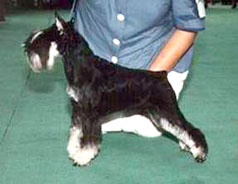 
Окрас:  Черный с серебром
Номер родословной:  RKF 0002341 / RUS 0003502
Дата выставки:  26.05.2001
Сертификат:  Чемпион НКП   Подробнее
2001 КОНГРЭМ ВАНЕССА МЭЙ

Окрас:  Черный с серебром
Номер родословной:  РКФ 1113589
Дата выставки:  26.05.2001
Сертификат:  Юный Чемпион НКП   Подробнее
2001 МИНИМАКС ДЖАСТЕН МОМЕНТ

Окрас:  Черный с серебром
Номер родословной:  РКФ 0002506
Дата выставки:  26.05.2001
Сертификат:  Чемпион НКП   Подробнее
2001 МИНИМАКС ЮВЕНТУС

Окрас:  Черный с серебром
Номер родословной:  РКФ 1096062
Дата выставки:  26.05.2001
Сертификат:  Юный Чемпион НКП   Подробнее
2001 ТОП ТАРГЕТ ДРИМ ФО РЕАЛ

Окрас:  Перец с солью
Дата выставки:  26.05.2001
Сертификат:  Чемпион НКП   Подробнее
2001 АССОЛЬ ДЭКСИЛЕН’С

Окрас:  Перец с солью
Дата выставки:  26.05.2001
Сертификат:  Юный Чемпион НКП   Подробнее
2001 ЛЮФЕМ РУССКИЙ АССОРТИ’К

Окрас:  Перец с солью
Номер родословной:  РКФ 1039798
Дата выставки:  26.05.2001
Сертификат:  Чемпион НКП   Подробнее
2001 АЛЕРТ ЧАРМ ПЕРСИВАЛЬ

Окрас:  Перец с солью
Дата выставки:  26.05.2001
Сертификат:  Юный Чемпион НКП   Подробнее
2001 БИБИГОН ВИЛЛА ДЕЛЬФИЯ

Окрас:  Черный
Номер родословной:  РКФ 1049275 Р
Дата выставки:  26.05.2001
Сертификат:  Чемпион НКП   Подробнее
2001 ГЛОРИС ЭКСПЕРССИВ

Окрас:  Черный
Номер родословной:  РКФ 1160862
Дата выставки:  26.05.2001
Сертификат:  Юный Чемпион НКП   Подробнее
2001 GLORIS KAPITAN KID

Окрас:  Черный
Номер родословной:  RKF 1054704
Дата выставки:  26.05.2001
Сертификат:  Чемпион НКП   Подробнее
2001 ПЕТЕР БЕАР КАППУЧИНО

Окрас:  Черный
Дата выставки:  26.05.2001
Сертификат:  Юный Чемпион НКП   Подробнее
2001 ЦВЕРИЗ ЗЛАТА

Окрас:  Шоколадно-подпалый
Номер родословной:  РКФ 0003012
Дата выставки:  26.05.2001
Сертификат:  Чемпион НКП   Подробнее
2001 ЦВЕРИЗ МИРАКЕЛЬ

Окрас:  Шоколадно-подпалый
Номер родословной:  РКФ 1137142 Р
Дата выставки:  26.05.2001
Сертификат:  Юный Чемпион НКП   Подробнее
2001 А-ЧИП ИЗ СЛАДКОГО АЛЯХИП

Окрас:  Шоколадно-подпалый
Номер родословной:  РКФ 1039961
Дата выставки:  26.05.2001
Сертификат:  Чемпион НКП   Подробнее
2001 ЦВЕТИК ИЗ СЛАДКОГО АЛЯХИП

Окрас:  Шоколадно-подпалый
Дата выставки:  26.05.2001
Сертификат:  Юный Чемпион НКП   Подробнее
2001 ЭПОХА БЛАНКА СНЕЖНОЕ ЧУДО

Окрас:  Белый
Номер родословной:  РКФ 0001707
Дата выставки:  26.05.2001
Сертификат:  Чемпион НКП   Подробнее
2001 СНЕЖНОЕ ЧУДО МАЛЕНЬКИЙ ПРИНЦ

Окрас:  Белый
Номер родословной:  РКФ 1001679
Дата выставки:  26.05.2001
Сертификат:  Чемпион НКП   Подробнее
2000 БЕАТРИЧЕ от ЧЕРНОГО ДИАМАНТА

Окрас:  Шоколадно-подпалый
Номер родословной:  РКФ Р 0002489
Дата выставки:  20.05.2000
Сертификат:  Чемпион НКП   Подробнее
2000 САНТА КНИРИС ЧАМИНГ СНЕЙК

Окрас:  Шоколадно-подпалый
Номер родословной:  РКФ 0002831 Р
Дата выставки:  20.05.2000
Сертификат:  Чемпион НКП   Подробнее
2000 ЭХИНИ ЭЛЕГАНТ ПОМПЕЯ

Окрас:  Черный с серебром
Номер родословной:  РКФ 0003832
Дата выставки:  20.05.2000
Сертификат:  Чемпион НКП   Подробнее
2000 КРИСТИНА КАРАМЕЛЬКА

Окрас:  Черный с серебром
Номер родословной:  РКФ 1043826
Дата выставки:  20.05.2000
Сертификат:  Юный Чемпион НКП   Подробнее
2000 САНТА КНИРИС УНКАСС

Окрас:  Черный с серебром
Номер родословной:  РКФ 0002190
Дата выставки:  20.05.2000
Сертификат:  Чемпион НКП   Подробнее
2000 ГЛОРИС БИ БИ ВИ

Окрас:  Черный с серебром
Номер родословной:  РКФ 1003351
Дата выставки:  20.05.2000
Сертификат:  Юный Чемпион НКП   Подробнее
2000 RUSSKIY ASSORTI’C ANIKA

Окрас:  Перец с солью
Номер родословной:  RKF 1001779
Дата выставки:  20.05.2000
Сертификат:  Чемпион НКП   Подробнее
2000 СЕРЕБРЯНЫЙ ЭЛЬФ АМАРИЛЛИС

Окрас:  Перец с солью
Номер родословной:  РКФ 1012410
Дата выставки:  20.05.2000
Сертификат:  Юный Чемпион НКП   Подробнее
2000 SASVARI AFFORTY

Окрас:  Перец с солью
Номер родословной:  RKF 0002863
Дата выставки:  20.05.2000
Сертификат:  Чемпион НКП   Подробнее
2000 ZEUS DE СОА NEGRA

Окрас:  Перец с солью
Дата выставки:  20.05.2000
Сертификат:  Юный Чемпион НКП   Подробнее
2000 ГРИГУС ФАЯ ДАНС

Окрас:  Черный
Номер родословной:  РКФ 0003849
Дата выставки:  20.05.2000
Сертификат:  Юный Чемпион НКП   Подробнее
2000 GLORIS BUTTERFLY

Окрас:  Черный
Номер родословной:  RKF 0002804
Дата выставки:  20.05.2000
Сертификат:  Чемпион НКП   Подробнее
2000 BENEFICE ОТ BARBATSUTSY

Окрас:  Черный
Номер родословной:  RKF 0002646
Дата выставки:  20.05.2000
Сертификат:  Чемпион НКП   Подробнее
2000 GLORIS KISS IN THE RING

Окрас:  Черный
Номер родословной:  RKF 1054706
Дата выставки:  20.05.2000
Сертификат:  Юный Чемпион НКП   Подробнее
2000 СНЕЖНОЕ ЧУДО ОДИЛИЯ

Окрас:  Белый
Дата выставки:  20.05.2000
Сертификат:  Юный Чемпион НКП   Подробнее
2000 СНЕЖНОЕ ЧУДО ЛОРЕЛЕЯ

Окрас:  Белый
Дата выставки:  20.05.2000
Сертификат:  Чемпион НКП   Подробнее
2000 WILDWOOD’S STATUS DESERVED

Окрас:  Белый
Номер родословной:  РКФ 100735
Дата выставки:  20.05.2000
Сертификат:  Чемпион НКП   Подробнее
1999 SASVARI ARGENTO

Окрас:  Перец с солью
Номер родословной:  RKF 0002864
Дата выставки:  22.05.1999
Сертификат:  Юный Чемпион НКП   Подробнее
1999 ZARLINO V.D.TOMBOLA

Окрас:  Перец с солью
Номер родословной:  РКФ 0002756
Дата выставки:  22.05.1999
Сертификат:  Чемпион НКП   Подробнее
1999 КОНГРЭМ ИЗЮМИНКА

Окрас:  Перец с солью
Номер родословной:  РКФ 0002391
Дата выставки:  22.05.1999
Сертификат:  Чемпион НКП   Подробнее
1999 ЮСТАС АЛЕКС

Окрас:  Черный с серебром
Номер родословной:  РКФ 0003019
Дата выставки:  22.05.1999
Сертификат:  Юный Чемпион НКП   Подробнее
1999 САНТА КНИРИС ВИКОНТ БЛЭК КАРРАНТ

Окрас:  Черный с серебром
Номер родословной:  РКФ 0001637
Дата выставки:  22.05.1999
Сертификат:  Чемпион НКП   Подробнее
1999 САНТА КНИРИС РАМИНА ПАУЭР

Окрас:  Черный с серебром
Номер родословной:  РКФ 0002592
Дата выставки:  22.05.1999
Сертификат:  Юный Чемпион НКП   Подробнее
1999 САНТА КНИРИС МОНА ЛИЗА

Окрас:  Черный с серебром
Номер родословной:  РКФ 0002341
Дата выставки:  22.05.1999
Сертификат:  Чемпион НКП   Подробнее
1999 ГЛОРИС БАТТЕРФЛЯЙ

Окрас:  Черный
Номер родословной:  РКФ 0002804
Дата выставки:  22.05.1999
Сертификат:  Юный Чемпион НКП   Подробнее
1999 БАРОНЕССА ОТ БАРБАЦУЦЫ

Окрас:  Черный
Номер родословной:  РКФ 0002649
Дата выставки:  22.05.1999
Сертификат:  Чемпион НКП   Подробнее
1999 БЕНЕФИС ОТ БАРБАЦУЦЫ

Окрас:  Черный
Номер родословной:  РКФ 0002646 / RUS 0003977
Дата выставки:  22.05.1999
Сертификат:  Чемпион НКП   Подробнее
1999 ГЛОРИС ЭРАБЭСК ДРИМ

Окрас:  Черный
Номер родословной:  РКФ 0002970 / RUS 0004856
Дата выставки:  22.05.1999
Сертификат:  Юный Чемпион НКП   Подробнее
1999 СНЕЖНОЕ ЧУДО ЖАКЛИН УАЙТ

Окрас:  Белый
Номер родословной:  РКФ 0002624
Дата выставки:  22.05.1999
Сертификат:  Чемпион НКП   Подробнее
1999 EPOHA ANTOSHKA SNEZHNOE CHUDO

Окрас:  Белый
Номер родословной:  RKF 0001955 / RUS 0003994
Дата выставки:  22.05.1999
Сертификат:  Чемпион НКП   Подробнее
1999 КОНГРЕМ ИЗЮМИНКА

Окрас:  Перец с солью
Номер родословной:  РКФ 00002391
Дата выставки:  22.05.1999
Сертификат:  Чемпион НКП   Подробнее
1998 ЭПОХА ВЛАСТЕЛИН СНЕЖНОЕ ЧУДО

Окрас:  Белый
Номер родословной:  РКФ 0001958
Дата выставки:  30.05.1998
Сертификат:  Чемпион НКП   Подробнее
1998 САНТА КНИРИС АНИТА

Окрас:  Черный с серебром
Номер родословной:  РКФ 0001635
Дата выставки:  30.05.1998
Сертификат:  Чемпион НКП   Подробнее
1998 САНТА КНИРИС МОНА ЛИЗА

Окрас:  Черный с серебром
Номер родословной:  РКФ 0002341
Дата выставки:  30.05.1998
Сертификат:  Юный Чемпион НКП   Подробнее
1998 ДАСТИ

Окрас:  Черный с серебром
Номер родословной:  EST 01791/95 / РКФ 0000998
Дата выставки:  30.05.1998
Сертификат:  Чемпион НКП   Подробнее
1998 САНТА КНИРИС УНКАСС

Окрас:  Черный с серебром
Номер родословной:  РКФ 0002190
Дата выставки:  30.05.1998
Сертификат:  Юный Чемпион НКП   Подробнее
1998 BLACKREBEL’S ANGELIC

Окрас:  Черный
Номер родословной:  FIN 13152/96 / РКФ 0001147
Дата выставки:  30.05.1998
Сертификат:  Чемпион НКП   Подробнее
1998 CHOPIN V.D.SPIKKE

Окрас:  Черный
Номер родословной:  NHSB 2106088
Дата выставки:  30.05.1998
Сертификат:  Чемпион НКП   Подробнее
1998 ВИРДЖИЛИЯ МОЛДАУ НОРД

Окрас:  Перец с солью
Номер родословной:  РКФ 0002267
Дата выставки:  30.05.1998
Сертификат:  Чемпион НКП   Подробнее
1997 ЭПОХА БЛАНКА СНЕЖНОЕ ЧУДО

Окрас:  Белый
Номер родословной:  РКФ 0001707
Дата выставки:  24.05.1997
Сертификат:  Чемпион НКП   Подробнее
1997 САНТА КНИРИС ГРУМ АРМОНИ

Окрас:  Черный с серебром
Номер родословной:  РКФ 0000972
Дата выставки:  24.05.1997
Сертификат:  Чемпион НКП   Подробнее
1997 САНТА КНИРИС ТУЧА

Окрас:  Черный с серебром
Дата выставки:  24.05.1997
Сертификат:  Юный Чемпион НКП   Подробнее
1997 САНТА КНИРИС УИЛСОН

Окрас:  Черный с серебром
Номер родословной:  РКФ 0001721
Дата выставки:  24.05.1997
Сертификат:  Юный Чемпион НКП   Подробнее
1997 UNCHANGED BLACK V.D.SPIKKE

Окрас:  Черный
Номер родословной:  NHSB 2069309 / RKF 0001786
Дата выставки:  24.05.1997
Сертификат:  Юный Чемпион НКП   Подробнее
1997 РУССКИЙ АССОРТИ’К ФЕМИНА

Окрас:  Перец с солью
Дата выставки:  24.05.1997
Сертификат:  Юный Чемпион НКП   Подробнее
1997 IVAN IVANOVICH DE BARBADURA

Окрас:  Перец с солью
Дата выставки:  24.05.1997
Сертификат:  Юный Чемпион НКП   Подробнее
1997 АССОРТИ’К ГАННИБАЛ

Окрас:  Перец с солью
Дата выставки:  24.05.1997
Сертификат:  Чемпион НКП   Подробнее
1997 BLACKREBEL’S ANGELIC

Окрас:  Черный
Номер родословной:  РКФ 0001147
Дата выставки:  24.05.1997
Сертификат:  Чемпион НКП   Подробнее
1997 BODYGUARD REZLARK

Окрас:  Черный
Дата выставки:  24.05.1997
Сертификат:  Чемпион НКП   Подробнее
1997 SCEDIR XEINZ-NA

Окрас:  Черный с серебром
Номер родословной:  RKF 0001354
Дата выставки:  24.05.1997
Сертификат:  Чемпион НКП   Подробнее
1997 САНТА КНИРИС ГРУМ АРМОНИ

Окрас:  Черный с серебром
Номер родословной:  РКФ 0000972
Дата выставки:  24.05.1997
Сертификат:  Чемпион НКП   Подробнее
1997 ЭПОХА ГЛЭДИС РУБОЛЬГ

Окрас:  Перец с солью
Номер родословной:  РКФ 0001952
Дата выставки:  24.05.1997
Сертификат:  Чемпион НКП   Подробнее
1996 SANTA KNYRYS GRUM B-KARMINA 3xЧК

Окрас:  Черный с серебром
Дата выставки:  25.05.1996
Сертификат:  Чемпион НКП   Подробнее
1996 CID VULKAN-CS

Окрас:  Черный с серебром
Номер родословной:  RKF 0000964
Дата выставки:  25.05.1996
Сертификат:  Чемпион НКП   Подробнее
1996 САНТА КНИРИС ВИКТОРИЯ ХИММЕЛЬХОХ

Окрас:  Перец с солью
Номер родословной:  С 343/93-26-3/2
Дата выставки:  25.05.1996
Сертификат:  Чемпион НКП   Подробнее
1996 ИНБРЕД ДЕКСТЕР

Окрас:  Перец с солью
Номер родословной:  PKR 11-CXX111-25096
Дата выставки:  25.05.1996
Сертификат:  Чемпион НКП   Подробнее
1995 CID VULKAN-CS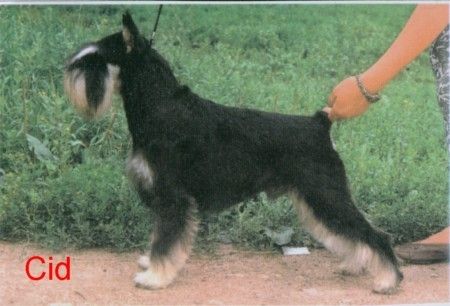 
Окрас:  Черный с серебром
Номер родословной:  RKF 0000964
Дата выставки:  27.05.1995
Сертификат:  Чемпион НКП   Подробнее
1995 БОГЕМА КОНФЕТИ

Окрас:  Перец с солью
Номер родословной:  РКФ
Дата выставки:  27.05.1995
Сертификат:  Чемпион НКП   Подробнее
686 РУССКИЙ АССОРТИ'К ОЛЕСЬ

Окрас:  Перец с солью
Номер родословной:  РКФ 2837663
Дата выставки:  19.03.2014
Сертификат:  Чемпион НКП   Подробнее
685 EXIMIUS OVANTE ORO

Окрас:  Черный с серебром
Номер родословной:  RKF 2625051
Дата выставки:  19.03.2014
Сертификат:  Чемпион НКП   Подробнее
684  RUSSKIY ASSORTI'C ZETTA MODERN TYEING 2хЧК

Окрас:  Перец с солью
Номер родословной:  RKF 2493243
Сертификат:  Чемпион НКП   Подробнее
683 AIK’BRUT GOTIKA

Окрас:  Черный
Номер родословной:  RKF 3341382
Сертификат:  Чемпион НКП   Подробнее
682 UP-WITH-IT REZLARK

Окрас:  Черный
Номер родословной:  RKF 2430457
Сертификат:  Чемпион НКП   Подробнее
679 CHAMANT CHIC MAN IZ KUPCHINO

Окрас:  Черный
Номер родословной:  RKF 2894707
Сертификат:  Чемпион НКП   Подробнее
678 ГОД БЛЕСС ДАШЕРА РОУЗ ДЕЖА ВЮ

Окрас:  Черный с серебром
Номер родословной:  РКФ 2665770
Сертификат:  Чемпион НКП   Подробнее
677 MINIMAKS SHIKARNAY LEDI

Окрас:  Перец с солью
Номер родословной:  RKF 2284166
Сертификат:  Чемпион НКП   Подробнее
676 SILVER RAINBOW BRAMS

Окрас:  Перец с солью
Номер родословной:  RKF 2460734
Сертификат:  Чемпион НКП   Подробнее
675 SILVER RAINBOW BRAMS

Окрас:  Перец с солью
Номер родословной:  RKF 2460734
Сертификат:  Чемпион НКП   Подробнее
674 TOP TARGET KYUDOS FOR IREN

Окрас:  Перец с солью
Номер родословной:  RKF 2575210
Сертификат:  Чемпион НКП   Подробнее
673 АЛГАМОЗ ХОЛИДЕЙ ОФ МАЙ СОУЛ

Окрас:  Черный с серебром
Номер родословной:  RKF 2973789
Сертификат:  Чемпион НКП   Подробнее
672 ДОН ДЕЛАРО ЛАРА КРОФТ

Окрас:  Черный
Номер родословной:  RKF 3003975
Сертификат:  Чемпион НКП   Подробнее
671 ADELANTE AL TRIUNFO S TAGANIEGO ROGA

Окрас:  Черный с серебром
Номер родословной:  RKF 2555721
Сертификат:  Чемпион НКП   Подробнее
670 ONLY FIRST IN THE RING S TAGANIEGO ROGA

Окрас:  Черный
Номер родословной:  RKF 1813400
Сертификат:  Чемпион НКП   Подробнее
669 АЙК'БРУТ Е2-Е4

Окрас:  Перец с солью
Номер родословной:  РКФ 3314927
Сертификат:  Чемпион НКП   Подробнее
668 VANCOUVER GENSTAT

Окрас:  Черный
Номер родословной:  RKF 2595294
Сертификат:  Чемпион НКП   Подробнее
667 VICTORIOUS STAR RENESSANS

Окрас:  Черный
Номер родословной:  RKF 2936400
Сертификат:  Чемпион НКП   Подробнее
666 ISKRENNAYA RADOST

Окрас:  Черный с серебром
Номер родословной:  RKF 3271098
Сертификат:  Чемпион НКП   Подробнее
665 STAR'S OF WHITE NIGHT ZHOZEF

Окрас:  Белый
Номер родословной:  RKF 3403781
Сертификат:  Чемпион НКП   Подробнее
664 STAR'S OF WHITE NIGHT BRILLIANT

Окрас:  Белый
Номер родословной:  RKF 2818376
Сертификат:  Чемпион НКП   Подробнее
663 TAFFIRA ODRI IZI PANDORA

Окрас:  Черный с серебром
Номер родословной:  RKF 3248769
Сертификат:  Чемпион НКП   Подробнее
661 SANTA KNYRYS UNDERGERA

Окрас:  Черный с серебром
Номер родословной:  RKF 2871712
Сертификат:  Чемпион НКП   Подробнее
660 ZVEZDA DETKINA GUATARA FLAMENKA

Окрас:  Черный
Номер родословной:  RKF 3003392
Сертификат:  Чемпион НКП   Подробнее
659 STAZBORG ZENEVIEVA GRADALIS

Окрас:  Черный
Номер родословной:  RKF 2993438
Сертификат:  Чемпион НКП   Подробнее
658 FAIVORIT OF FATE FOR GRADALIS

Окрас:  Белый
Номер родословной:  RKF 3365391
Сертификат:  Чемпион НКП   Подробнее
657 SANTA KNYRYS YOKO ONO 7хЧК

Окрас:  Черный с серебром
Номер родословной:  RKF 2733623
Сертификат:  Чемпион НКП   Подробнее
656 BUSINESS WOMAN DLYA BAGRATIONA

Окрас:  Черный
Номер родословной:  RKF 2818597
Сертификат:  Чемпион НКП   Подробнее
655 VIVAT BARBUDO ROBESPIER

Окрас:  Перец с солью
Номер родословной:  RKF 2430716
Сертификат:  Чемпион НКП   Подробнее
654 ВИВАТ БАРБУДО РЕАЛ ГЛОРИ

Окрас:  Перец с солью
Номер родословной:  RKF 3170140
Сертификат:  Чемпион НКП   Подробнее
653 САНТА КНИРИС ТРЭЖЭ

Окрас:  Черный с серебром
Номер родословной:  РКФ 3090721
Сертификат:  Чемпион НКП   Подробнее
652 HILDEBERT’S SILVER LINING

Окрас:  Перец с солью
Номер родословной:  RKF 3314009
Сертификат:  Чемпион НКП   Подробнее
651 РУССКИЙ АССОРТИ’K ИЗЮМ

Окрас:  Перец с солью
Номер родословной:  РКФ 2480661
Сертификат:  Чемпион НКП   Подробнее
650 UNNION REZLARK

Окрас:  Черный с серебром
Номер родословной:  RKF 3170395
Сертификат:  Чемпион НКП   Подробнее
649 STABLEMASTER'S PIANISSIMA

Окрас:  Черный с серебром
Номер родословной:  RKF 3170469
Сертификат:  Чемпион НКП   Подробнее
648 GLORIS GLADIATOR MARVEL

Окрас:  Черный с серебром
Номер родословной:  RKF 3101429
Сертификат:  Чемпион НКП   Подробнее
647 GLORIS INTRIQUE

Окрас:  Черный
Номер родословной:  RKF 2859601
Сертификат:  Чемпион НКП   Подробнее
646 SANTA KNYRYS QUANTA COSTA

Окрас:  Черный с серебром
Номер родословной:  RKF 3403976
Сертификат:  Чемпион НКП   Подробнее
645 ELKOST FIGARO

Окрас:  Черный
Номер родословной:  RKF 2613803
Сертификат:  Чемпион НКП   Подробнее
644 IZYSK RUSAR

Окрас:  Черный с серебром
Номер родословной:  RKF 2787129
Сертификат:  Чемпион НКП   Подробнее
643 ZIMNAYA SKAZKA

Окрас:  Черный с серебром
Номер родословной:  RKF 2758000
Сертификат:  Чемпион НКП   Подробнее
642 STAR DRIM OCHEY OCAROVAN'E

Окрас:  Черный
Номер родословной:  RKF 2190228
Сертификат:  Чемпион НКП   Подробнее
641 DREAMKISS SOLELY FOR YOU STARLIGHT

Окрас:  Черный с серебром
Номер родословной:  RKF 2747844
Сертификат:  Чемпион НКП   Подробнее
640 ЗВЕЗДА ДЕТКИНА ГАЛАНГЭРИЯ РЕАЛ

Окрас:  Черный
Номер родословной:  РКФ 3003391
Сертификат:  Чемпион НКП   Подробнее
639 ZVEZDA DETKINA TRIUMF OF VICTORY

Окрас:  Черный
Номер родословной:  RKF 2679726
Сертификат:  Чемпион НКП   Подробнее
638 ZVEZDA DETKINA ZH’ADOR TA-NYUSHA

Окрас:  Черный
Номер родословной:  RKF 3138152
Сертификат:  Чемпион НКП   Подробнее
637 ZVEZDA DETKINA ARTEMIS PIRUET NA PIAFFE

Окрас:  Перец с солью
Номер родословной:  RKF 2883343
Сертификат:  Чемпион НКП   Подробнее
636 RUSSKIY ASSORTI'C FIERY OF MOONLIGHT

Окрас:  Перец с солью
Номер родословной:  RKF 3199714
Сертификат:  Чемпион НКП   Подробнее
635 TORNADO SHIV HARDIHUD

Окрас:  Черный с серебром
Номер родословной:  RKF 3080423
Сертификат:  Чемпион НКП   Подробнее
634 ALGRIS CHARRY BRANDY

Окрас:  Черный с серебром
Номер родословной:  RKF 3031693
Сертификат:  Чемпион НКП   Подробнее
633 TAFFIRA SHERIF

Окрас:  Черный с серебром
Номер родословной:  RKF 2575073
Сертификат:  Чемпион НКП   Подробнее
632 SHAPE OF MY HEART S TAGANIEGO ROGA

Окрас:  Черный с серебром
Номер родословной:  RKF 3353051
Сертификат:  Чемпион НКП   Подробнее
631 VIVAT BARBUDO NAGRADA DLYA INFANTA

Окрас:  Черный с серебром
Номер родословной:  RKF 2367299
Сертификат:  Чемпион НКП   Подробнее
630 SANTA KNYRYS QUEEN’S VICTORY

Окрас:  Черный с серебром
Номер родословной:  RKF 2395049
Сертификат:  Чемпион НКП   Подробнее
629 SILVER RAINBOW JAN DE BRIEN

Окрас:  Перец с солью
Номер родословной:  RKF 2985627
Сертификат:  Чемпион НКП   Подробнее
628 RUSSKIY ASSORTI'C FANTASY OF SILVER

Окрас:  Перец с солью
Номер родословной:  RKF 3199713
Сертификат:  Чемпион НКП   Подробнее
627 RUSSKIY ASSORTI'C FANTASY OF SILVER

Окрас:  Перец с солью
Номер родословной:  RKF 3199713
Сертификат:  Чемпион НКП   Подробнее
626 LIBENZVERG UNIQUE VALLEY BEL FOR ASSORTI’C

Окрас:  Перец с солью
Номер родословной:  RKF 2768398
Сертификат:  Чемпион НКП   Подробнее
625 RUSSKIY ASSORTI’C VELIMIRA

Окрас:  Перец с солью
Номер родословной:  RKF 2480669
Сертификат:  Чемпион НКП   Подробнее
624 DREAMKISS NOTO A TUTTI

Окрас:  Черный
Номер родословной:  RKF 3219640
Сертификат:  Чемпион НКП   Подробнее
623 ТРЕЛС БЛЕЗИНГ ВИННЕР фо ТОРНАДО-ШИВ

Окрас:  Черный с серебром
Номер родословной:  РКФ 2871033
Сертификат:  Чемпион НКП   Подробнее
622 TORNADO-SHIV NEXT SHOW STAR

Окрас:  Перец с солью
Номер родословной:  RKF 2959521
Сертификат:  Чемпион НКП   Подробнее
621 TORNADO-SHIV PRADA

Окрас:  Черный
Номер родословной:  RKF 2959423
Сертификат:  Чемпион НКП   Подробнее
620 САНТА КНИРИС РОННИ ДИО

Окрас:  Черный с серебром
Номер родословной:  РКФ 2849293
Сертификат:  Чемпион НКП   Подробнее
619 MINI MAKSI NORMAN

Окрас:  Белый
Номер родословной:  RKF 2776171
Сертификат:  Чемпион НКП   Подробнее
618 GENTLY BORN YA SAMAY SAMAY

Окрас:  Белый
Номер родословной:  RKF 2946968
Сертификат:  Чемпион НКП   Подробнее
617 ВИВАТ БАРБУДО ЮВЕНТУС

Окрас:  Черный
Номер родословной:  RKF 2776077
Сертификат:  Чемпион НКП   Подробнее
616 MODUS MAXIMUS ALOHA

Окрас:  Черный с серебром
Номер родословной:  RKF 3314021
Сертификат:  Чемпион НКП   Подробнее
615 TESORO ARGENTINO S TAGANIEGO ROGA

Окрас:  Черный с серебром
Номер родословной:  RKF 2818863
Сертификат:  Чемпион НКП   Подробнее
614 SANTA KNYRYS JOLIE FLEUR

Окрас:  Черный с серебром
Номер родословной:  RKF 2993742
Сертификат:  Чемпион НКП   Подробнее
613 SANTA KNYRYS SHOGH-AMIR

Окрас:  Черный с серебром
Номер родословной:  RKF 2818994
Сертификат:  Чемпион НКП   Подробнее
612 ЧИО-ЧИО-САН

Окрас:  Перец с солью
Номер родословной:  РКФ 2776103
Сертификат:  Чемпион НКП   Подробнее
611 BON CHANS SOLDEM AMULET

Окрас:  Черный с серебром
Номер родословной:  RKF 2985886
Сертификат:  Чемпион НКП   Подробнее
610 MINI-MAKSI FORWARD

Окрас:  Черный с серебром
Номер родословной:  RKF 2985418
Сертификат:  Чемпион НКП   Подробнее
609 АЙК’БРУТ ЯРИК-ЯБРИК

Окрас:  Перец с солью
Номер родословной:  РКФ 2928547
Сертификат:  Чемпион НКП   Подробнее
608 SHARTASH TAKAYA CHUDNAYA IGRA

Окрас:  Перец с солью
Номер родословной:  RKF 2894869
Сертификат:  Чемпион НКП   Подробнее
607 RUSSKIY ASSORTI'C FLASH ROYAL

Окрас:  Перец с солью
Номер родословной:  RKF 3199711
Сертификат:  Чемпион НКП   Подробнее
606 VICTORIUS SKILL TRACY MIDNIGHT

Окрас:  Черный
Номер родословной:  RKF 2776283
Сертификат:  Чемпион НКП   Подробнее
605 АПРИОРИ ШИК БЭБИ ДОЛЛ

Окрас:  Белый
Номер родословной:  РКФ 3209237
Сертификат:  Чемпион НКП   Подробнее
604 ЛИЛУ РЭСКУЭ ВОЛЛ (2хЧК)

Окрас:  Перец с солью
Номер родословной:  РКФ 1591502
Сертификат:  Чемпион НКП   Подробнее
603 OFELIYA POLISH PRINCESS

Окрас:  Черный с серебром
Номер родословной:  RKF 2757876
Сертификат:  Чемпион НКП   Подробнее
594 SANTA KNYRYS LADY DI

Окрас:  Черный с серебром
Номер родословной:  RKF 3301904
Сертификат:  Чемпион НКП   Подробнее
593 SANTA KNYRYS BERO BERO

Окрас:  Черный с серебром
Номер родословной:  RKF 2747570
Сертификат:  Чемпион НКП   Подробнее
592 KURAZH SVETLANY VENEZIA

Окрас:  Черный
Номер родословной:  RKF 2665673
Сертификат:  Чемпион НКП   Подробнее
591 ZVEZDA DETKINA HAPPY TODAY

Окрас:  Перец с солью
Номер родословной:  RKF 2690183
Сертификат:  Чемпион НКП   Подробнее
590 MINI MAKSI SHERRY LI WHITE

Окрас:  Белый
Номер родословной:  RKF 3031841
Сертификат:  Чемпион НКП   Подробнее
589 MINI-MAKSI MUDZINA

Окрас:  Черный с серебром
Номер родословной:  RKF 2768855
Сертификат:  Чемпион НКП   Подробнее
587 SILVER RAINBOW DOMINGO

Окрас:  Черный с серебром
Номер родословной:  RKF 2733075
Сертификат:  Чемпион НКП   Подробнее
586 ROS B’RIZ ORLANDO OF WINNER

Окрас:  Белый
Номер родословной:  RKF 2894340
Сертификат:  Чемпион НКП   Подробнее
585 GLORIS MAJOR

Окрас:  Черный с серебром
Номер родословной:  RKF 2505935
Сертификат:  Чемпион НКП   Подробнее
584 GLORIS JET-BLACK

Окрас:  Черный
Номер родословной:  RKF 2265513
Сертификат:  Чемпион НКП   Подробнее
583 GENTLY BORN ELIA BIRD

Окрас:  Черный
Номер родословной:  RKF 2768988
Сертификат:  Чемпион НКП   Подробнее
582 PERFECT BEAUTY KID FAVORIT

Окрас:  Черный с серебром
Номер родословной:  RKF 3101405
Сертификат:  Чемпион НКП   Подробнее
581 ARCA NOI NIAGARA

Окрас:  Черный с серебром
Номер родословной:  RKF 2959731
Сертификат:  Чемпион НКП   Подробнее
580 LEMARK ANGEL

Окрас:  Черный
Номер родословной:  RKF 2430157
Сертификат:  Чемпион НКП   Подробнее
579 RUSSKIY ASSORTI’C ORLANDO 11

Окрас:  Перец с солью
Номер родословной:  RKF 2530860
Сертификат:  Чемпион НКП   Подробнее
578 ASTRA FORTUNATA INFANTA GLORIA

Окрас:  Черный
Номер родословной:  RKF 2430157
Сертификат:  Чемпион НКП   Подробнее
577  GRIGUS SIMPLY CLEVER

Окрас:  Черный
Номер родословной:  RKF 3101389
Сертификат:  Чемпион НКП   Подробнее
576  GUARDINWHITE GAME FOR MILLION

Окрас:  Белый
Номер родословной:  RKF 2733294
Сертификат:  Чемпион НКП   Подробнее
575 MOYA PREKRASNAYA LADY

Окрас:  Перец с солью
Номер родословной:  RKF 2679872
Сертификат:  Чемпион НКП   Подробнее
574 ШЕЙПЛИ СМАРТ АВРОРА ФО АЛГАМОЗ

Окрас:  Черный с серебром
Номер родословной:  РКФ 2907577
Сертификат:  Чемпион НКП   Подробнее
573 CHILE PEPPER S TAGANIEGO ROGA

Окрас:  Перец с солью
Номер родословной:  RKF 2460511
Сертификат:  Чемпион НКП   Подробнее
572 DREAMKISS KINGLY

Окрас:  Черный с серебром
Номер родословной:  RKF 2595479
Сертификат:  Чемпион НКП   Подробнее
571 DREAMKISS HONOUR DEAL

Окрас:  Черный
Номер родословной:  RKF 2530407
Сертификат:  Чемпион НКП   Подробнее
570 TOP TARGET KNIGHT LIGHT

Окрас:  Перец с солью
Номер родословной:  RKF 2575207
Сертификат:  Чемпион НКП   Подробнее
569 TAGANROGSKIY KURAZH LOLITA LUBOV MOYA

Окрас:  Черный с серебром
Номер родословной:  RKF 2386227
Сертификат:  Чемпион НКП   Подробнее
568 ALGAMOZ MILAGRAS MIREY

Окрас:  Перец с солью
Номер родословной:  RKF 2757877
Сертификат:  Чемпион НКП   Подробнее
567 KRASOTKA S TAGANIEGO ROGA

Окрас:  Черный с серебром
Номер родословной:  RKF 2229246
Сертификат:  Чемпион НКП   Подробнее
566 VINESSA FLOWER S TAGANIEGO ROGA

Окрас:  Черный
Номер родословной:  RKF 3038074
Сертификат:  Чемпион НКП   Подробнее
565 NIGHT QUEEN S TAGANIEGO ROGA

Окрас:  Черный с серебром
Номер родословной:  RKF 2252087
Сертификат:  Чемпион НКП   Подробнее
564 АЛГАМОЗ ОДРИ ОНИТ

Окрас:  Черный
Номер родословной:  RKF 2837174
Сертификат:  Чемпион НКП   Подробнее
563 READY STEADY IT’S MY LOVE

Окрас:  Черный
Номер родословной:  RKF 2613727
Сертификат:  Чемпион НКП   Подробнее
562 САНТА КНИРИС НИКОЛЬ КИДМАН

Окрас:  Черный с серебром
Номер родословной:  РКФ 2768338
Сертификат:  Чемпион НКП   Подробнее
561 MINIMAKS TRISH SNOWDROP

Окрас:  Черный с серебром
Номер родословной:  RKF2818645
Сертификат:  Чемпион НКП   Подробнее
560 ДЖОЙЛИ РОДЖЕРС ДЕБОРА

Окрас:  Черный
Номер родословной:  РКФ 2757481
Сертификат:  Чемпион НКП   Подробнее
559 ASTRA FORTUNATA HONY FOLETTO

Окрас:  Черный с серебром
Номер родословной:  RKF 2747542
Сертификат:  Чемпион НКП   Подробнее
558  DREAMKISS KICKBACK

Окрас:  Черный
Номер родословной:  RKF 3090348
Сертификат:  Чемпион НКП   Подробнее
557 TERRA INKOGNITA LUCKY STRIKE

Окрас:  Черный с серебром
Номер родословной:  RKF 2252090
Сертификат:  Чемпион НКП   Подробнее
556 TSERMONI

Окрас:  Перец с солью
Номер родословной:  RKF 1695449
Сертификат:  Чемпион НКП   Подробнее
555 BACCARA GENSTAT

Окрас:  Белый
Номер родословной:  RKF 2665082
Сертификат:  Чемпион НКП   Подробнее
554 SKAZKA SEVERA HOD KONEM

Окрас:  Перец с солью
Номер родословной:  RKF 2818382
Сертификат:  Чемпион НКП   Подробнее
553 FOXTROT IZ KUPCHINO

Окрас:  Черный
Номер родословной:  RKF 2712372
Сертификат:  Чемпион НКП   Подробнее
552 RUSSKIY ASSORTI’C SUDARYNYA SKAZKA SEVERA

Окрас:  Перец с солью
Номер родословной:  RKF 2312942
Сертификат:  Чемпион НКП   Подробнее
551 RUSSKIY ASSORTI’C SOLO SKAZKI SEVERA

Окрас:  Белый
Номер родословной:  RKF 2768347
Сертификат:  Чемпион НКП   Подробнее
550 SCHWARZEN WIRBEL IZBRANNITSA SKAZKI SEVERA

Окрас:  Черный
Номер родословной:  RKF 2702906
Сертификат:  Чемпион НКП   Подробнее
548 XEBEC EFFICIENCY IN MOTION

Окрас:  Белый
Номер родословной:  RKF 2807001
Сертификат:  Чемпион НКП   Подробнее
547 CHAZARA IZ DOMA DEFRANSH

Окрас:  Белый
Номер родословной:  RKF 2480626
Сертификат:  Чемпион НКП   Подробнее
546 РУССКИЙ АССОРТИ’К ДЭЛАЙТФУЛ БЬЮТИ

Окрас:  Перец с солью
Номер родословной:  RKF 2513503
Сертификат:  Чемпион НКП   Подробнее
545 LARIFEM BOND BOMON

Окрас:  Перец с солью
Номер родословной:  RKF 2367409
Сертификат:  Чемпион НКП   Подробнее
544  SANTA KNYRYS YOKO ONO

Окрас:  Черный с серебром
Номер родословной:  RKF 2733623
Сертификат:  Чемпион НКП   Подробнее
543 SANTA KNYRYS YOKO ONO

Окрас:  Черный с серебром
Номер родословной:  RKF 2733623
Сертификат:  Чемпион НКП   Подробнее
542 SANTA KNYRYS YOKO ONO

Окрас:  Черный с серебром
Номер родословной:  RKF 2733623
Сертификат:  Чемпион НКП   Подробнее
541 SANTA KNYRYS VENERA MILOSSKAYA

Окрас:  Черный с серебром
Номер родословной:  RKF 2973494
Сертификат:  Чемпион НКП   Подробнее
540 DREAMKISS TANGO IN SUN SHINE

Окрас:  Черный
Номер родословной:  RKF 2807520
Сертификат:  Чемпион НКП   Подробнее
539 SANTA KNYRYS ALICE IN WONDERLAND

Окрас:  Черный
Номер родословной:  RKF 2356145
Сертификат:  Чемпион НКП   Подробнее
538 OLBERO BLACK SILVER STAR

Окрас:  Черный с серебром
Номер родословной:  RKF 2757872
Сертификат:  Чемпион НКП   Подробнее
537 САНТА КНИРИС ЗОДИАК

Окрас:  Черный с серебром
Номер родословной:  РКФ 2118396
Сертификат:  Чемпион НКП   Подробнее
536 GOD BLESS VOSTOCHNAYA SKAZKA

Окрас:  Черный с серебром
Номер родословной:  RKF 2252336
Сертификат:  Чемпион НКП   Подробнее
534 RUS PITMARK NOVELLA FOR SCHWARZEN WIRBEL

Окрас:  Черный
Номер родословной:  RKF 2213236
Сертификат:  Чемпион НКП   Подробнее
533 SANTA KNYRYS PLATON

Окрас:  Черный с серебром
Номер родословной:  RKF 2395051
Сертификат:  Чемпион НКП   Подробнее
531 TORNADO SHIV SHANGRI*LA

Окрас:  Черный с серебром
Номер родословной:  RKF 2493310
Сертификат:  Чемпион НКП   Подробнее
530 ЛЕГЕНДА ЯРОСЛАВЛЯ ФИЛИБАСТЕР

Окрас:  Черный
Номер родословной:  РКФ 2595207
Сертификат:  Чемпион НКП   Подробнее
529 SCEDIR NAPOLEONE BONAPARTE-NA

Окрас:  Черный с серебром
Номер родословной:  RKF 3130145
Сертификат:  Чемпион НКП   Подробнее
528 SANTA KNYRYS RIO RITTA

Окрас:  Черный с серебром
Номер родословной:  RKF 2252651
Сертификат:  Чемпион НКП   Подробнее
527 SANTA KNYRYS OLIVIA STAR

Окрас:  Черный с серебром
Номер родословной:  RKF 2679716
Сертификат:  Чемпион НКП   Подробнее
525 ELKOST YANIKA BLACKBERRY

Окрас:  Черный
Номер родословной:  RKF 2468226
Сертификат:  Чемпион НКП   Подробнее
524 РУССКИЙ АССОРТИ’К ИЛЛИРИЯ

Окрас:  Перец с солью
Номер родословной:  RKF 2946962
Сертификат:  Чемпион НКП   Подробнее
523 РУССКИЙ АССОРТИ’К ХОХЛОМА

Окрас:  Перец с солью
Номер родословной:  RKF 2768344
Сертификат:  Чемпион НКП   Подробнее
522 RUSSKIY ASSORTI'C EXTASY

Окрас:  Перец с солью
Номер родословной:  RKF 1973606
Сертификат:  Чемпион НКП   Подробнее
521 ALERT CHARM PARIS HILTON

Окрас:  Перец с солью
Номер родословной:  RKF 2322196
Сертификат:  Чемпион НКП   Подробнее
520 DEEP WHITE GENSTAT

Окрас:  Белый
Номер родословной:  RKF 3232495
Сертификат:  Чемпион НКП   Подробнее
519 SANTA KNYRYS BONAVENTURA

Окрас:  Черный с серебром
Номер родословной:  RKF 2747571
Сертификат:  Чемпион НКП   Подробнее
518 SANTA KNYRYS TSEFEYA

Окрас:  Черный с серебром
Номер родословной:  RKF 252811
Сертификат:  Чемпион НКП   Подробнее
517 ГЛОРИС ТУ СТЕП

Окрас:  Перец с солью
Номер родословной:  РКФ 2346012
Сертификат:  Чемпион НКП   Подробнее
516 ДРИМКИСС КЛЕОПАТРА

Окрас:  Черный
Номер родословной:  РКФ 2395478
Сертификат:  Чемпион НКП   Подробнее
515 DREAMKISS TRUMP CARD 2xЧК

Окрас:  Черный
Номер родословной:  RKF 2129017
Сертификат:  Чемпион НКП   Подробнее
514 MINIMAKS NOVELLA

Окрас:  Черный с серебром
Номер родословной:  RKF 2356111
Сертификат:  Чемпион НКП   Подробнее
513 KIPSEIK FOR MINIMAKS S TAGANIEGO ROGA

Окрас:  Черный с серебром
Номер родословной:  RKF 2229244
Сертификат:  Чемпион НКП   Подробнее
512 АЙК’БРУТ УСПЕХ

Окрас:  Перец с солью
Номер родословной:  РКФ 2265223
Сертификат:  Чемпион НКП   Подробнее
511 FLER PARK FLASHDANCE

Окрас:  Черный с серебром
Номер родословной:  RKF 2422771
Сертификат:  Чемпион НКП   Подробнее
510 LUCK AVALANCHE S TAGANIEGO ROGA 2хЧК

Окрас:  Черный
Номер родословной:  RKF 2679685
Сертификат:  Чемпион НКП   Подробнее
509 МИНИМАКС ЛАМБОРДЖИНИ

Окрас:  Перец с солью
Номер родословной:  РКФ 2060451
Сертификат:  Чемпион НКП   Подробнее
508 LEMARK EFFECT

Окрас:  Черный
Номер родословной:  RKF 2169385
Сертификат:  Чемпион НКП   Подробнее
507 MINIMAKS YOU MY DREAM

Окрас:  Перец с солью
Номер родословной:  RKF 2595457
Сертификат:  Чемпион НКП   Подробнее
506 ЗВЕЗДА ДЕТКИНА ЧОЙС ОФ ПЕТФАЙНДЕР

Окрас:  Перец с солью
Номер родословной:  РКФ 2883340
Сертификат:  Чемпион НКП   Подробнее
505 МИНИМАКС ШИСЕЙДО РЕЛАКС

Окрас:  Черный
Номер родословной:  РКФ 2757008
Сертификат:  Чемпион НКП   Подробнее
504 RUS PITMARK NEE LE SANG BUGATTI VEYRON

Окрас:  Черный с серебром
Номер родословной:  RKF 2807890
Сертификат:  Чемпион НКП   Подробнее
503 ASTRA FORTUNATA CHEMBERLEN

Окрас:  Черный
Номер родословной:  RKF 2747533
Сертификат:  Чемпион НКП   Подробнее
502 АНИК’РОДИС ВИП ПЕРСОНА

Окрас:  Перец с солью
Номер родословной:  РКФ 2665260
Сертификат:  Чемпион НКП   Подробнее
501 ZOLOTAJA ARFA FORTUNA UDACHI

Окрас:  Черный
Номер родословной:  RKF 1902044
Сертификат:  Чемпион НКП   Подробнее
500 LEGENDA YAROSLAVLYA MY LOVE QUEEN

Окрас:  Черный
Номер родословной:  RKF 2837908
Сертификат:  Чемпион НКП   Подробнее
499 MINIMAKS UNE FLEUR DE SHANEL

Окрас:  Белый
Номер родословной:  RKF 2733973
Сертификат:  Чемпион НКП   Подробнее
498 EKS EDEN LAIS

Окрас:  Перец с солью
Номер родословной:  RKF 2849302
Сертификат:  Чемпион НКП   Подробнее
497 OCTROI ROYAL ASTRONAUT (2хЧК)

Окрас:  Перец с солью
Номер родословной:  RKF 2690365
Сертификат:  Чемпион НКП   Подробнее
496 ТОРНАДО-ШИВ МОНПАСЬЕ

Окрас:  Перец с солью
Номер родословной:  РКФ 2639073
Сертификат:  Чемпион НКП   Подробнее
495 ТОРНАДО-ШИВ ДОДИ аль-ФАЙЕД

Окрас:  Перец с солью
Номер родословной:  РКФ 2220048
Сертификат:  Чемпион НКП   Подробнее
494 ZVEZDA DETKINA TRIUMF OF VICTORY

Окрас:  Перец с солью
Номер родословной:  RKF 2679726
Сертификат:  Чемпион НКП   Подробнее
493 ZVEZDA DETKINA FUSION MINI DIAMOND

Окрас:  Перец с солью
Номер родословной:  RKF 2702081
Сертификат:  Чемпион НКП   Подробнее
492 MAGIC BEAUTY KID FAVORIT

Окрас:  Черный с серебром
Номер родословной:  RKF 2959298
Сертификат:  Чемпион НКП   Подробнее
491 STAR'S OF WHITE NIGHT CHAPLIN

Окрас:  Белый
Номер родословной:  RKF 2665759
Сертификат:  Чемпион НКП   Подробнее
490 SANTA KNYRYS PETR PERVY

Окрас:  Черный с серебром
Номер родословной:  RKF 2395053
Сертификат:  Чемпион НКП   Подробнее
489 САНТА КНИРИС Я ЗАБАВНАЯ ШТУЧКА

Окрас:  Белый
Номер родословной:  RKF 2530474
Сертификат:  Чемпион НКП   Подробнее
488 ILLIUS ERFOLGRAIHE SHPILER

Окрас:  Перец с солью
Номер родословной:  RKF 2395330
Сертификат:  Чемпион НКП   Подробнее
487 PANOMAKS INDIAN SUMMER BOY

Окрас:  Черный
Номер родословной:  RKF 1813353
Сертификат:  Чемпион НКП   Подробнее
486 VICTORIOUS STAR ULTRAVIOLET

Окрас:  Черный
Номер родословной:  RKF 3003690
Сертификат:  Чемпион НКП   Подробнее
485 SANTA KNYRYS PENELOPE CRUZ

Окрас:  Черный с серебром
Номер родословной:  RKF 2395055
Сертификат:  Чемпион НКП   Подробнее
484 DREAMKISS E-TYPE

Окрас:  Черный
Номер родословной:  RKF 2530398
Сертификат:  Чемпион НКП   Подробнее
483 GLORIS BAUNTI

Окрас:  Черный с серебром
Номер родословной:  RKF 2100009
Сертификат:  Чемпион НКП   Подробнее
482 ГРИГУС РЭМЭМБА МИ

Окрас:  Черный
Номер родословной:  РКФ 1873796
Сертификат:  Чемпион НКП   Подробнее
481 SANTA KNYRYS FIDJI FLOWER

Окрас:  Белый
Номер родословной:  RKF 2312925
Сертификат:  Чемпион НКП   Подробнее
480 САНТА КНИРИС ФРЕНЧ КОНЬЯК

Окрас:  Черный
Номер родословной:  РКФ 1929796
Сертификат:  Чемпион НКП   Подробнее
479 SKAZKA SEVERA BERENIKA

Окрас:  Перец с солью
Номер родословной:  RKF 1906282
Сертификат:  Чемпион НКП   Подробнее
478 MAGIC REZLARK

Окрас:  Черный
Номер родословной:  RKF 2010293
Сертификат:  Чемпион НКП   Подробнее
477 CHELINES CALAMITY JANE

Окрас:  Перец с солью
Номер родословной:  RKF 2936584
Сертификат:  Чемпион НКП   Подробнее
476 RUSSKIY ASSORTI'C B’ABBA

Окрас:  Перец с солью
Номер родословной:  RKF 2220163
Сертификат:  Чемпион НКП   Подробнее
475 РУССКИЙ АССОРТИ'К СЕНЬОР ЕВРО

Окрас:  Белый
Номер родословной:  RKF 2768346
Сертификат:  Чемпион НКП   Подробнее
474 СТАР’С ОФ УАЙТ НАЙТ ВАЛЕНСИЯ

Окрас:  Белый
Номер родословной:  РКФ 2907167
Сертификат:  Чемпион НКП   Подробнее
473 SANTA KNYRYS UNIQUE OF EXPOSITION STAR

Окрас:  Черный с серебром
Номер родословной:  RKF 2460340
Сертификат:  Чемпион НКП   Подробнее
472 SANTA KNYRYS URCHIN JOLLY WHITE

Окрас:  Белый
Номер родословной:  RKF 2044155
Сертификат:  Чемпион НКП   Подробнее
471 SANTA KNYRYS ZORTAN 2хЧК

Окрас:  Черный
Номер родословной:  RKF 2375133
Сертификат:  Чемпион НКП   Подробнее
470 SANTA KNYRYS RICHELIEU ARMAND DU PLESSIS

Окрас:  Черный с серебром
Номер родословной:  RKF 2665836
Сертификат:  Чемпион НКП   Подробнее
469 ANKOR KURAZH HITRETS

Окрас:  Перец с солью
Номер родословной:  RKF 2690152
Сертификат:  Чемпион НКП   Подробнее
468/191 DON DELARO OBAYATELNAYA OSOBA

Окрас:  Белый
Номер родословной:  RKF2555459
Сертификат:  Чемпион НКП   Подробнее
467 ZWERGMANIA GOD-GIVEN FOR SANTA KNYRYS

Окрас:  Белый
Номер родословной:  RKF 2505756
Сертификат:  Чемпион НКП   Подробнее
466 STAR'S OF WHITE NIGHT ARIADNA

Окрас:  Белый
Номер родословной:  RKF 2818021
Сертификат:  Чемпион НКП   Подробнее
465 STAR'S OF WHITE NIGHT TSELESTA

Окрас:  Белый
Номер родословной:  RKF 2460729
Сертификат:  Чемпион НКП   Подробнее
464 VALIANT HEART GENSTAT

Окрас:  Черный
Номер родословной:  RKF 2776038
Сертификат:  Чемпион НКП   Подробнее
463 DREAMKISS HOPE

Окрас:  Черный
Номер родословной:  RKF 2530411
Сертификат:  Чемпион НКП   Подробнее
462 ELKOST VIVA LA VITA

Окрас:  Черный
Номер родословной:  RKF 2412330
Сертификат:  Чемпион НКП   Подробнее
461 МОНСОНЕ ЛЕЛИКАС ДЛЯ ДОГСАН

Окрас:  Черный с серебром
Номер родословной:  РКФ 2639689
Сертификат:  Чемпион НКП   Подробнее
460 TOP TARGET GOTHIC DARK LEGACY

Окрас:  Перец с солью
Номер родословной:  RKF 2375795
Сертификат:  Чемпион НКП   Подробнее
459 ВИВАТ БАРБУДО ЦЕЗИЙ

Окрас:  Перец с солью
Номер родословной:  РКФ 1913769
Сертификат:  Чемпион НКП   Подробнее
458 EXIMIUS PATRIOT

Окрас:  Черный
Номер родословной:  RKF 2702676
Сертификат:  Чемпион НКП   Подробнее
457 ЛАПЛАНДИЯ С ДВИНЫ

Окрас:  Перец с солью
Номер родословной:  РКФ 1902768
Сертификат:  Чемпион НКП   Подробнее
456 LIBENZVERG YUNGFRAU ALLERBEST

Окрас:  Перец с солью
Номер родословной:  RKF 2768395
Сертификат:  Чемпион НКП   Подробнее
455 RUSSKIY ASSORTI'C BEL IMAGIN

Окрас:  Перец с солью
Номер родословной:  RKF 2220162
Сертификат:  Чемпион НКП   Подробнее
454 GUARDINWHITE GOLDEN BULLET

Окрас:  Белый
Номер родословной:  RKF 2733295
Сертификат:  Чемпион НКП   Подробнее
453 БИСМАРК ОТТО ФОН

Окрас:  Черный
Номер родословной:  РКФ 2252456
Сертификат:  Чемпион НКП   Подробнее
452  LARIFEM LADY NIKA

Окрас:  Перец с солью
Номер родословной:  RKF 2757750
Сертификат:  Чемпион НКП   Подробнее
451 RUSSKIY ASSORTI'C ARGONAVT

Окрас:  Перец с солью
Номер родословной:  RKF 2613001
Сертификат:  Чемпион НКП   Подробнее
450 RUSSKIY ASSORTI’C SHOWMAN

Окрас:  Перец с солью
Номер родословной:  RKF 2163668
Сертификат:  Чемпион НКП   Подробнее
449 MINIMAKS KORIFEY

Окрас:  Черный
Номер родословной:  RKF 2206954
Сертификат:  Чемпион НКП   Подробнее
448  UITNY ROSE IZ KUPCHINO

Окрас:  Черный
Номер родословной:  RKF 2555119
Сертификат:  Чемпион НКП   Подробнее
447 ZVEZDA DETKINA STEP FORWARD TO DANCE

Окрас:  Перец с солью
Номер родословной:  RKF 2575099
Сертификат:  Чемпион НКП   Подробнее
446  ZVEZDA DETKINA PATHFINDER PROSPEREARLGREY

Окрас:  Перец с солью
Номер родословной:  RKF 2412202
Сертификат:  Чемпион НКП   Подробнее
445  RUS PITMARK NEVER SAY NEVER

Окрас:  Черный с серебром
Номер родословной:  RKF 2213239
Сертификат:  Чемпион НКП   Подробнее
444  ZVEZDA DETKINA PABLISITI PRINZESS WALES

Окрас:  Перец с солью
Номер родословной:  RKF 2412203
Сертификат:  Чемпион НКП   Подробнее
443  ZVEZDA DETKINA ZHELANNAYA IGRUSHKA

Окрас:  Перец с солью
Номер родословной:  RKF 2151600
Сертификат:  Чемпион НКП   Подробнее
442 DREAMKISS FEYERVERK

Окрас:  Черный
Номер родословной:  РКФ 2480428
Сертификат:  Чемпион НКП   Подробнее
441  FAIRY KISS OLIVE-BRANCH

Окрас:  Черный
Номер родословной:  RKF 2613416
Сертификат:  Чемпион НКП   Подробнее
440  AIK’BRUT SHARADA

Окрас:  Черный
Номер родословной:  RKF 2702881
Сертификат:  Чемпион НКП   Подробнее
439 PETMARI-ZILLBER ROXANA

Окрас:  Перец с солью
Номер родословной:  RKF 2613375
Сертификат:  Чемпион НКП   Подробнее
438 ANKOR KURAZH HOTTABYCH

Окрас:  Перец с солью
Номер родословной:  RKF 2690150
Сертификат:  Чемпион НКП   Подробнее
437 NUJAX ICE QUEEN

Окрас:  Черный с серебром
Номер родословной:  RKF 2530547
Сертификат:  Чемпион НКП   Подробнее
436  MINI-MAKSI HIT

Окрас:  Черный с серебром
Сертификат:  Чемпион НКП   Подробнее
435 SANTA KNYRYS YAKUBOVICH

Окрас:  Черный с серебром
Номер родословной:  RKF 2733622
Сертификат:  Чемпион НКП   Подробнее
434  SANTA KNYRYS YOKO ONO

Окрас:  Черный с серебром
Номер родословной:  RKF 2733623
Сертификат:  Чемпион НКП   Подробнее
433  TOP TARGET APOLLO

Окрас:  Перец с солью
Номер родословной:  RKF 2322392
Сертификат:  Чемпион НКП   Подробнее
432  MINI MAKSI IVAN TSAREVICH

Окрас:  Белый
Номер родословной:  RKF 2768237
Сертификат:  Чемпион НКП   Подробнее
431  MINI MAKSI ODIN

Окрас:  Белый
Номер родословной:  RKF 2356440
Сертификат:  Чемпион НКП   Подробнее
430  MINI-MAKSI HVANCHKARA

Окрас:  Черный с серебром
Номер родословной:  RKF 2430764
Сертификат:  Чемпион НКП   Подробнее
429 MINI-MAKSI HALALAY

Окрас:  Черный с серебром
Номер родословной:  RKF 2430767
Сертификат:  Чемпион НКП   Подробнее
428 ELKOST HONDA JAZZ

Окрас:  Черный
Номер родословной:  RKF 1858943
Сертификат:  Чемпион НКП   Подробнее
427  ELKOST BALTIK TRIUMF

Окрас:  Перец с солью
Номер родословной:  RKF 2513668
Сертификат:  Чемпион НКП   Подробнее
426 LEGENDA YAROSLAVLYA FIRST QUEEN

Окрас:  Черный
Номер родословной:  РКФ 2595210
Сертификат:  Чемпион НКП   Подробнее
425 ZOLOTAJA ARFA FANTASIYA

Окрас:  Черный
Номер родословной:  RKF 1902046
Сертификат:  Чемпион НКП   Подробнее
424  ZAVIST BELAYA EGORYCH

Окрас:  Белый
Номер родословной:  РКФ 2213547
Сертификат:  Чемпион НКП   Подробнее
423 ЗАВИСТЬ БЕЛАЯ МЕЛОДИЯ ЛЮБВИ

Окрас:  Белый
Номер родословной:  РКФ 2639003
Сертификат:  Чемпион НКП   Подробнее
422  TOP TARGET AKOSTA

Окрас:  Перец с солью
Номер родословной:  RKF 2322397
Сертификат:  Чемпион НКП   Подробнее
421  DOUBLE SUCCESS S TAGANIEGO ROGA

Окрас:  Черный
Номер родословной:  RKF 1635385
Сертификат:  Чемпион НКП   Подробнее
420  LUCK AVALANCHE S TAGANIEGO ROGA

Окрас:  Черный
Номер родословной:  RKF 2679685
Сертификат:  Чемпион НКП   Подробнее
419 SANTA KNYRYS TSENTARIYA BELLA

Окрас:  Белый
Номер родословной:  RKF 2151923
Сертификат:  Чемпион НКП   Подробнее
418  SANTA KNYRYS SHAKIRA EVLADICHE

Окрас:  Белый
Номер родословной:  RKF 2733741
Сертификат:  Чемпион НКП   Подробнее
417 СЕЛЕБРЕЙШЕН’С СУПЕР СТАР

Окрас:  Черный с серебром
Номер родословной:  RKF 2430868
Сертификат:  Чемпион НКП   Подробнее
416 TAFFIRA DEPECHE MODE

Окрас:  Черный с серебром
Номер родословной:  RKF 2702075
Сертификат:  Чемпион НКП   Подробнее
415 TAFFIRA SHERIF

Окрас:  Черный с серебром
Номер родословной:  РКФ 2575073
Сертификат:  Чемпион НКП   Подробнее
414 GULLIVER REZLARK

Окрас:  Перец с солью
Номер родословной:  РКФ 1881806
Сертификат:  Чемпион НКП   Подробнее
413  SANTA KNYRYS NEXT DREAM FOR EVLADICHE

Окрас:  Черный
Номер родословной:  RKF 2241377
Сертификат:  Чемпион НКП   Подробнее
412 SANTA KNYRYS ZORTAN

Окрас:  Черный
Номер родословной:  RKF 2375133
Сертификат:  Чемпион НКП   Подробнее
411 LARIFEM BEATRIS NIKA

Окрас:  Перец с солью
Номер родословной:  RKF 2367411
Сертификат:  Чемпион НКП   Подробнее
410 ROS B’RIZ BELISSIMO

Окрас:  Белый
Номер родословной:  RKF 2241658
Сертификат:  Чемпион НКП   Подробнее
409  AIK’BRUT SPRIGHTLY SPRAIT

Окрас:  Черный
Номер родословной:  РКФ 223221
Сертификат:  Чемпион НКП   Подробнее
408 ZALARI ZUR APHINA

Окрас:  Черный с серебром
Номер родословной:  RKF 2468812
Сертификат:  Чемпион НКП   Подробнее
407  TOP TARGET TEDDY BEAR

Окрас:  Белый
Номер родословной:  RKF 2206919
Сертификат:  Чемпион НКП   Подробнее
406 OSTROI ROYAL ASTRONAUT

Окрас:  Перец с солью
Номер родословной:  RKF 2690365
Сертификат:  Чемпион НКП   Подробнее
405 TORNADO-SHIV UVLEKATELNAYA ISTORIYA

Окрас:  Черный с серебром
Номер родословной:  RKF 2430943
Сертификат:  Чемпион НКП   Подробнее
404 TORNADO-SHIV CHIN-CHIN

Окрас:  Перец с солью
Номер родословной:  RKF 2493305
Сертификат:  Чемпион НКП   Подробнее
403  LEGENDA YAROSLAVLYA LITTLE QUEEN

Окрас:  Черный
Номер родословной:  RKF 2430155
Сертификат:  Чемпион НКП   Подробнее
402  SANTA KNYRYS PLATON

Окрас:  Черный с серебром
Номер родословной:  RKF 2395051
Сертификат:  Чемпион НКП   Подробнее
401  SKAZKA SEVERA ISKORKA LUCHISTAYA

Окрас:  Перец с солью
Номер родословной:  RKF 2206112
Сертификат:  Чемпион НКП   Подробнее
400  SKAZKA SEVERA ERALASH

Окрас:  Перец с солью
Номер родословной:  RKF 1991450
Сертификат:  Чемпион НКП   Подробнее
399 LEON REY PRAG

Окрас:  Белый
Номер родословной:  RKF 2206668
Сертификат:  Чемпион НКП   Подробнее
398 LEGENDA YAROSLAVLYA FASHION STYLE FOREVER

Окрас:  Черный
Номер родословной:  РКФ 2595206
Сертификат:  Чемпион НКП   Подробнее
397  TOP TARGET SHIP OF HOPE

Окрас:  Перец с солью
Номер родословной:  RKF 2206661
Сертификат:  Чемпион НКП   Подробнее
396 ГОД БЛЕСС ИНФРА МАКСИМУМ

Окрас:  Черный с серебром
Номер родословной:  РКФ 1896926
Сертификат:  Чемпион НКП   Подробнее
395 SASQUEHANNA KOCHAJCIE CZAROWNICE

Номер родословной:  РКФ 2107879
Сертификат:  Чемпион НКП   Подробнее
394  WASKO REZLARK

Окрас:  Черный с серебром
Номер родословной:  РКФ 2451238
Сертификат:  Чемпион НКП   Подробнее
393  ВЕРНАЯ СВИТА БЭЛЛЬ БИЖУ ДЛЯ МИНИМАКС

Окрас:  Черный с серебром
Номер родословной:  РКФ 2016406
Сертификат:  Чемпион НКП   Подробнее
392 MINIMAKS KINDER SURPRISE 2хЧК

Окрас:  Перец с солью
Номер родословной:  РКФ 1896518
Сертификат:  Чемпион НКП   Подробнее
391 MINIMAKS KINDER SURPRISE

Окрас:  Перец с солью
Номер родословной:  РКФ 1896518
Сертификат:  Чемпион НКП   Подробнее
390 MINIMAKS LEE JERO (2хЧК)

Окрас:  Перец с солью
Номер родословной:  РКФ 2060450
Сертификат:  Чемпион НКП   Подробнее
389 MINIMAKS LEE JERO (2хЧК)

Окрас:  Перец с солью
Номер родословной:  РКФ 2060450
Сертификат:  Чемпион НКП   Подробнее
388  MINIMAKS LEVILI

Окрас:  Черный
Номер родословной:  РКФ 2220190
Сертификат:  Чемпион НКП   Подробнее
387 MINIMAKS KOROLEVA MARGO

Окрас:  Черный с серебром
Номер родословной:  РКФ 2480186
Сертификат:  Чемпион НКП   Подробнее
386  CHELINES RUSSIAN ROULLETTE

Окрас:  Черный с серебром
Номер родословной:  РКФ 2859088
Сертификат:  Чемпион НКП   Подробнее
385  LITTLE LORD ANDROIS

Окрас:  Черный
Номер родословной:  РКФ 2690178
Сертификат:  Чемпион НКП   Подробнее
384 DON DELARO FANTASIA FABERZHE

Окрас:  Черный
Номер родословной:  РКФ 1908210
Сертификат:  Чемпион НКП   Подробнее
383  СТАР ДРИМ НАСРЕДДИН

Окрас:  Черный
Номер родословной:  РКФ 2083385
Сертификат:  Чемпион НКП   Подробнее
382  АЛГАМОЗ СОКОРА

Окрас:  Черный
Номер родословной:  РКФ 2252076
Сертификат:  Чемпион НКП   Подробнее
381 ЗАВИСТЬ БЕЛАЯ АКВАРЕЛЬ

Окрас:  Белый
Номер родословной:  RKF 1924990
Сертификат:  Чемпион НКП   Подробнее
380 ETERNAL GAMBLER TONIGHT TONIGHT

Окрас:  Белый
Номер родословной:  RKF2412349
Сертификат:  Чемпион НКП   Подробнее
379  САНТА КНИРИС ФОРВАРД ФАВОРИТ

Окрас:  Черный с серебром
Номер родословной:  РКФ 2480301
Сертификат:  Чемпион НКП   Подробнее
378  ANKOR KURAZH UAN LADY

Окрас:  Перец с солью
Номер родословной:  RKF 2575536
Сертификат:  Чемпион НКП   Подробнее
377  КУРАЖ СВЕТЛАНЫ АМБИЦИЯ

Окрас:  Черный
Номер родословной:  РКФ 2468670
Сертификат:  Чемпион НКП   Подробнее
376 GRIGUS QASHQAI

Окрас:  Черный
Номер родословной:  РКФ 2197210
Сертификат:  Чемпион НКП   Подробнее
375 DREAMKISS HAI FLOUN

Окрас:  Черный
Номер родословной:  РКФ 2530410
Сертификат:  Чемпион НКП   Подробнее
374 MATRACZEPE LUXURY BY SILVER RAINBOW

Окрас:  Черный с серебром
Номер родословной:  РКФ 1958329
Сертификат:  Чемпион НКП   Подробнее
373 DREAMKISS KNOW-HOW

Окрас:  Черный
Номер родословной:  РКФ 2595478
Сертификат:  Чемпион НКП   Подробнее
372 DREAMKISS TOOTSIE

Окрас:  Черный
Номер родословной:  RKF 2430155
Сертификат:  Чемпион НКП   Подробнее
371  ASTRA FORTUNATA ISIDA DARCK SHEDOWS

Окрас:  Черный
Номер родословной:  RKF 2430155
Сертификат:  Чемпион НКП   Подробнее
370 VENUS LA POLOGNE MENGO CELEBRATION

Окрас:  Перец с солью
Номер родословной:  RKF 2625967
Сертификат:  Чемпион НКП   Подробнее
369 HILDEBERT’S IDALGO

Окрас:  Перец с солью
Номер родословной:  RKF 2625968
Сертификат:  Чемпион НКП   Подробнее
368  РУССКИЙ АССОРТИ'К ОЛИВИЯ

Окрас:  Перец с солью
Номер родословной:  RKF 1774591
Сертификат:  Чемпион НКП   Подробнее
367  РУССКИЙ АССОРТИ'К КОРНЕТ ВИП

Окрас:  Перец с солью
Номер родословной:  RKF 2595158
Сертификат:  Чемпион НКП   Подробнее
366  RUSSKIY ASSORTI’C YARKAYA KRASOTKA

Окрас:  Белый
Номер родословной:  RKF 2665817
Сертификат:  Чемпион НКП   Подробнее
365 RUSSKIY ASSORTI'C ELISEY

Окрас:  Перец с солью
Номер родословной:  RKF 2220900
Сертификат:  Чемпион НКП   Подробнее
364  БУЛИЗАРД ЭРЛ ГРЕЙ

Окрас:  Перец с солью
Номер родословной:  РКФ 2213851
Сертификат:  Чемпион НКП   Подробнее
363 TORNADO-SHIV FLAY LAKSHERI

Окрас:  Перец с солью
Номер родословной:  RKF 2182859
Сертификат:  Чемпион НКП   Подробнее
362  RUSSKIY ASSORTI'C ZETTA MODERN TYEING

Окрас:  Перец с солью
Номер родословной:  RKF 2493243
Сертификат:  Чемпион НКП   Подробнее
361  BOLTRES CEFEJA

Окрас:  Белый
Сертификат:  Чемпион НКП   Подробнее
360 ROCKI BALBOA

Окрас:  Черный
Номер родословной:  РКФ 2335688
Сертификат:  Чемпион НКП   Подробнее
359 САНТА КНИРИС ЖАКЛИН II

Окрас:  Шоколадно-подпалый
Номер родословной:  РКФ 2229088
Сертификат:  Чемпион НКП   Подробнее
358  AIK’BRUT MADE FOR MYSELF

Окрас:  Перец с солью
Номер родословной:  RKF 2088135
Сертификат:  Чемпион НКП   Подробнее
357 SANTA KNYRYS QUICKI BOY

Окрас:  Черный с серебром
Номер родословной:  RKF 2395045
Сертификат:  Чемпион НКП   Подробнее
356  ONIKA LADY LUX DLJA ZVEZDY DETKINOY

Окрас:  Перец с солью
Номер родословной:  RKF 2305886
Сертификат:  Чемпион НКП   Подробнее
355  GLORIS X-FACTOR

Окрас:  Черный
Номер родословной:  RKF 2241988
Сертификат:  Чемпион НКП   Подробнее
354 DREAMKISS HERE I GO AGAIN

Окрас:  Черный
Номер родословной:  RKF 2530405
Сертификат:  Чемпион НКП   Подробнее
353 ELKOST MIELA MELA

Окрас:  Черный
Номер родословной:  RKF 2107993
Сертификат:  Чемпион НКП   Подробнее
352  SKANSEN ELKOST ELVIS PRESLEY

Окрас:  Черный
Номер родословной:  RKF 2044311
Сертификат:  Чемпион НКП   Подробнее
351  CHELINES DON CARLOS

Окрас:  Перец с солью
Номер родословной:  RKF 2335198
Сертификат:  Чемпион НКП   Подробнее
350 TOMHAUS GRAND DISCOVERY

Окрас:  Черный
Номер родословной:  РКФ 2312660
Сертификат:  Чемпион НКП   Подробнее
349 TOMHAUS GARLEM

Окрас:  Черный
Номер родословной:  РКФ 2312655
Сертификат:  Чемпион НКП   Подробнее
348 BUCK BUNNY GENSTAT

Окрас:  Белый
Номер родословной:  РКФ 2679875
Сертификат:  Чемпион НКП   Подробнее
347 RUS PITMARK IMMORTAL FAME

Окрас:  Черный с серебром
Номер родословной:  РКФ 2468239
Сертификат:  Чемпион НКП   Подробнее
346 ТАФФИРА ЦЕЙС

Окрас:  Черный с серебром
Сертификат:  Чемпион НКП   Подробнее
345 ROSS RINO TSARGUN

Окрас:  Черный с серебром
Номер родословной:  RKF 2284153
Сертификат:  Чемпион НКП   Подробнее
345 ROSS RINO TSARGUN

Окрас:  Черный с серебром
Номер родословной:  RKF 2284153
Сертификат:  Чемпион НКП   Подробнее
344 SANTA KNYRYS QUEEN OF BEAUTY

Окрас:  Черный с серебром
Номер родословной:  RKF 2395050
Сертификат:  Чемпион НКП   Подробнее
343 MAMBURU S HOLODNOGO BEREGA

Окрас:  Черный
Номер родословной:  RKF 1726206
Сертификат:  Чемпион НКП   Подробнее
342 ZOLOTAJA ARFA FANTASIA

Окрас:  Черный с серебром
Номер родословной:  РКФ 1902046
Сертификат:  Чемпион НКП   Подробнее
341 VIVAT BARBUDO DANCE FOR GLORY

Окрас:  Перец с солью
Номер родословной:  РКФ 2213489
Сертификат:  Чемпион НКП   Подробнее
340 ARCA NOI OREST

Окрас:  Черный с серебром
Номер родословной:  РКФ 2241001
Сертификат:  Чемпион НКП   Подробнее
338 SANTA KNYRYS DASTIN HOFFMAN

Окрас:  Черный с серебром
Номер родословной:  RKF 1818279
Сертификат:  Чемпион НКП   Подробнее
337 SANTA KNYRYS TSENNY PODAROK

Окрас:  Черный
Номер родословной:  RKF 2056204
Сертификат:  Чемпион НКП   Подробнее
336 ARCA NOI SEMIRAMIDA

Окрас:  Черный с серебром
Номер родословной:  РКФ 2322437
Сертификат:  Чемпион НКП   Подробнее
335 NEV LEMAR SILVER CADILAK

Окрас:  Черный с серебром
Номер родословной:  РКФ 2386374
Сертификат:  Чемпион НКП   Подробнее
334 ROS B`RIZ BEST FOR ME

Окрас:  Белый
Номер родословной:  РКФ 2241654
Сертификат:  Чемпион НКП   Подробнее
333 TOP TARGET WONDERFULL EYES

Окрас:  Белый
Номер родословной:  РКФ 1801100
Сертификат:  Чемпион НКП   Подробнее
332 HAZZARD REZLARK

Окрас:  Черный
Номер родословной:  РКФ 1813633
Сертификат:  Чемпион НКП   Подробнее
331 ZIGZAG Z DIXIE

Окрас:  Черный с серебром
Номер родословной:  РКФ 2048424
Сертификат:  Чемпион НКП   Подробнее
330 LARIFEM TEDDY BOY

Окрас:  Перец с солью
Номер родословной:  РКФ 1058477
Сертификат:  Чемпион НКП   Подробнее
329 GER HIP SHOW JERRY MOUSE

Окрас:  Перец с солью
Номер родословной:  РКФ 1077808
Сертификат:  Чемпион НКП   Подробнее
328 YET ORCUS BRAVE A BLONDE BEAUTY

Окрас:  Белый
Сертификат:  Чемпион НКП   Подробнее
327 АРИАНА ЧЕРНЫЙ КРИСТАЛЛ

Окрас:  Черный
Номер родословной:  РКФ 2346698
Сертификат:  Чемпион НКП   Подробнее
326 SANTA KNYRYS TESSA GRAND PRIX

Окрас:  Черный с серебром
Номер родословной:  RKF
Сертификат:  Чемпион НКП   Подробнее
325 СТАР ДРИМ НАПОЛЕОН

Окрас:  Черный
Номер родословной:  РКФ 2083384
Сертификат:  Чемпион НКП   Подробнее
324 ТОРНАДО-ШИВ ФОРД МУСТАНГ

Окрас:  Черный с серебром
Номер родословной:  РКФ 2182857
Сертификат:  Чемпион НКП   Подробнее
323 ТОРНАДО-ШИВ ДЖИДИ ДУ

Окрас:  Черный с серебром
Номер родословной:  РКФ 1902786
Сертификат:  Чемпион НКП   Подробнее
322 ТОРНАДО-ШИВ НИКОЛЕТТА СИЛЬВЕР

Окрас:  Перец с солью
Номер родословной:  РКФ 1918754
Сертификат:  Чемпион НКП   Подробнее
321 EXPRESSIA IZ SALSKOY STEPI

Окрас:  Перец с солью
Номер родословной:  RKF 2060218
Сертификат:  Чемпион НКП   Подробнее
320 ZVEZDA DETKINA CHARMING VARIYSHKA

Окрас:  Перец с солью
Номер родословной:  RKF 1717831
Сертификат:  Чемпион НКП   Подробнее
319 ZVEZDA DETKINA LOVE AND BELIEVE

Окрас:  Перец с солью
Номер родословной:  RKF 2229368
Сертификат:  Чемпион НКП   Подробнее
318 ZVEZDA DETKINA PABLISITI PRINZESS WALES

Окрас:  Перец с солью
Номер родословной:  RKF 2412203
Сертификат:  Чемпион НКП   Подробнее
317 ZVEZDA DETKINA PATHFINDER PROSPEREARLGREY

Окрас:  Перец с солью
Номер родословной:  RKF 2412202
Сертификат:  Чемпион НКП   Подробнее
316 STAR DRIM NIKA-BOGINYA POBEDY

Окрас:  Черный
Номер родословной:  РКФ 2083387
Сертификат:  Чемпион НКП   Подробнее
315 ЯНИС СИГУРД СИЛЬВЕР

Окрас:  Перец с солью
Номер родословной:  РКФ 1778238
Сертификат:  Чемпион НКП   Подробнее
314 RUSSKIY ASSORTI’C RAUDY MENGO

Окрас:  Перец с солью
Номер родословной:  RKF 3365164
Сертификат:  Юный Чемпион НКП   Подробнее
314 ТРЕЙСИ ЮЖНОЕ ТАНГО

Окрас:  Шоколадно-подпалый
Номер родословной:  РКФ 1804054
Сертификат:  Чемпион НКП   Подробнее
313  EVLADICHE ZNATNAYA PERSONA

Окрас:  Черный с серебром
Номер родословной:  RKF 3514160
Дата выставки:  15.02.2014
Сертификат:  Юный Чемпион НКП   Подробнее
313 ВИВАТ БАРБУДО ЧЕЛЛЕНДЖЕР

Окрас:  Перец с солью
Номер родословной:  РКФ 2004916
Сертификат:  Чемпион НКП   Подробнее
312 DELUX LADY REZLARK

Окрас:  Черный
Номер родословной:  RKF 2849581
Сертификат:  Юный Чемпион НКП   Подробнее
312 MUSIKA LUBVI S TAGANIEGO ROGA

Окрас:  Черный
Номер родословной:  РКФ 2229251
Сертификат:  Чемпион НКП   Подробнее
311 CORADO WT REZLARK

Окрас:  Белый
Номер родословной:  RKF 3443300
Сертификат:  Юный Чемпион НКП   Подробнее
311 ATOS BLAGORODNYH KROVEY DLJA RUS BARBUS

Окрас:  Черный с серебром
Номер родословной:  RKF 1863878
Сертификат:  Чемпион НКП   Подробнее
310 ЗАВИСТЬ БЕЛАЯ ДАР ЛИЛУ

Окрас:  Белый
Номер родословной:  РКФ 2151259
Сертификат:  Чемпион НКП   Подробнее
309 РУССКИЙ АССОРТИ'К МAKEHTОШ

Окрас:  Перец с солью
Номер родословной:  RKF 3443202
Сертификат:  Юный Чемпион НКП   Подробнее
309 ЗАВИСТЬ БЕЛАЯ ИНТРИГА

Окрас:  Белый
Номер родословной:  РКФ 2356218
Сертификат:  Чемпион НКП   Подробнее
308 STAR'S OF WHITE NIGHT EUROPA

Окрас:  Белый
Номер родословной:  RKF 3328967
Сертификат:  Юный Чемпион НКП   Подробнее
307 STAR’S OF WHITE NIGHT EUROPA

Окрас:  Белый
Номер родословной:  RKF 3328967
Дата выставки:  08.12.2013
Сертификат:  Юный Чемпион НКП   Подробнее
307 STAR'S OF WHITE NIGHT EUROPA 2xЮЧК

Окрас:  Белый
Номер родословной:  RKF 3328967
Сертификат:  Юный Чемпион НКП   Подробнее
307 NUBIRA KOROLEVA SHOW S TAGANIEGO ROGA

Окрас:  Черный
Номер родословной:  RKF 1338181
Сертификат:  Чемпион НКП   Подробнее
306 ALGAMOZ ARTEMIDA

Окрас:  Черный
Номер родословной:  RKF 3341781
Сертификат:  Юный Чемпион НКП   Подробнее
306 DZHESSIKA

Окрас:  Черный с серебром
Номер родословной:  RKF 2118368
Сертификат:  Чемпион НКП   Подробнее
305 ЧЕСТЕЙН ЧЕЙС С ТАГАНЬЕГО РОГА

Окрас:  Черный с серебром
Номер родословной:  РКФ 3455444
Сертификат:  Юный Чемпион НКП   Подробнее
305 AIK`BRUT GLORIUS VIKTORY(2xЧК)

Окрас:  Перец с солью
Номер родословной:  RKF 1774573
Сертификат:  Чемпион НКП   Подробнее
304 SHANY FLOWER S TAGANIEGO ROGA

Окрас:  Черный с серебром
Номер родословной:  RKF 3353054
Сертификат:  Юный Чемпион НКП   Подробнее
304 AIK`BRUT SMESHING STAIL

Окрас:  Черный
Номер родословной:  RKF 2213216
Сертификат:  Чемпион НКП   Подробнее
303 FILIA DE NIK S TAGANIEGO ROGA

Окрас:  Черный с серебром
Номер родословной:  RKF 3455437
Сертификат:  Юный Чемпион НКП   Подробнее
303 VAISING MURME

Окрас:  Черный с серебром
Номер родословной:  RKF 2293964
Сертификат:  Чемпион НКП   Подробнее
302 GIFT OF DESTINY S TAGANIEGO ROGA

Окрас:  Черный
Номер родословной:  RKF 3537830
Сертификат:  Юный Чемпион НКП   Подробнее
302 GENTLY BORN KOZYR

Окрас:  Черный
Номер родословной:  RKF 2197252
Сертификат:  Чемпион НКП   Подробнее
301 GALAXY VICTRESS S TAGANIEGO ROGA

Окрас:  Черный
Номер родословной:  RKF 3537832
Сертификат:  Юный Чемпион НКП   Подробнее
301 MINIMAKS SKAZKA ROZHDESTVENSKOY NOCHI

Окрас:  Черный
Номер родословной:  RKF 1858794
Сертификат:  Чемпион НКП   Подробнее
300 ТАФФИРА ЖАН-КАРТЬЕ ГУРГО

Окрас:  Черный с серебром
Номер родословной:  РКФ 3160647
Сертификат:  Юный Чемпион НКП   Подробнее
300 ZIPPY GLORY S TAGANIEGO ROGA

Окрас:  Черный
Номер родословной:  RKF 2206740
Сертификат:  Чемпион НКП   Подробнее
299 AIK’BRUT GAMBIT

Окрас:  Черный
Номер родословной:  RKF 3341379
Сертификат:  Юный Чемпион НКП   Подробнее
299 RUSSKIY ASSORTI'C DALIDA

Окрас:  Перец с солью
Номер родословной:  RKF2169526
Сертификат:  Чемпион НКП   Подробнее
298 ЖЕМЧУЖИНА ДОНА ЖАРКАЯ БАРСЕЛОНА

Окрас:  Перец с солью
Номер родословной:  РКФ 3553545
Сертификат:  Юный Чемпион НКП   Подробнее
298 DOROGOJ PODAROK IZ DOMA TALFI

Окрас:  Черный
Номер родословной:  RKF 2367236
Сертификат:  Чемпион НКП   Подробнее
297 STAR'S OF WHITE NIGHT BRILLIANT

Окрас:  Белый
Номер родословной:  RKF 2818376
Сертификат:  Юный Чемпион НКП   Подробнее
297 САНТА КНИРИС РУСАЛКА СЕВЕРНЫХ МОРЕЙ

Окрас:  Черный с серебром
Сертификат:  Чемпион НКП   Подробнее
296 ISKRENNAYA RADOST

Окрас:  Черный с серебром
Номер родословной:  RKF 3271098
Сертификат:  Юный Чемпион НКП   Подробнее
296 DREAMKISS UNIKUM

Окрас:  Черный
Номер родословной:  RKF 2163150
Сертификат:  Чемпион НКП   Подробнее
295 ZVEZDA DETKINA GUATARA FLAMENKA

Окрас:  Черный
Номер родословной:  RKF 3003392
Сертификат:  Юный Чемпион НКП   Подробнее
295 STAR`S OF WHITE NIGHT REPIN

Окрас:  Белый
Номер родословной:  RKF 2241985
Сертификат:  Чемпион НКП   Подробнее
294 DREAMKISS NOTEVOLLE VITTORIA

Окрас:  Черный
Номер родословной:  RKF 3219642
Сертификат:  Юный Чемпион НКП   Подробнее
294 ETERNAL GAMBLER SEVENTH HEAVEN

Окрас:  Белый
Номер родословной:  RKF 2129596
Сертификат:  Чемпион НКП   Подробнее
293 ЗВЕЗДА ДЕТКИНА ЛЕКСУС

Окрас:  Черный
Номер родословной:  РКФ 3530664
Сертификат:  Юный Чемпион НКП   Подробнее
293 RUSSIAN ORNAMENT OF MENGO CELEBRATION

Окрас:  Перец с солью
Номер родословной:  RKF 2129047
Сертификат:  Чемпион НКП   Подробнее
292 RUSSKIY ASSORTI'C AZZURRA LA PERLE

Окрас:  Перец с солью
Номер родословной:  RKF 2169518
Сертификат:  Чемпион НКП   Подробнее
291 SANTA KNYRYS YUNE RICK

Окрас:  Черный с серебром
Номер родословной:  RKF 3455745
Сертификат:  Юный Чемпион НКП   Подробнее
291 RUSSKIY ASSORTI'C TONGUE-TWISTER

Окрас:  Перец с солью
Номер родословной:  RKF 1801772
Сертификат:  Чемпион НКП   Подробнее
290 ASTRA FORTUNATA BIDZHEVELED BAKSI

Окрас:  Черный
Номер родословной:  RKF 2010216
Сертификат:  Чемпион НКП   Подробнее
289 STAR'S OF WHITE NIGHT ZHOZEF

Окрас:  Белый
Номер родословной:  RKF 3403781
Сертификат:  Юный Чемпион НКП   Подробнее
289 SANTA KNYRYS QUENTIN TARANTINO

Окрас:  Черный с серебром
Номер родословной:  RKF 2395047
Сертификат:  Чемпион НКП   Подробнее
288 HILDEBERT’S SILVER LINING

Окрас:  Перец с солью
Номер родословной:  RKF 3314009
Сертификат:  Юный Чемпион НКП   Подробнее
288 ZALARI ZUR DUYMOVOCHKA

Окрас:  Черный с серебром
Сертификат:  Чемпион НКП   Подробнее
287 GLORIS QUICK FIX

Окрас:  Черный с серебром
Номер родословной:  RKF 3403609
Сертификат:  Юный Чемпион НКП   Подробнее
287 HASSANHILL'S MONEY-MONEY-MONEY

Окрас:  Черный с серебром
Номер родословной:  RKF-2252605
Сертификат:  Чемпион НКП   Подробнее
286 GLORIS WHISKY

Окрас:  Черный
Номер родословной:  RKF 3553632
Сертификат:  Юный Чемпион НКП   Подробнее
286 ZALARI ZUR MISS SNOW QUEEN

Окрас:  Белый
Номер родословной:  RKF 2396619
Сертификат:  Чемпион НКП   Подробнее
285 SANTA KNYRYS ALTEZE MASIMA DELA VITORIA

Окрас:  Черный с серебром
Номер родословной:  RKF 3467089
Сертификат:  Юный Чемпион НКП   Подробнее
285 WINNIE-POOH V. HORREN

Окрас:  Перец с солью
Номер родословной:  RKF 2613315
Сертификат:  Чемпион НКП   Подробнее
284 RAVEN’S TOT JUST DANCE

Окрас:  Черный
Номер родословной:  RKF 3417153
Сертификат:  Юный Чемпион НКП   Подробнее
284 SANTA KNYRYS VIVA LA VITA

Окрас:  Черный с серебром
Номер родословной:  RKF 2356150
Сертификат:  Чемпион НКП   Подробнее
283 ZVEZDA DETKINA LAYZA MINELLI

Окрас:  Черный
Номер родословной:  RKF 3530666
Сертификат:  Юный Чемпион НКП   Подробнее
283 DON DELARO FORWARD FANTOM

Окрас:  Черный
Номер родословной:  RKF 1908207
Сертификат:  Чемпион НКП   Подробнее
282 OGONEK LUBVI

Окрас:  Перец с солью
Номер родословной:  RKF 3426516
Сертификат:  Юный Чемпион НКП   Подробнее
282 SHIK BLESK KRASOTA S TAGANIEGO ROGA

Окрас:  Черный
Номер родословной:  RKF 1945889
Сертификат:  Чемпион НКП   Подробнее
281 ALGRIS CHARRY BRANDY

Окрас:  Черный с серебром
Номер родословной:  RKF 3031693
Сертификат:  Юный Чемпион НКП   Подробнее
281 HALK INVINSIBLE S TAGANIEGO ROGA

Окрас:  Черный
Номер родословной:  RKF 1465071
Сертификат:  Чемпион НКП   Подробнее
280 ALGRIS BUGGY FOR KAFERNWALD

Окрас:  Черный с серебром
Номер родословной:  RKF 3232811
Сертификат:  Юный Чемпион НКП   Подробнее
280 APPLAUSE PERFECTION S TAGANIEGO ROGA

Окрас:  Черный
Номер родословной:  RKF 206046
Сертификат:  Чемпион НКП   Подробнее
279 SHAPE OF MY HEART S TAGANIEGO ROGA

Окрас:  Черный с серебром
Номер родословной:  RKF 3353051
Сертификат:  Юный Чемпион НКП   Подробнее
279 BOSACHUSO VIVAT SEREBRYANY KOROL

Окрас:  Черный с серебром
Номер родословной:  RKF 2241094
Сертификат:  Чемпион НКП   Подробнее
278 RUS PITMARK WINNER FOR KID FAVOURITE

Окрас:  Черный с серебром
Номер родословной:  RKF 3341413
Сертификат:  Юный Чемпион НКП   Подробнее
278 DAR YAROSLAVNY SHIKARNAYA SHTUCHKA

Окрас:  Черный
Номер родословной:  RKF 2375226
Сертификат:  Чемпион НКП   Подробнее
277 SILVER RAINBOW JAN DE BRIEN

Окрас:  Перец с солью
Номер родословной:  RKF 2985627
Сертификат:  Юный Чемпион НКП   Подробнее
277 ZVEZDA DETKINA CHELSI COOLGIRL

Окрас:  Перец с солью
Номер родословной:  RKF 1717832
Сертификат:  Чемпион НКП   Подробнее
276 MINIMAKS BE THE COOLEST

Окрас:  Перец с солью
Номер родословной:  RKF 3328325
Сертификат:  Юный Чемпион НКП   Подробнее
276 SANTA KNYRYS SABRINA MALENKAYA VEDMA

Окрас:  Черный с серебром
Номер родословной:  RKF 1902361
Сертификат:  Чемпион НКП   Подробнее
275 MINIMAKS BECAUSE YOU’RE MINE

Окрас:  Перец с солью
Номер родословной:  RKF 3328327
Сертификат:  Юный Чемпион НКП   Подробнее
275 NIKITA REY PRAG

Окрас:  Белый
Номер родословной:  RKF 2335074
Сертификат:  Чемпион НКП   Подробнее
274 KISS FOR ASSORTIC MENGO CELEBRATION

Окрас:  Перец с солью
Номер родословной:  RKF 3389894
Сертификат:  Юный Чемпион НКП   Подробнее
274 ELKOST NASHA MARKA FOR ALT LINUKS

Окрас:  Черный
Номер родословной:  RKF 2151953
Сертификат:  Чемпион НКП   Подробнее
273 ТОРНАДО-ШИВ ПЭЛ ФО ЛАЙФ

Окрас:  Перец с солью
Номер родословной:  РКФ 3562429
Сертификат:  Юный Чемпион НКП   Подробнее
273 WELKAR AMIGO PIMIENTA

Окрас:  Перец с солью
Номер родословной:  RKF 2118466
Сертификат:  Чемпион НКП   Подробнее
272 ТОРНАДО-ШИВ САНЛАЙТ

Окрас:  Перец с солью
Номер родословной:  РКФ 3497808
Сертификат:  Юный Чемпион НКП   Подробнее
272 MINI MAKSI BOHEMIA

Окрас:  Белый
Номер родословной:  RKF
Сертификат:  Чемпион НКП   Подробнее
271 MINI-MAKSI NORMAN

Окрас:  Белый
Номер родословной:  RKF 2776171
Сертификат:  Юный Чемпион НКП   Подробнее
271 MINI-MAKSI THE BIG TIME

Окрас:  Перец с солью
Сертификат:  Чемпион НКП   Подробнее
270 GENTLY BORN YA SAMAY SAMAY

Окрас:  Белый
Номер родословной:  RKF 2946968
Сертификат:  Юный Чемпион НКП   Подробнее
270 ZAVETNAYA MECHTA IZ KUPCHINO

Окрас:  Черный
Номер родословной:  RKF
Сертификат:  Чемпион НКП   Подробнее
269 АЙК'БРУТ Е2-Е4

Окрас:  Перец с солью
Номер родословной:  РКФ 3314927
Сертификат:  Юный Чемпион НКП   Подробнее
269 LEGENDA YAROSLAVLYA ARABELLA

Окрас:  Черный
Номер родословной:  RKF 2284509
Сертификат:  Чемпион НКП   Подробнее
268 RUSSKIY ASSORTI'C FANTASY OF SILVER

Окрас:  Перец с солью
Номер родословной:  RKF 3199713
Сертификат:  Юный Чемпион НКП   Подробнее
268 RUSSKIY ASSORTI'C PRELEST NENAGLYADNAYA

Окрас:  Перец с солью
Сертификат:  Чемпион НКП   Подробнее
267 ВИВАТ БАРБУДО РЕАЛ ГЛОРИ

Окрас:  Перец с солью
Номер родословной:  RKF 3170140
Сертификат:  Юный Чемпион НКП   Подробнее
267 SANTA KNYRYS NICOLAS KEITCH

Окрас:  Черный
Номер родословной:  RKF 2241374
Сертификат:  Чемпион НКП   Подробнее
266 MODUS MAXIMUS ALOHA

Окрас:  Черный с серебром
Номер родословной:  RKF 3314021
Сертификат:  Юный Чемпион НКП   Подробнее
266 UNJEDI FLAMENCO DANCER

Окрас:  Черный
Номер родословной:  RKF 2252793
Сертификат:  Чемпион НКП   Подробнее
265 PINA COLADA AMA-PEPSI

Окрас:  Белый
Номер родословной:  RKF 3530647
Сертификат:  Юный Чемпион НКП   Подробнее
265 SANTA KNYRYS ANDALUCIA ERMOSA

Окрас:  Черный с серебром
Номер родословной:  RKF 2197364
Сертификат:  Чемпион НКП   Подробнее
264 FESTGRADALIS FELLOU

Окрас:  Белый
Номер родословной:  RKF 3365392
Сертификат:  Юный Чемпион НКП   Подробнее
264 LARIFEM ROMANTIK

Окрас:  Перец с солью
Номер родословной:  RKF 1682659
Сертификат:  Чемпион НКП   Подробнее
263 SANTA KNYRYS AZZARO

Окрас:  Черный с серебром
Номер родословной:  RKF 3467087
Сертификат:  Юный Чемпион НКП   Подробнее
263 LARIFEM EMPRESS NIKA

Окрас:  Перец с солью
Номер родословной:  RKF 2220638
Сертификат:  Чемпион НКП   Подробнее
262 RUS DIZAIN EZHEVIKA

Окрас:  Черный
Номер родословной:  RKF 3090094
Сертификат:  Юный Чемпион НКП   Подробнее
262 TOP TARGET DIVA

Окрас:  Перец с солью
Номер родословной:  RKF 1929739
Сертификат:  Чемпион НКП   Подробнее
261 VICTORIOUS STAR BLACK SWEET BERRY

Окрас:  Черный
Номер родословной:  RKF 3182030
Сертификат:  Юный Чемпион НКП   Подробнее
261 РУССКИЙ АССОРТИ'К ИСПАНСКИЙ МОТИВ

Окрас:  Перец с солью
Номер родословной:  РКФ
Сертификат:  Чемпион НКП   Подробнее
260 МИНИ-МАКСИ ПЕРЛА ПАТРИЦИЯ

Окрас:  Белый
Номер родословной:  РКФ 3353058
Сертификат:  Юный Чемпион НКП   Подробнее
260 РУССКИЙ АССОРТИ'К РИККИ ТИКИ ТАВИ

Окрас:  Перец с солью
Номер родословной:  РКФ 1317246
Сертификат:  Чемпион НКП   Подробнее
259 РЕАЛ ВИННЕР С ТАГАНЬЕГО РОГА

Окрас:  Черный с серебром
Номер родословной:  РКФ 3301141
Сертификат:  Юный Чемпион НКП   Подробнее
259 РУССКИЙ АССОРТИ'К ЛЮБАВА КРАСА

Окрас:  Перец с солью
Номер родословной:  РКФ 1939692
Сертификат:  Чемпион НКП   Подробнее
258 БЬЮЛИС ХАУС ФЛЭЙМИНГ САНСЕТ

Окрас:  Черный
Номер родословной:  РКФ 3341397
Сертификат:  Юный Чемпион НКП   Подробнее
258 KONGREM OSTIN

Окрас:  Перец с солью
Номер родословной:  RKF 1970641
Сертификат:  Чемпион НКП   Подробнее
257 ТИЛЬ ЛИНДЕМАН С ТАГАНЬЕГО РОГА

Окрас:  Перец с солью
Номер родословной:  РКФ 3341652
Сертификат:  Юный Чемпион НКП   Подробнее
257 PANOMAKS IGNITE MY FIRE

Окрас:  Черный
Номер родословной:  RKF 1813356
Сертификат:  Чемпион НКП   Подробнее
256 MATRASZEPE LEPORELLO BY SILVER RAINBOW

Окрас:  Черный с серебром
Номер родословной:  RKF 1958327
Сертификат:  Чемпион НКП   Подробнее
256 АЙК’БРУТ ЕНОТ ДА НЕ ТОТ

Окрас:  Перец с солью
Номер родословной:  RKF 3314925
Сертификат:  Юный Чемпион НКП   Подробнее
255 DREAMKISS NOTO A TUTTI

Окрас:  Черный
Номер родословной:  RKF 3219640
Сертификат:  Юный Чемпион НКП   Подробнее
255 MINI MAKSI BEAU MONDE

Окрас:  Белый
Номер родословной:  RKF 2182846
Сертификат:  Чемпион НКП   Подробнее
254 TAFFIRA ODRI IZI PANDORA

Окрас:  Черный с серебром
Номер родословной:  RKF 3248769
Сертификат:  Юный Чемпион НКП   Подробнее
254 MINI-MAKSI SNIKERS

Окрас:  Черный с серебром
Номер родословной:  RKF 2107318
Сертификат:  Чемпион НКП   Подробнее
253 ПЕРФЕКТ УОРЛД ХРИЗАНТЕМА

Окрас:  Перец с солью
Номер родословной:  RKF 2818400
Сертификат:  Юный Чемпион НКП   Подробнее
253 ANKOR KURAZH MARIYA MEDICI

Окрас:  Перец с солью
Номер родословной:  RKF 2129241
Сертификат:  Чемпион НКП   Подробнее
252 ФАНТАСТИКА ГРАДАЛИС

Окрас:  Белый
Номер родословной:  RKF 3365394
Сертификат:  Юный Чемпион НКП   Подробнее
252 BLYTHEWOOD KINDLY CHAP

Окрас:  Черный с серебром
Номер родословной:  RKF 1913187
Сертификат:  Чемпион НКП   Подробнее
251 ФЭЙВОРИТ ОФ ФЭЙТ ФОРГРАДАЛИС

Окрас:  Белый
Номер родословной:  РКФ 3365391
Сертификат:  Юный Чемпион НКП   Подробнее
251 IN ACTION REZLARK

Окрас:  Черный с серебром
Номер родословной:  RKF 2028701
Сертификат:  Чемпион НКП   Подробнее
250 HARTDER SCHWARZENSTERN GENSTAT

Окрас:  Черный
Номер родословной:  RKF 2163770
Сертификат:  Чемпион НКП   Подробнее
249 RUSSKIY ASSORTI'C TORNADO BLAZE

Окрас:  Перец с солью
Номер родословной:  RKF 2150091
Сертификат:  Чемпион НКП   Подробнее
248 YARKAYA IZ SALSKOY STEPI

Окрас:  Перец с солью
Номер родословной:  RKF 2060713
Сертификат:  Чемпион НКП   Подробнее
247 ZALARI ZUR FIESTA

Окрас:  Белый
Номер родословной:  RKF 2048879
Сертификат:  Чемпион НКП   Подробнее
246 GRIGUS ROJAL FLASH

Окрас:  Черный
Номер родословной:  RKF1873797
Сертификат:  Чемпион НКП   Подробнее
245 LUCKY BOY REZLARK 2xЧК

Окрас:  Черный с серебром
Номер родословной:  RKF 2252606
Сертификат:  Чемпион НКП   Подробнее
244 SANTA KNYRYS FLASH IN THE SKY

Окрас:  Черный с серебром
Номер родословной:  RKF 1813924
Сертификат:  Чемпион НКП   Подробнее
243 СВЕТСКАЯ ЛЬВИЦА

Окрас:  Черный
Номер родословной:  РКФ 2928905
Сертификат:  Юный Чемпион НКП   Подробнее
243 GREY TETIS MONTE KRISTO

Окрас:  Черный с серебром
Номер родословной:  RKF 1401000
Сертификат:  Чемпион НКП   Подробнее
242 ZVEZDA DETKINA ZH*ADOR TA-NYUSHA

Окрас:  Черный
Номер родословной:  RKF 3138152
Сертификат:  Юный Чемпион НКП   Подробнее
242 BARBARIS IZ SALSKOY STEPI

Окрас:  Перец с солью
Номер родословной:  RKF 2088207
Сертификат:  Чемпион НКП   Подробнее
241 RUSSKIY ASSORTI*C FLASH ROYAL

Окрас:  Перец с солью
Номер родословной:  RKF 3199711
Сертификат:  Юный Чемпион НКП   Подробнее
241 STAR'S OF WHITE NIGHT ZIMUSHKA MINIMAKS

Окрас:  Белый
Номер родословной:  RKF 1945893
Сертификат:  Чемпион НКП   Подробнее
240 MINI-MAKSI DYNAMITE

Окрас:  Черный с серебром
Номер родословной:  RKF 3258420
Сертификат:  Юный Чемпион НКП   Подробнее
240 DINASTIA MAGIC IZ GRADA KATERINY

Окрас:  Черный с серебром
Номер родословной:  RKF 1731408
Сертификат:  Чемпион НКП   Подробнее
239 TORNADO SHIV HARDIHUD

Окрас:  Черный с серебром
Номер родословной:  RKF 3080423
Сертификат:  Юный Чемпион НКП   Подробнее
239 ФЛОРИДА ИЗ ГРАДА ЕКАТЕРИНЫ

Окрас:  Черный с серебром
Номер родословной:  РКФ 1695327
Сертификат:  Чемпион НКП   Подробнее
238 DAR YAROSLAVNI TA EDINSTVENNAYA

Окрас:  Черный
Номер родословной:  RKF 3219469
Сертификат:  Юный Чемпион НКП   Подробнее
238 САНТА КНИРИС ШАМАХАНСКАЯ ЦАРИЦА

Окрас:  Черный с серебром
Номер родословной:  РКФ-1470544
Сертификат:  Чемпион НКП   Подробнее
237 ASTRA FORTUNATA VIVAT SUZANNA

Окрас:  Перец с солью
Номер родословной:  RKF 2849796
Сертификат:  Юный Чемпион НКП   Подробнее
237 SANTA KNYRYS ESCHE CHAMPION DLJA MINIMAKS

Окрас:  Черный с серебром
Номер родословной:  RKF 1881991
Сертификат:  Чемпион НКП   Подробнее
236 BON CHANS SOLDEM AMULET

Окрас:  Черный с серебром
Номер родословной:  RKF 2985886
Сертификат:  Юный Чемпион НКП   Подробнее
236 SHIKARNAYA SHTUCHKA OT MINIMAKS

Окрас:  Черный с серебром
Номер родословной:  RKF 1627708
Сертификат:  Чемпион НКП   Подробнее
235 TESORO ARGENTINO S TAGANIEGO ROGA

Окрас:  Черный с серебром
Номер родословной:  RKF 2818863
Сертификат:  Юный Чемпион НКП   Подробнее
235 OUTSTENDING WINNER S TAGANIEGO ROGA

Окрас:  Черный
Номер родословной:  RKF 1813399
Сертификат:  Чемпион НКП   Подробнее
234 АЛЬБИЦИЯ ТАКАЯ НЕЖНАЯ

Окрас:  Черный с серебром
Номер родословной:  РКФ 3003960
Сертификат:  Юный Чемпион НКП   Подробнее
234 MINIMAKS FAMILY JEWEL

Окрас:  Черный с серебром
Номер родословной:  RKF 1840124
Сертификат:  Чемпион НКП   Подробнее
233 ДОН ДЕЛАРО СКАЙ ЛИНК

Окрас:  Черный с серебром
Номер родословной:  RKF 3138155
Сертификат:  Юный Чемпион НКП   Подробнее
233 МИНИМАКС СВЕТСКАЯ ЛЬВИЦА

Окрас:  Черный
Номер родословной:  РКФ 1858792
Сертификат:  Чемпион НКП   Подробнее
232 RUS PITMARK RODEO DRIVE

Окрас:  Черный с серебром
Номер родословной:  RKF 2973814
Сертификат:  Юный Чемпион НКП   Подробнее
232 МИНИМАКС ЦЫГАНСКИЙ БАРОН

Окрас:  Черный
Номер родословной:  РКФ 1365575
Сертификат:  Чемпион НКП   Подробнее
231 МИНИМАКС ЛИ ДЖЕРО

Окрас:  Перец с солью
Номер родословной:  РКФ 2060450
Сертификат:  Чемпион НКП   Подробнее
231 VINESSA FLOWER S TAGANIEGO ROGA

Окрас:  Черный
Номер родословной:  RKF 3038074
Сертификат:  Юный Чемпион НКП   Подробнее
230 АЛГАМОЗ ОДРИ ОНИТ

Окрас:  Черный
Номер родословной:  RKF 2837174
Сертификат:  Юный Чемпион НКП   Подробнее
230 МИНИМАКС КИНДЕР СЮРПРИЗ

Окрас:  Перец с солью
Номер родословной:  РКФ 1896518
Сертификат:  Чемпион НКП   Подробнее
229 SANTA KNYRYS LADY DI

Окрас:  Черный с серебром
Номер родословной:  RKF 3301904
Сертификат:  Юный Чемпион НКП   Подробнее
229 LARIFEM RAMIRA

Окрас:  Перец с солью
Номер родословной:  RKF 1682665
Сертификат:  Чемпион НКП   Подробнее
228 АПРИОРИ ШИК ЭСТЕЛЬ КАЛЛИСТА

Окрас:  Перец с солью
Номер родословной:  RKF 3138055
Сертификат:  Юный Чемпион НКП   Подробнее
228 LARIFEM TOSSY NIKA

Окрас:  Перец с солью
Номер родословной:  RKF 1958478
Сертификат:  Чемпион НКП   Подробнее
227 MINI-MAKSI FORWARD

Окрас:  Черный с серебром
Номер родословной:  RKF 2985418
Сертификат:  Юный Чемпион НКП   Подробнее
227 LARIFEM UNIKA

Окрас:  Перец с солью
Номер родословной:  RKF 1955891
Сертификат:  Чемпион НКП   Подробнее
226 ПАВЛОВ ДИОЛЬ ЛИВИЯ

Окрас:  Белый
Номер родословной:  РКФ 3301148
Сертификат:  Юный Чемпион НКП   Подробнее
226 SANTA KNYRYS GAYSAN MANITAS

Окрас:  Черный с серебром
Номер родословной:  RKF 2088125
Сертификат:  Чемпион НКП   Подробнее
225 ПАВЛОВ ДИОЛЬ ЛЕАНДР

Окрас:  Белый
Номер родословной:  РКФ 3301147
Сертификат:  Юный Чемпион НКП   Подробнее
225 АЛЛАДИН ОСТ ДИВАС

Окрас:  Черный с серебром
Номер родословной:  РКФ 1765723
Сертификат:  Чемпион НКП   Подробнее
224 САНТА КНИРИС АКВАРЕЛЬ II

Окрас:  Черный с серебром
Номер родословной:  РКФ 3182184
Сертификат:  Юный Чемпион НКП   Подробнее
224 АЛЕРТ ЧАРМ ИМЭЙДЖ

Окрас:  Перец с солью
Номер родословной:  РКФ 1809836
Сертификат:  Чемпион НКП   Подробнее
223 САНТА КНИРИС ТРЭЖЭ

Окрас:  Черный с серебром
Номер родословной:  РКФ3090721
Сертификат:  Юный Чемпион НКП   Подробнее
223 ВИВАТ БАРБУДО ПРОСПЕР

Окрас:  Перец с солью
Номер родословной:  РКФ 1873788
Сертификат:  Чемпион НКП   Подробнее
222 DREAMKISS SOLELY FOR YOU STARLIGHT

Окрас:  Черный с серебром
Номер родословной:  RKF 2747844
Сертификат:  Юный Чемпион НКП   Подробнее
222 SANTA KNYRYS GLUK’OZA

Окрас:  Черный с серебром
Номер родословной:  RKF 1649416
Сертификат:  Чемпион НКП   Подробнее
221 VICTORIUS SKILL ASTORIA FROM ELIT

Окрас:  Черный
Номер родословной:  RKF 2088951
Сертификат:  Чемпион НКП   Подробнее
221 SCEDIR NAPOLEONE BONAPARTE-NA

Окрас:  Черный с серебром
Номер родословной:  RKF 3130145
Сертификат:  Юный Чемпион НКП   Подробнее
220 МИНИ-МАКСИ ШЕРРИ ЛИ ВАЙТ

Окрас:  Белый
Номер родословной:  RKF 3031841
Сертификат:  Юный Чемпион НКП   Подробнее
220 SANTA KNYRYS COLUMB

Окрас:  Черный с серебром
Номер родословной:  RKF 2150081
Сертификат:  Чемпион НКП   Подробнее
219 LEGENDA YAROSLAVLYA NEW QUEEN

Окрас:  Черный
Номер родословной:  RKF 1891019
Сертификат:  Чемпион НКП   Подробнее
219 CHAMANT CHIC MAN IZ KUPCHINO

Окрас:  Черный
Номер родословной:  RKF 2894707
Сертификат:  Юный Чемпион НКП   Подробнее
218 GLORIS NOCTURNE 2хЧК

Окрас:  Черный
Номер родословной:  РКФ 1929002
Сертификат:  Чемпион НКП   Подробнее
218 РУССКИЙ АССОРТИ ’К ИЛЛИРИЯ

Окрас:  Перец с солью
Номер родословной:  RKF 2946962
Сертификат:  Юный Чемпион НКП   Подробнее
217 DEN SCHWARZEN WIRBEL KAIROS

Окрас:  Черный
Номер родословной:  RKF 3090007
Сертификат:  Юный Чемпион НКП   Подробнее
217 ТОП ТАРГЕТ ИВНИНГ СТАР

Окрас:  Перец с солью
Номер родословной:  РКФ 1996631
Сертификат:  Чемпион НКП   Подробнее
216 SANTA KNYRYS PIPHAGOR

Окрас:  Черный
Номер родословной:  RKF 3058039
Сертификат:  Юный Чемпион НКП   Подробнее
216 ТОРНАДО-ШИВ НЕО ФАВОРИТ

Окрас:  Перец с солью
Номер родословной:  РКФ 1516789
Сертификат:  Чемпион НКП   Подробнее
215 SANTA KNYRYS VENERA MILOSSKAYA

Окрас:  Черный с серебром
Номер родословной:  RKF 2973494
Сертификат:  Юный Чемпион НКП   Подробнее
215 ТОРНАДО-ШИВ НОФЕН ЛАЙТС

Окрас:  Перец с солью
Сертификат:  Чемпион НКП   Подробнее
214 SANTA KNYRYS YUNAYA LADY

Окрас:  Черный
Номер родословной:  RKF 1929790
Сертификат:  Чемпион НКП   Подробнее
214 ЗВЕЗДА ДЕТКИНА ГАЛАНГЭРИЯ РЕАЛ

Окрас:  Перец с солью
Номер родословной:  РКФ 3003391
Сертификат:  Юный Чемпион НКП   Подробнее
213 SANTA KNYRYS VICTORY VALKIRIA 2Х ЧК

Окрас:  Черный с серебром
Номер родословной:  РКФ 2220626
Сертификат:  Чемпион НКП   Подробнее
213 MINIMAKS NEW YEAR HAPPY

Окрас:  Черный с серебром
Номер родословной:  RKF 2733935
Сертификат:  Юный Чемпион НКП   Подробнее
212 ГЛЮКОЗА ИЗ СЛАДКОГО АЛЯХИП

Окрас:  Шоколадно-подпалый
Номер родословной:  РКФ1698669Р
Сертификат:  Чемпион НКП   Подробнее
212 МИНИМАКС ШИСЕЙДО РЕЛАКС

Окрас:  Черный
Номер родословной:  РКФ 2757008
Сертификат:  Юный Чемпион НКП   Подробнее
211 РИО РИТА 1

Окрас:  Шоколадно-подпалый
Номер родословной:  РКФ1572004Р
Сертификат:  Чемпион НКП   Подробнее
211 RUS PITMARK NEE LE SANG BUGATTI VEYRON

Окрас:  Черный с серебром
Номер родословной:  RKF 2807890
Сертификат:  Юный Чемпион НКП   Подробнее
210 ELKOST CHINZANO

Окрас:  Черный
Номер родословной:  RKF 1635408
Сертификат:  Чемпион НКП   Подробнее
210 ANIK’RODIS ZENIT

Окрас:  Перец с солью
Номер родословной:  РКФ 2894532
Сертификат:  Юный Чемпион НКП   Подробнее
209 ELKOST CHA-CHA-CHA

Окрас:  Черный
Номер родословной:  RKF 1635410
Сертификат:  Чемпион НКП   Подробнее
209 EVLADICHE SHICK IN SHOW

Окрас:  Черный с серебром
Номер родословной:  РКФ 2959144
Сертификат:  Юный Чемпион НКП   Подробнее
208 MINIMAKS UNE FLEUR DE SHANEL

Окрас:  Белый
Номер родословной:  RKF 2733973
Сертификат:  Юный Чемпион НКП   Подробнее
208 РУССКИЙ АССОРТИ'К РАЙСКАЯ СКАЗКА

Окрас:  Перец с солью
Номер родословной:  РКФ 1317247
Сертификат:  Чемпион НКП   Подробнее
207 ANKROKUS PLATIINUM PANDORA

Окрас:  Черный с серебром
Номер родословной:  RKF 1973158
Сертификат:  Чемпион НКП   Подробнее
207 ТОРНАДО-ШИВ КРОНОС

Окрас:  Перец с солью
Номер родословной:  РКФ 2959525
Сертификат:  Юный Чемпион НКП   Подробнее
206 MINI-MAKSI LOMBARGINI

Окрас:  Черный с серебром
Номер родословной:  RKF 1929832
Сертификат:  Чемпион НКП   Подробнее
206 СТАР'С ОФ УАЙТ НАЙТ ВЕРСАЛЬ

Окрас:  Белый
Номер родословной:  РКФ 2907163
Сертификат:  Юный Чемпион НКП   Подробнее
205 ТОРНАДО-ШИВ ДАКОТА

Окрас:  Черный с серебром
Номер родословной:  РКФ 2894848
Сертификат:  Юный Чемпион НКП   Подробнее
205 RUSSIAN STYLE OF MENGO CELEBRATION

Окрас:  Перец с солью
Номер родословной:  RKF 2220666
Сертификат:  Чемпион НКП   Подробнее
204 OSKAR REZLARK

Окрас:  Черный
Номер родословной:  RKF 2100845
Сертификат:  Чемпион НКП   Подробнее
204 ТРЕЛС БЛЕЗИНГ ВИННЕР фо ТОРНАДО-ШИВ

Окрас:  Черный с серебром
Номер родословной:  РКФ 2871033
Сертификат:  Юный Чемпион НКП   Подробнее
203 INDIGA FORTUNATA IZ KUPCHINO

Окрас:  Черный
Номер родословной:  RKF 1755683
Сертификат:  Чемпион НКП   Подробнее
203 PERFECT BEAUTY KID FAVORIT

Окрас:  Черный с серебром
Номер родословной:  RKF 3101405
Сертификат:  Юный Чемпион НКП   Подробнее
202 MAGIC BEAUTY KID FAVORIT

Окрас:  Черный с серебром
Номер родословной:  RKF 2959298
Сертификат:  Юный Чемпион НКП   Подробнее
202 TOP TARGET KLONDAIK

Окрас:  Перец с солью
Номер родословной:  RKF 1578788
Сертификат:  Чемпион НКП   Подробнее
201 VICTORIOUS STAR RENESSANS

Окрас:  Черный
Номер родословной:  RKF2936400
Сертификат:  Юный Чемпион НКП   Подробнее
201 RUSSKIY ASSORTI'C ESTEFANIA

Окрас:  Перец с солью
Номер родословной:  RKF 1945198
Сертификат:  Чемпион НКП   Подробнее
200 EKS EDEN LAIS

Окрас:  Перец с солью
Номер родословной:  RKF 2849302
Сертификат:  Юный Чемпион НКП   Подробнее
200 RUSSKIY ASSORTI'C MILIY ANGEL

Окрас:  Перец с солью
Номер родословной:  RKF 1801776
Сертификат:  Чемпион НКП   Подробнее
199 VICTORIOUS STAR ULTRAVIOLET

Окрас:  Черный
Номер родословной:  RKF 3003690
Сертификат:  Юный Чемпион НКП   Подробнее
199 RUSSKIY ASSORTI'C SHUSTRIK

Окрас:  Перец с солью
Номер родословной:  RKF 1698336
Сертификат:  Чемпион НКП   Подробнее
198 ALGIZ ARALIA KOROLEVA BALA

Окрас:  Черный с серебром
Номер родословной:  RKF 1717886
Сертификат:  Чемпион НКП   Подробнее
198 ТОП ТАРГЕТ УЛЬТРА

Окрас:  Перец с солью
Номер родословной:  RKF 2807137
Сертификат:  Юный Чемпион НКП   Подробнее
197 MOON REGIYS IDOL GETSMART BORUZELE

Окрас:  Черный с серебром
Номер родословной:  РКФ 1818891
Сертификат:  Чемпион НКП   Подробнее
197 ТАФФИРА СУИНЖИ

Окрас:  Черный с серебром
Номер родословной:  RKF 2859014
Сертификат:  Юный Чемпион НКП   Подробнее
196 ДОН ДЕЛАРО ФАНТАЗИЯ ФАБЕРЖЕ

Окрас:  Черный
Номер родословной:  РКФ 1908210
Сертификат:  Чемпион НКП   Подробнее
196 DREAMKISS BLUE BLOOD

Окрас:  Черный
Номер родословной:  RKF 2422629
Сертификат:  Юный Чемпион НКП   Подробнее
195 VIVAT BARBUDO CHESS QUEEN FOR ANGEL

Окрас:  Перец с солью
Номер родословной:  РКФ 2004917
Сертификат:  Чемпион НКП   Подробнее
195 SKAZKA SEVERA CHEREMUKHA V TSVETU

Окрас:  Белый
Номер родословной:  RKF 2883824
Сертификат:  Юный Чемпион НКП   Подробнее
195 VIVAT BARBUDO CHESS QUEEN FOR ANGEL

Окрас:  Перец с солью
Номер родословной:  РКФ 2004917
Сертификат:  Чемпион НКП   Подробнее
194 HAPPY REZLARK

Окрас:  Черный с серебром
Номер родословной:  RKF 1996894
Сертификат:  Чемпион НКП   Подробнее
194 CHELINES ALCATRAZA

Окрас:  Белый
Номер родословной:  RKF 3014397
Сертификат:  Юный Чемпион НКП   Подробнее
193 САНТА КНИРИС РУССКАЯ РУЛЕТКА

Окрас:  Черный с серебром
Номер родословной:  РКФ 1234752
Сертификат:  Чемпион НКП   Подробнее
193 РУССКИЙ АССОРТИ'К СЕНЬОР ЕВРО

Окрас:  Белый
Номер родословной:  RKF 2768346
Сертификат:  Юный Чемпион НКП   Подробнее
192 SANTA KNYRYS RAISE ONE'S HOPES

Окрас:  Черный с серебром
Номер родословной:  RKF 1234750
Сертификат:  Чемпион НКП   Подробнее
192 СТАР'С ОФ УАЙТ НАЙТ ВАЛЕНСИЯ

Окрас:  Белый
Номер родословной:  РКФ 2907167
Сертификат:  Юный Чемпион НКП   Подробнее
191 SANTA KNYRYS LOKKI DARK STAR

Окрас:  Черный
Номер родословной:  RKF 1996597
Сертификат:  Чемпион НКП   Подробнее
191 STAR'S OF WHITE NIGHT ARIADNA

Окрас:  Белый
Номер родословной:  RKF 2818021
Сертификат:  Юный Чемпион НКП   Подробнее
190 SANTA KNYRYS DJANE FONDA

Окрас:  Черный с серебром
Номер родословной:  RKF 1818281
Сертификат:  Чемпион НКП   Подробнее
190 AIK'BRUT YAMAHA ERKA

Окрас:  Перец с солью
Номер родословной:  RKF 2928557
Сертификат:  Юный Чемпион НКП   Подробнее
189 SANTA KNYRYS NEW FIRE LADY

Окрас:  Черный с серебром
Номер родословной:  RKF 1850471
Сертификат:  Чемпион НКП   Подробнее
189 КИАРА ФОН РИНГ ШТЕРН

Окрас:  Черный с серебром
Номер родословной:  РКФ 2768261
Сертификат:  Юный Чемпион НКП   Подробнее
188 GLORIS NOCTURNE

Окрас:  Черный
Номер родословной:  РКФ 1929002
Сертификат:  Чемпион НКП   Подробнее
188 LIBENZVERG UVENTUS DAS LIBENZVERG

Окрас:  Перец с солью
Номер родословной:  RKF 2768392
Сертификат:  Юный Чемпион НКП   Подробнее
187 BLACK TAINI TIGER S TAGANIEGO ROGA

Окрас:  Черный
Номер родословной:  RKF 1621480
Сертификат:  Чемпион НКП   Подробнее
187 LIBENZVERG YUNGFRAU ALLERBEST

Окрас:  Перец с солью
Номер родословной:  RKF 2768395
Сертификат:  Юный Чемпион НКП   Подробнее
186 HASSANHIL'S BALL OF SNOW 2xЧК

Окрас:  Белый
Номер родословной:  RKF 1834672
Сертификат:  Чемпион НКП   Подробнее
186 UITNY ROSE IZ KUPCHINO

Окрас:  Черный
Номер родословной:  RKF 2555119
Сертификат:  Юный Чемпион НКП   Подробнее
185 MATRACZEPE CAMINO TEQILA

Окрас:  Белый
Номер родословной:  RKF 11721219
Сертификат:  Чемпион НКП   Подробнее
185 ZVEZDA DETKINA TRIUMF OF VICTORY

Окрас:  Перец с солью
Номер родословной:  RKF 2679726
Сертификат:  Юный Чемпион НКП   Подробнее
184 SANTA KNYRYS VLASTELIN KOLETS

Окрас:  Черный с серебром
Номер родословной:  RKF 1643591
Сертификат:  Чемпион НКП   Подробнее
184 ZVEZDA DETKINA FUSION MINI DIAMOND

Окрас:  Перец с солью
Номер родословной:  RKF 2702081
Сертификат:  Юный Чемпион НКП   Подробнее
183 GOMON IZ KUPCHINO

Окрас:  Черный
Номер родословной:  RKF 1543584
Сертификат:  Чемпион НКП   Подробнее
183 ZVEZDA DETKINA STEP FORWARD TO DANCE

Окрас:  Перец с солью
Номер родословной:  RKF 2575099
Сертификат:  Юный Чемпион НКП   Подробнее
182 PANOMAKS FUN FOR YOU

Окрас:  Черный
Номер родословной:  RKF 1372978
Сертификат:  Чемпион НКП   Подробнее
182 LARIFEM LADY NIKA

Окрас:  Перец с солью
Номер родословной:  RKF 2757750
Сертификат:  Юный Чемпион НКП   Подробнее
181 PANOMAKS FLAMENKO

Окрас:  Черный
Номер родословной:  RKF 1372979
Сертификат:  Чемпион НКП   Подробнее
181 SILVER RAINBOW DJORDANO

Окрас:  Черный с серебром
Номер родословной:  RKF 2733074
Сертификат:  Юный Чемпион НКП   Подробнее
180 САНТА КНИРИС ЮВЕЛИРНАЯ РАБОТА

Окрас:  Черный с серебром
Номер родословной:  РКФ 1813071
Сертификат:  Чемпион НКП   Подробнее
180 AIK’BRUT SHARADA

Окрас:  Черный
Номер родословной:  RKF 2702881
Сертификат:  Юный Чемпион НКП   Подробнее
179 TSVET NOCHI MANHETTEN WHITE

Окрас:  Белый
Номер родословной:  RKF 1598624
Сертификат:  Чемпион НКП   Подробнее
179 FAIRY KISS OLIVE-BRANCH

Окрас:  Черный
Номер родословной:  RKF 2613416
Сертификат:  Юный Чемпион НКП   Подробнее
178 STAR'S OF WHITE NIGHT TSELESTA

Окрас:  Белый
Номер родословной:  RKF 2460729
Сертификат:  Юный Чемпион НКП   Подробнее
178 PHOENIX Z SARDANU

Окрас:  Перец с солью
Номер родословной:  РКФ 2032549
Сертификат:  Чемпион НКП   Подробнее
177 САНТА КНИРИС УНДЕРГЕРА

Окрас:  Черный с серебром
Номер родословной:  РКФ 2871712
Сертификат:  Юный Чемпион НКП   Подробнее
177 HRIZANTEMA ARGALOPOLIC

Окрас:  Перец с солью
Номер родословной:  РКФ 1355757
Сертификат:  Чемпион НКП   Подробнее
176 ФЛЕР ПАРК АКВАМАРИН

Окрас:  Черный с серебром
Номер родословной:  РКФ 1869796
Сертификат:  Чемпион НКП   Подробнее
175 TORNADO-SHIV BLAK BID

Окрас:  Черный
Номер родословной:  RKF 1778308
Сертификат:  Чемпион НКП   Подробнее
175 РОС Б’РИЗ ОРЛАНДО ОФ ВИННЕР

Окрас:  Белый
Номер родословной:  РКФ 2894340
Сертификат:  Юный Чемпион НКП   Подробнее
174 DREAMKISS JOCKER

Окрас:  Черный
Номер родословной:  RKF 1858161
Сертификат:  Чемпион НКП   Подробнее
174 ELKOST CHEVALIE PREMIER

Окрас:  Черный
Номер родословной:  RKF 2639009
Сертификат:  Юный Чемпион НКП   Подробнее
173 SANTA KNYRYS BELLE SHIEN 3хЧК

Окрас:  Черный с серебром
Номер родословной:  RKF 1238273
Сертификат:  Чемпион НКП   Подробнее
173 RUS PITMARK NURARIHYON

Окрас:  Черный с серебром
Номер родословной:  RKF 2807886
Сертификат:  Юный Чемпион НКП   Подробнее
172 LEGENDA YAROSLAVLYA NUMBER ONE

Окрас:  Черный
Номер родословной:  RKF 1891016
Сертификат:  Чемпион НКП   Подробнее
172 ХОТ КИСС С ВОЗНЕСЕНСКОГО ПОСАДА

Окрас:  Белый
Номер родословной:  РКФ 2907414
Сертификат:  Юный Чемпион НКП   Подробнее
171 DIPLOMAT DES DIABLES D’EBENE

Окрас:  Черный
Номер родословной:  RKF 1649438
Сертификат:  Чемпион НКП   Подробнее
171 ЛЕГЕНДА ЯРОСЛАВЛЯ МАЙ ЛАВ КВИН

Окрас:  Черный
Номер родословной:  РКФ 2837908
Сертификат:  Юный Чемпион НКП   Подробнее
170 САНТА КНИРИС ХАЛВА В ШОКОЛАДЕ, 3xЧК

Окрас:  Шоколадно-подпалый
Номер родословной:  РКФ 1896847Р
Сертификат:  Чемпион НКП   Подробнее
170 GUARDINWHITE GOLDEN BULLET

Окрас:  Белый
Номер родословной:  RKF 2733295
Сертификат:  Юный Чемпион НКП   Подробнее
169 АЙК’БРУТ ШИКО

Окрас:  Черный
Номер родословной:  РКФ 2702879
Сертификат:  Юный Чемпион НКП   Подробнее
169 GRIGUS NIAGARA FALLS

Окрас:  Черный
Номер родословной:  RKF 1765136
Сертификат:  Чемпион НКП   Подробнее
168 САНТА КНИРИС ФЕМИДА

Окрас:  Шоколадно-подпалый
Номер родословной:  РКФ 1522087
Сертификат:  Чемпион НКП   Подробнее
168 TAFFIRA DEPECHE MODE

Окрас:  Черный с серебром
Номер родословной:  RKF 2702075
Сертификат:  Юный Чемпион НКП   Подробнее
167 САНТА КНИРИС АНЖЕЛИКА

Окрас:  Черный с серебром
Номер родословной:  РКФ 1148086
Сертификат:  Чемпион НКП   Подробнее
167 АНИК’РОДИС ВИП ПЕРСОНА

Окрас:  Перец с солью
Номер родословной:  РКФ 2665260
Сертификат:  Юный Чемпион НКП   Подробнее
166 САНТА КНИРИС ИНФАНТ ПРИМОРЬЯ

Окрас:  Черный с серебром
Номер родословной:  РКФ 1983775
Сертификат:  Чемпион НКП   Подробнее
166 ЛЕНГЛИ ДЕ ГАЛ УМА ТУРМАН

Окрас:  Черный с серебром
Номер родословной:  РКФ 2206898
Сертификат:  Юный Чемпион НКП   Подробнее
165 САНТА КНИРИС ИВ МОНТАН

Окрас:  Черный с серебром
Номер родословной:  РКФ 1983774
Сертификат:  Чемпион НКП   Подробнее
165 ALFA ADRIAN EASY BE FIRST

Окрас:  Черный с серебром
Номер родословной:  РКФ 2595634
Сертификат:  Юный Чемпион НКП   Подробнее
164 САНТА КНИРИС УМКА’C БЭБИ

Окрас:  Черный с серебром
Номер родословной:  RKF 1902370
Сертификат:  Чемпион НКП   Подробнее
164 БАРНИ ИЗ ДОМА ДЕФРАНШ

Окрас:  Черный с серебром
Номер родословной:  РКФ 2613690
Сертификат:  Юный Чемпион НКП   Подробнее
163 МИНИМАКС МИЛЛИОН ДОЛЛАРС

Окрас:  Перец с солью
Номер родословной:  РКФ 2443949
Сертификат:  Юный Чемпион НКП   Подробнее
163 SANTA KNYRYS EDGAR PO

Окрас:  Черный
Номер родословной:  RKF 1849032
Сертификат:  Чемпион НКП   Подробнее
162 MINIMAKS YOU MY DREAM

Окрас:  Перец с солью
Номер родословной:  РКФ 2595457
Сертификат:  Юный Чемпион НКП   Подробнее
162 SANTA KNYRYS LOVE IS LOVE

Окрас:  Черный
Номер родословной:  RKF 1996596
Сертификат:  Чемпион НКП   Подробнее
161 MINIMAKS MAGIC MELODY

Окрас:  Перец с солью
Номер родословной:  РКФ 2443953
Сертификат:  Юный Чемпион НКП   Подробнее
161 BAFFI BEAUTY STYLE

Окрас:  Черный
Номер родословной:  RKF 1533807
Сертификат:  Чемпион НКП   Подробнее
160 KEHN BART GOSPOZHA UDACHA

Окрас:  Черный с серебром
Номер родословной:  RKF 1869877
Сертификат:  Чемпион НКП   Подробнее
160 MINIMAKS KOROLEVA MARGO

Окрас:  Черный с серебром
Номер родословной:  РКФ 2480186
Сертификат:  Юный Чемпион НКП   Подробнее
159 SANTA KNYRYS NOVEMBER MAGIC LOVE

Окрас:  Черный с серебром
Номер родословной:  RKF 1850470
Сертификат:  Чемпион НКП   Подробнее
159 CHELINES RUSSIAN ROULLETTE

Окрас:  Черный с серебром
Номер родословной:  РКФ 2859088
Сертификат:  Юный Чемпион НКП   Подробнее
158 САНТА КНИРИС ФРАНТПЕЙДЖ

Окрас:  Шоколадно-подпалый
Номер родословной:  РКФ 1522085
Сертификат:  Чемпион НКП   Подробнее
158 LITTLE LORD ANDROIS

Окрас:  Черный
Номер родословной:  РКФ 2690178
Сертификат:  Юный Чемпион НКП   Подробнее
157 TOP TARGET KING OF THE RING

Окрас:  Перец с солью
Номер родословной:  RKF 2575208
Сертификат:  Юный Чемпион НКП   Подробнее
157 SANTA KNYRYS ONCE UPON A TIME IN THE FUTURE

Окрас:  Черный с серебром
Номер родословной:  РКФ 1382633
Сертификат:  Чемпион НКП   Подробнее
156 ANKOR KURAZH HITRETS

Окрас:  Перец с солью
Номер родословной:  RKF 2690152
Сертификат:  Юный Чемпион НКП   Подробнее
156 РУССКИЙ АССОРТИ'К МАЛЕНЬКАЯ ФЕЯ

Окрас:  Перец с солью
Номер родословной:  RKF 1801778
Сертификат:  Чемпион НКП   Подробнее
155 ETERNAL GAMBLER TONIGHT TONIGHT

Окрас:  Белый
Номер родословной:  RKF2412349
Сертификат:  Юный Чемпион НКП   Подробнее
155 РУССКИЙ АССОРТИ'К ИБСЕН

Окрас:  Перец с солью
Номер родословной:  RKF 1672102
Сертификат:  Чемпион НКП   Подробнее
154 АЛГАМОЗ ГАЛАКТИКА

Окрас:  Черный с серебром
Номер родословной:  РКФ 2386833
Сертификат:  Юный Чемпион НКП   Подробнее
154 ЭЛЬКОСТ ДИДИ ТОП

Окрас:  Черный
Номер родословной:  РКФ 1635407
Сертификат:  Чемпион НКП   Подробнее
153 АЛГАМОЗ ВЕСНУШКА ВАРЯ

Окрас:  Черный с серебром
Номер родословной:  РКФ 2386858
Сертификат:  Юный Чемпион НКП   Подробнее
153 MINI-MAKSI VALENTINKA

Окрас:  Перец с солью
Номер родословной:  RKF 1353312
Сертификат:  Чемпион НКП   Подробнее
152 SANTA KNYRYS YAKUBOVICH

Окрас:  Черный с серебром
Номер родословной:  RKF 2733622
Сертификат:  Юный Чемпион НКП   Подробнее
152 RUSSKIY ASSORTI'C ELEKTRA

Окрас:  Перец с солью
Номер родословной:  RKF 1519955
Сертификат:  Чемпион НКП   Подробнее
151 SANTA KNYRYS YOKO ONO

Окрас:  Черный с серебром
Номер родословной:  RKF 2733623
Сертификат:  Юный Чемпион НКП   Подробнее
151 RUSSKIY ASSORTI'C FARAON

Окрас:  Перец с солью
Номер родословной:  RKF 1491337
Сертификат:  Чемпион НКП   Подробнее
150 ELKOST BALTIK TRIUMF

Окрас:  Перец с солью
Номер родословной:  RKF 2513668
Сертификат:  Юный Чемпион НКП   Подробнее
150 RUSSKIY ASSORTI'C IMAGE OF RUSSIA

Окрас:  Перец с солью
Номер родословной:  RKF 1533731
Сертификат:  Чемпион НКП   Подробнее
149 ЭЛЬКОСТ ЗЕТА ДЖОНС

Окрас:  Перец с солью
Номер родословной:  RKF 2540410
Сертификат:  Юный Чемпион НКП   Подробнее
149 RUSSKIY ASSORTI'C STIL'NY MALY

Окрас:  Перец с солью
Номер родословной:  RKF 1698417
Сертификат:  Чемпион НКП   Подробнее
148 SILVER RAINBOW BRAMS

Окрас:  Перец с солью
Номер родословной:  RKF 2460734
Сертификат:  Юный Чемпион НКП   Подробнее
148 ALOIZ DELI ELIZAVETA

Окрас:  Перец с солью
Номер родословной:  RKF 1635311
Сертификат:  Чемпион НКП   Подробнее
147 ASTRA FORTUNATA INFANTA GLORIA

Окрас:  Черный
Номер родословной:  RKF 2430157
Сертификат:  Юный Чемпион НКП   Подробнее
147 САНТА КНИРИС УМНИЦА

Окрас:  Черный с серебром
Номер родословной:  РКФ 1635345
Сертификат:  Чемпион НКП   Подробнее
146 OSTROI ROYAL ASTRONAUT

Окрас:  Перец с солью
Номер родословной:  RKF 2690365
Сертификат:  Юный Чемпион НКП   Подробнее
146 ТРЫН-ТРАВА ИЗ САЛЬСКОЙ СТЕПИ

Окрас:  Перец с солью
Номер родословной:  РКФ 1413348
Сертификат:  Чемпион НКП   Подробнее
145 ЗАВИСТЬ БЕЛАЯ ПТИЦА

Окрас:  Белый
Номер родословной:  РКФ 2702108
Сертификат:  Юный Чемпион НКП   Подробнее
145 DEUTSCH

Окрас:  Перец с солью
Номер родословной:  RKF 1189865
Сертификат:  Чемпион НКП   Подробнее
144 ЗАВИСТЬ БЕЛАЯ МЕЛОДИЯ ЛЮБВИ

Окрас:  Белый
Номер родословной:  РКФ 2639003
Сертификат:  Юный Чемпион НКП   Подробнее
144 KALINKA-MALINKA S TAGANIEGO ROGA

Окрас:  Перец с солью
Номер родословной:  RKF 1672312
Сертификат:  Чемпион НКП   Подробнее
143 LEGENDA YAROSLAVLYA FASHION STYLE FOREVER, черн,

Окрас:  Черный
Номер родословной:  РКФ 2595206
Сертификат:  Юный Чемпион НКП   Подробнее
143 DALERTIS RIGHT RASHELL

Окрас:  Черный с серебром
Номер родословной:  RKF 1591846
Сертификат:  Чемпион НКП   Подробнее
142 LEGENDA YAROSLAVLYA FIRST QUEEN

Окрас:  Черный
Номер родословной:  РКФ 2595210
Сертификат:  Юный Чемпион НКП   Подробнее
142 USLADA IZ SALSKOY STEPI

Окрас:  Перец с солью
Номер родословной:  RKF 1717810
Сертификат:  Чемпион НКП   Подробнее
141 КУРАЖ СВЕТЛАНЫ АМБИЦИЯ

Окрас:  Черный
Номер родословной:  РКФ 2468670
Сертификат:  Юный Чемпион НКП   Подробнее
141 TSUNAMI IZ MITKOV EKATERINY

Окрас:  Перец с солью
Номер родословной:  RKF 1338176
Сертификат:  Чемпион НКП   Подробнее
140 BOLTRES CEFEJA

Окрас:  Белый
Сертификат:  Юный Чемпион НКП   Подробнее
140 ФРЕКЕН БОК С ТАГАНЬЕГО РОГА

Окрас:  Черный
Номер родословной:  РКФ 1945946
Сертификат:  Чемпион НКП   Подробнее
139 БЕРТА КОРОЛЕВА ЛУНЫ

Окрас:  Черный
Номер родословной:  РКФ 2625987
Сертификат:  Юный Чемпион НКП   Подробнее
139 SILVER KING KAISHA V.D'N OPPASSER

Окрас:  Черный с серебром
Номер родословной:  RKF 1945305
Сертификат:  Чемпион НКП   Подробнее
138 AIK’BRUT HOD KONEM

Окрас:  Черный
Номер родословной:  RKF 2443429
Сертификат:  Юный Чемпион НКП   Подробнее
138 РУССКИЙ АССОРТИ'К ИБСЕН 2хЧК

Окрас:  Перец с солью
Номер родословной:  RKF 1672102
Сертификат:  Чемпион НКП   Подробнее
137 SANTA KNYRYS RICHELIEU ARMAND DU PLESSIS

Окрас:  Черный с серебром
Номер родословной:  RKF 2665836
Сертификат:  Юный Чемпион НКП   Подробнее
137 СТАР ДРИМ КНЯЗЬ СЕРЕБРЯНЫЙ

Окрас:  Черный с серебром
Номер родословной:  РКФ 1849639
Сертификат:  Чемпион НКП   Подробнее
136 SANTA KNYRYS DZENIFER GLORIS

Окрас:  Черный с серебром
Номер родословной:  RKF 2530482
Сертификат:  Юный Чемпион НКП   Подробнее
136  ARIVDNA FLOWER RIENTAL

Окрас:  Черный с серебром
Номер родословной:  RKF 1765724
Сертификат:  Чемпион НКП   Подробнее
135 SILVER RAINBOW VIVALDI

Окрас:  Черный с серебром
Номер родословной:  RKF 2493779
Сертификат:  Юный Чемпион НКП   Подробнее
135 ВИВАТ БАРБУДО ЕРЖИ ЛЮКС

Окрас:  Перец с солью
Номер родословной:  РКФ 1397114
Сертификат:  Чемпион НКП   Подробнее
134 DREAMKISS KNOW-HOW

Окрас:  Черный
Номер родословной:  РКФ 2595478
Сертификат:  Юный Чемпион НКП   Подробнее
134 ВИВАТ БАРБУДО ЯНТАРИК

Окрас:  Перец с солью
Номер родословной:  РКФ 131242
Сертификат:  Чемпион НКП   Подробнее
133 TOMHAUS GARLEM

Окрас:  Черный
Номер родословной:  РКФ 2312655
Сертификат:  Юный Чемпион НКП   Подробнее
133 МИНИМАКС ЗИ ЗИ ТОПА

Окрас:  Перец с солью
Номер родословной:  РКФ 1765128
Сертификат:  Чемпион НКП   Подробнее
132 ДРИМКИСС ХАЙ ФЛАЙН

Окрас:  Черный
Номер родословной:  РКФ 2530410
Сертификат:  Юный Чемпион НКП   Подробнее
132 САНТА КНИРИС НЕГОРО СЕБАСТЬЯН ПЕРЕЙРА

Окрас:  Черный с серебром
Сертификат:  Чемпион НКП   Подробнее
131 MINI-MAKSI HVANCHKARA

Окрас:  Черный с серебром
Номер родословной:  РКФ 2430764
Сертификат:  Юный Чемпион НКП   Подробнее
131 FLER PARK PIZHON

Окрас:  Черный с серебром
Номер родословной:  RKF 1569552
Сертификат:  Чемпион НКП   Подробнее
130 BUCK BUNNY GENSTAT

Окрас:  Белый
Номер родословной:  РКФ 2679875
Сертификат:  Юный Чемпион НКП   Подробнее
130 АЛЬФА АДРИАН РИККИ

Окрас:  Перец с солью
Номер родословной:  РКФ 1330429
Сертификат:  Чемпион НКП   Подробнее
129 RUS PITMARK IMMORTAL FAME

Окрас:  Черный с серебром
Номер родословной:  РКФ 2468239
Сертификат:  Юный Чемпион НКП   Подробнее
129 АЛЬГИЗ АНТУАНЕТТА ДЕ МЕНЬЕЛЕЙ

Окрас:  Черный с серебром
Номер родословной:  РКФ 1591477
Сертификат:  Чемпион НКП   Подробнее
128 ARCA NOI OREST

Окрас:  Черный с серебром
Номер родословной:  РКФ 2241001
Сертификат:  Юный Чемпион НКП   Подробнее
128 GLORIS TOP SHOW BOY

Окрас:  Черный
Номер родословной:  RKF 1598539
Сертификат:  Чемпион НКП   Подробнее
127 STAR'S OF WHITE NIGHT SHER

Окрас:  Белый
Номер родословной:  РКФ 2665500
Сертификат:  Юный Чемпион НКП   Подробнее
127 РУС ДИЗАЙН ЭКСКЛЮЗИВ ЛАЙФ 2хЧК

Окрас:  Черный
Номер родословной:  РКФ 1621413
Сертификат:  Чемпион НКП   Подробнее
126 PETMARI-ZILLBER ROXANA

Окрас:  Перец с солью
Номер родословной:  RKF 2613375
Сертификат:  Юный Чемпион НКП   Подробнее
126 AIK`BRUT GLORIUS VIKTORY (2xЧК)

Окрас:  Перец с солью
Номер родословной:  RKF 1774573
Сертификат:  Чемпион НКП   Подробнее
125 ARCA NOI SEMIRAMIDA, ч/с ,

Окрас:  Черный с серебром
Номер родословной:  РКФ 2322437
Сертификат:  Юный Чемпион НКП   Подробнее
125 DREAMKISS ENCORE

Окрас:  Черный
Номер родословной:  RKF 1675958
Сертификат:  Чемпион НКП   Подробнее
124 BACCARA GENSTAT

Окрас:  Белый
Номер родословной:  RKF 2665082
Сертификат:  Юный Чемпион НКП   Подробнее
124 САНТА КНИРИС ТИНКИ ВИНКИ

Окрас:  Черный с серебром
Сертификат:  Чемпион НКП   Подробнее
123 VANQUISHER GENSTAT

Окрас:  Черный
Номер родословной:  РКФ 2665081
Сертификат:  Юный Чемпион НКП   Подробнее
123 САНТА КНИРИС ФОРМУЛА ЛЮБВИ

Окрас:  Черный с серебром
Номер родословной:  РКФ 1643600
Сертификат:  Чемпион НКП   Подробнее
122 DREAMKISS FEYERVERK

Окрас:  Черный
Номер родословной:  РКФ 2480428
Сертификат:  Юный Чемпион НКП   Подробнее
122 САНТА КНИРИС ПРАЙЗИС ПРЕТТИ ГЕРЛ

Окрас:  Черный с серебром
Номер родословной:  РКФ 1522033
Сертификат:  Чемпион НКП   Подробнее
121 RUSSKIY ASSORTI'C ARGONAVT

Окрас:  Перец с солью
Номер родословной:  RKF 2613001
Сертификат:  Юный Чемпион НКП   Подробнее
121 САНТА КНИРИС ЗИГЗАГ УДАЧИ

Окрас:  Черный с серебром
Сертификат:  Чемпион НКП   Подробнее
120 АМАРАНТ ИЗ ДОМА ДЕФРАНШ

Окрас:  Шоколадно-подпалый
Номер родословной:  РКФ 2530982 Р
Сертификат:  Юный Чемпион НКП   Подробнее
120 KOWBOY MARLBORO S TAGANIEGO ROGA

Окрас:  Черный
Номер родословной:  RKF 1271337
Сертификат:  Чемпион НКП   Подробнее
119 ТОРНАДО-ШИВ ШАНГРИ*ЛА

Окрас:  Черный с серебром
Номер родословной:  РКФ 2493310
Сертификат:  Юный Чемпион НКП   Подробнее
119 ГЛОРИС ЛИТТТЛ ЛАПРИКОН

Окрас:  Перец с солью
Номер родословной:  РКФ 1054707
Сертификат:  Чемпион НКП   Подробнее
118 TORNADO-SHIV CHIN-CHIN

Окрас:  Перец с солью
Номер родословной:  RKF 2493305
Сертификат:  Юный Чемпион НКП   Подробнее
118 RUSSKIY ASSORTI'C FAIRY OF BEAUTY

Окрас:  Перец с солью
Номер родословной:  RKF 1698330
Сертификат:  Чемпион НКП   Подробнее
117 АЛЕРТ ЧАРМ ПЭРИС ХИЛТОН

Окрас:  Перец с солью
Номер родословной:  РКФ 2322196
Сертификат:  Юный Чемпион НКП   Подробнее
117 MATRASZEPE SILVER RAINBOW

Окрас:  Черный с серебром
Сертификат:  Чемпион НКП   Подробнее
116 ЗАВИСТЬ БЕЛАЯ ИНТРИГА

Окрас:  Белый
Номер родословной:  РКФ 2356218
Сертификат:  Юный Чемпион НКП   Подробнее
116 DREAMKISS DOMINIK

Окрас:  Черный
Номер родословной:  РКФ
Сертификат:  Чемпион НКП   Подробнее
115 АРИАНА ЧЕРНЫЙ КРИСТАЛЛ

Окрас:  Черный
Номер родословной:  РКФ 2346698
Сертификат:  Юный Чемпион НКП   Подробнее
115 ЛАРИФЕМ НОВЕЛЛА

Окрас:  Перец с солью
Номер родословной:  РКФ 1547421
Сертификат:  Чемпион НКП   Подробнее
114 EXIMIUS DOLCE

Окрас:  Черный
Номер родословной:  RKF 2229634
Сертификат:  Юный Чемпион НКП   Подробнее
114 ЛЮБИМЫЙ БОРОДАЧ ГУСЛЯР

Окрас:  Черный с серебром
Номер родословной:  РКФ 1675030
Сертификат:  Чемпион НКП   Подробнее
113 ЛЕГЕНДА ЯРОСЛАВЛЯ ЛИТЛ КВИН

Окрас:  Черный
Номер родословной:  RKF 2430155
Сертификат:  Юный Чемпион НКП   Подробнее
113 PANOMAKS FUKE

Окрас:  Черный
Номер родословной:  RKF 1372980
Сертификат:  Чемпион НКП   Подробнее
112 ASTRA FORTUNATA ISIDA DARCK SHEDOWS

Окрас:  Черный
Номер родословной:  RKF 2430155
Сертификат:  Юный Чемпион НКП   Подробнее
112 ЛИЛУ РЕСКУЭ ВОЛД

Окрас:  Перец с солью
Номер родословной:  РКФ 1591502
Сертификат:  Чемпион НКП   Подробнее
111 GLORIS ULISS PALLADIY

Окрас:  Черный
Номер родословной:  RKF 1996642
Сертификат:  Юный Чемпион НКП   Подробнее
111  GLORIS RIVALDO

Окрас:  Черный с серебром
Номер родословной:  RKF 1475885
Сертификат:  Чемпион НКП   Подробнее
110 ARS PLYUS RIVIERA

Окрас:  Черный
Номер родословной:  RKF 1643129
Сертификат:  Юный Чемпион НКП   Подробнее
110 АРМАНЬЯК

Окрас:  Перец с солью
Номер родословной:  РКФ
Сертификат:  Чемпион НКП   Подробнее
109 AIK’BRUT SMESHING STAIL

Окрас:  Черный
Номер родословной:  RKF 2213216
Сертификат:  Юный Чемпион НКП   Подробнее
109  GLORIS ULTRAFACT

Окрас:  Черный
Номер родословной:  RKF 1338505
Сертификат:  Чемпион НКП   Подробнее
108 VAISING MURME

Окрас:  Черный с серебром
Номер родословной:  RKF 2293964
Сертификат:  Юный Чемпион НКП   Подробнее
108 STAR DREAM GALAXY

Окрас:  Черный
Номер родословной:  RKF 1409751
Сертификат:  Чемпион НКП   Подробнее
107 МИНИМАКС ЛЕВИЛИ

Окрас:  Черный
Номер родословной:  РКФ 2220190
Сертификат:  Юный Чемпион НКП   Подробнее
107 АЛЕРТ ЧАРМ АСТИ МАРТИНИ

Окрас:  Перец с солью
Номер родословной:  РКФ 1334183
Сертификат:  Чемпион НКП   Подробнее
106 RUSSKIY ASSORTI’C ZETTA MODERN TYEING

Окрас:  Перец с солью
Номер родословной:  RKF 2493243
Сертификат:  Юный Чемпион НКП   Подробнее
106 DALERTIS MAKLAREN MONT

Окрас:  Черный с серебром
Номер родословной:  RKF 1353287
Сертификат:  Чемпион НКП   Подробнее
105 HILDEBERT’S IDALGO

Окрас:  Перец с солью
Номер родословной:  RKF 2625968
Сертификат:  Юный Чемпион НКП   Подробнее
105 ГРЕГОРИ ПЭК

Окрас:  Черный
Номер родословной:  РКФ1499981
Сертификат:  Чемпион НКП   Подробнее
104  SANTA KNYRYS PLATON

Окрас:  Черный с серебром
Номер родословной:  RKF 2395051
Сертификат:  Юный Чемпион НКП   Подробнее
104 ШЕР ВИНЕР С ТАГАНЬЕГО РОГА

Окрас:  Черный с серебром
Сертификат:  Чемпион НКП   Подробнее
103 САНТА КНИРИС РУСАЛКА СЕВЕРНЫХ МОРЕЙ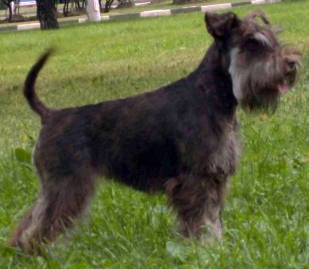 
Окрас:  Шоколадно-подпалый
Номер родословной:  RKF 2460335P
Сертификат:  Юный Чемпион НКП   Подробнее
103 DONRIZGALA-GALA MELANI MA-SHER

Окрас:  Черный с серебром
Сертификат:  Чемпион НКП   Подробнее
102 SANTA KNYRYS QUEEN OF BEAUTY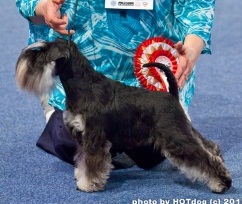 
Окрас:  Черный с серебром
Номер родословной:  RKF 2395050
Сертификат:  Юный Чемпион НКП   Подробнее
102 SANTA KNYRYS MERCURY KING'S DINASTY

Окрас:  Черный с серебром
Номер родословной:  RKF 1519936
Сертификат:  Чемпион НКП   Подробнее
101 САНТА КНИРИС РAXAT ЛУКУМ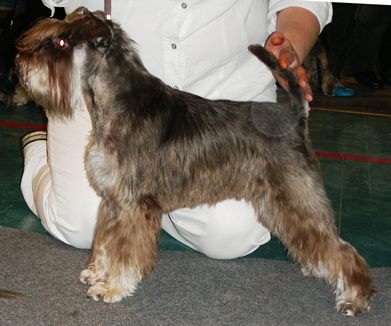 
Окрас:  Шоколадно-подпалый
Сертификат:  Юный Чемпион НКП   Подробнее
101 HASSANHIL'S BALL OF SNOW

Окрас:  Белый
Номер родословной:  RKF 1834672
Сертификат:  Чемпион НКП   Подробнее
100 SANTA KNYRYS PENELOPE CRUZ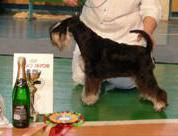 
Окрас:  Черный с серебром
Номер родословной:  RKF 2395055
Сертификат:  Юный Чемпион НКП   Подробнее
100 TORNADO-SHIV KIP SAIK

Окрас:  Черный
Номер родословной:  RKF 1409751
Сертификат:  Чемпион НКП   Подробнее
99 ZVEZDA DETKINA PATHFINDER PROSPEREARLGREY

Окрас:  Перец с солью
Номер родословной:  RKF 2412202
Сертификат:  Юный Чемпион НКП   Подробнее
99 ТОРНАДО ШИВ ЯННИ ГРЕЙ КЛЭВЕ

Окрас:  Перец с солью
Номер родословной:  РКФ 1388900
Сертификат:  Чемпион НКП   Подробнее
98 ZVEZDA DETKINA PABLISITI PRINZESS WALES

Окрас:  Перец с солью
Номер родословной:  RKF 2412203
Сертификат:  Юный Чемпион НКП   Подробнее
98 GER HIP TITL SHAIN

Окрас:  Перец с солью
Номер родословной:  RKF 1635372
Сертификат:  Чемпион НКП   Подробнее
97 SANTA KNYRYS QUENTIN TARANTINO

Окрас:  Черный с серебром
Номер родословной:  RKF 2395047
Сертификат:  Юный Чемпион НКП   Подробнее
97 ГЛОРИС БЕАДИД МАФИЯ

Окрас:  Черный
Номер родословной:  РКФ 1475871
Сертификат:  Чемпион НКП   Подробнее
96 ESUGEY IZ SALSKOY STEPI

Окрас:  Перец с солью
Номер родословной:  RKF2451567
Сертификат:  Юный Чемпион НКП   Подробнее
96 АЛЕРТ ЧАРМ АМАРЕТТО ДИ САРОННО

Окрас:  Перец с солью
Номер родословной:  РКФ 1334181
Сертификат:  Чемпион НКП   Подробнее
95 ШОКОЛАД ДЕЙСИ

Окрас:  Шоколадно-подпалый
Номер родословной:  RKF 1635372
Сертификат:  Чемпион НКП   Подробнее
95 КРАСОТКА С ТАГАНЬЕГО РОГА

Окрас:  Черный
Номер родословной:  РКФ 2229246
Сертификат:  Юный Чемпион НКП   Подробнее
94 АЛЕРТ ЧАРМ ПРЕСТИЖ

Окрас:  Перец с солью
Номер родословной:  РКФ 1137065
Сертификат:  Чемпион НКП   Подробнее
94 МЕЛОДИЯ ГАРМОНИИ С ТАГАНЬЕГО РОГА

Окрас:  Черный
Номер родословной:  РКФ 2229252
Сертификат:  Юный Чемпион НКП   Подробнее
93 BOSACHUSO VIVAT SEREBRYANY KOROL

Окрас:  Черный с серебром
Номер родословной:  RKF 2241094
Сертификат:  Юный Чемпион НКП   Подробнее
93 ЗВЕЗДНЫЙ МИГ ИЗ ГРАДА КАТЕРИНЫ

Окрас:  Черный
Номер родословной:  РКФ 1278894
Сертификат:  Чемпион НКП   Подробнее
92 МИНИМАКС ЭВИАН ФЕСТ РАШЕН БЬЮТИ

Окрас:  Перец с солью
Номер родословной:  РКФ
Сертификат:  Чемпион НКП   Подробнее
92 YET ORCUS BRAVE A BLONDE BEAUTY

Окрас:  Белый
Сертификат:  Юный Чемпион НКП   Подробнее
91 МИНИМАКС КОМИССАР КАТТАНИ

Окрас:  Перец с солью
Номер родословной:  РКФ 1426802
Сертификат:  Чемпион НКП   Подробнее
91 SKAZKA SEVERA KADRIL DUSHI MOEY

Окрас:  Перец с солью
Номер родословной:  RKF 2293839
Сертификат:  Юный Чемпион НКП   Подробнее
90 ТОП ТАРГЕТ ФЕНИМОР КУПЕР

Окрас:  Перец с солью
Номер родословной:  RKF 2182031
Сертификат:  Юный Чемпион НКП   Подробнее
89 DAR YAROSLAVNY SHIKARNAYA SHTUCHKA

Окрас:  Черный
Номер родословной:  RKF 2375226
Сертификат:  Юный Чемпион НКП   Подробнее
88 ADVENTURE GRAND CALVERA

Окрас:  Черный с серебром
Номер родословной:  RKF 1475087
Сертификат:  Чемпион НКП   Подробнее
88 ТАФФИРА НОРДМАН

Окрас:  Черный с серебром
Номер родословной:  РКФ 2443377
Сертификат:  Юный Чемпион НКП   Подробнее
87 САНТА КНИРИС МАДАМ БРОШКИНА

Окрас:  Черный
Номер родословной:  РКФ 1382627
Сертификат:  Чемпион НКП   Подробнее
87 TOP TARGET VIVIEN LI II

Окрас:  Перец с солью
Сертификат:  Юный Чемпион НКП   Подробнее
86 ФЛАММЕ С ТАГАНЬЕГО РОГА

Окрас:  Черный
Номер родословной:  РКФ 1313272
Сертификат:  Чемпион НКП   Подробнее
86 ЕМПЕРОР С АРБАТА

Окрас:  Черный
Номер родословной:  РКФ 2312149
Сертификат:  Юный Чемпион НКП   Подробнее
85 ГЛАФИРА ИЗ КУПЧИНО

Окрас:  Черный
Номер родословной:  РКФ 1543585
Сертификат:  Чемпион НКП   Подробнее
85 РУССКИЙ АССОРТИ'К ВЕЛИМИРА

Окрас:  Перец с солью
Сертификат:  Юный Чемпион НКП   Подробнее
84 БАЛАЛАЙКА ИЗ КУПЧИНО

Окрас:  Черный
Номер родословной:  РКФ 1313856
Сертификат:  Чемпион НКП   Подробнее
84 САНТА КНИРИС РОСКОШНЫЙ СЮРПРИЗ

Окрас:  Шоколадно-подпалый
Сертификат:  Юный Чемпион НКП   Подробнее
83 БЛОК БАСТЕР ИЗ КУПЧИНО

Окрас:  Черный
Номер родословной:  РКФ 1313854
Сертификат:  Чемпион НКП   Подробнее
83 DOROGOJ PODAROK IZ DOMA TALFI

Окрас:  Черный
Номер родословной:  RKF 2367236
Сертификат:  Юный Чемпион НКП   Подробнее
82 РУССКИЙ АССОРТИ’К ХАБИБИ

Окрас:  Перец с солью
Номер родословной:  РКФ1563572
Сертификат:  Чемпион НКП   Подробнее
82 РУССКИЙ АССОРТИ'К ХАБИБИ

Окрас:  Перец с солью
Номер родословной:  РКФ 1563572
Сертификат:  Чемпион НКП   Подробнее
82 NIKITA REYPRAG

Окрас:  Белый
Номер родословной:  RKF 2335074
Сертификат:  Юный Чемпион НКП   Подробнее
81 СТАР ДРИМ БРАЙТ ФАЙЕР

Окрас:  Черный
Номер родословной:  РКФ 1442830
Сертификат:  Чемпион НКП   Подробнее
81 MINI-MAKSI BOHEMIA

Окрас:  Белый
Номер родословной:  RKF 2182848
Сертификат:  Юный Чемпион НКП   Подробнее
80 SANTA KNYRYS ORLANDO MAGIC STAR

Окрас:  Черный с серебром
Номер родословной:  РКФ 1386234
Сертификат:  Чемпион НКП   Подробнее
80 MINI-MAKSI VIVA VICTORIA

Окрас:  Перец с солью
Номер родословной:  RKF 2206879
Сертификат:  Юный Чемпион НКП   Подробнее
79 РУС ДИЗАЙН ЭКСКЛЮЗИВ ЛАЙФ

Окрас:  Черный
Номер родословной:  РКФ 1621413
Сертификат:  Чемпион НКП   Подробнее
78 ЛАРИФЕМ НИКА

Окрас:  Перец с солью
Номер родословной:  РКФ 1547423
Сертификат:  Чемпион НКП   Подробнее
78 ELKOST NASHA MARKA FOR ALT LINUKS

Окрас:  Черный
Номер родословной:  RKF 2151953
Сертификат:  Юный Чемпион НКП   Подробнее
77 ЭЛЬКОСТ СОЛНЕЧНЫЙ МАЛЬЧИК

Окрас:  Черный
Номер родословной:  РКФ
Сертификат:  Чемпион НКП   Подробнее
77 STAR'S OF WHITE NIGHT ZIMUSHKA MINIMAKS

Окрас:  Белый
Номер родословной:  RKF 1945893
Сертификат:  Юный Чемпион НКП   Подробнее
76 ЕЛЕНА-КРАСА ИЗ КУПЧИНО

Окрас:  Черный
Номер родословной:  РКФ
Сертификат:  Чемпион НКП   Подробнее
76 SANTA KNYRYS IMPACT IMAGE

Окрас:  Черный с серебром
Номер родословной:  RKF 1983773
Сертификат:  Юный Чемпион НКП   Подробнее
75 ЦВЕТ НОЧИ НОКИА

Окрас:  Черный
Номер родословной:  РКФ 1291562
Сертификат:  Чемпион НКП   Подробнее
75 MINIMAKS LEE JERO

Окрас:  Перец с солью
Номер родословной:  РКФ 2060450
Сертификат:  Юный Чемпион НКП   Подробнее
74 ТОП ТАРГЕТ ДРИМ ФО РЕАЛ

Окрас:  Перец с солью
Номер родословной:  РКФ
Сертификат:  Чемпион НКП   Подробнее
74 STAR DREAM NAGRADA IMPERATORA

Окрас:  Черный
Номер родословной:  RKF 2150939
Сертификат:  Юный Чемпион НКП   Подробнее
73 САНТА КНИРИС ЦЕНТУРИОН

Окрас:  Черный с серебром
Номер родословной:  РКФ 1470531
Сертификат:  Чемпион НКП   Подробнее
73 МУЗЫКА ЛЮБВИ С ТАГАНЬЕГО РОГА

Окрас:  Черный
Номер родословной:  РКФ 2229251
Сертификат:  Юный Чемпион НКП   Подробнее
72 БУРГОНЬ ИЗ СЛАДКОГО АЛЯХИП

Окрас:  Шоколадно-подпалый
Номер родословной:  РКФ1317673P
Сертификат:  Чемпион НКП   Подробнее
72 SANTA KNYRYS VIRGINIA VULF

Окрас:  Черный с серебром
Номер родословной:  RKF 2220624
Сертификат:  Юный Чемпион НКП   Подробнее
71 ДУШЕЧКА МОЯ

Окрас:  Черный
Номер родословной:  РКФ
Сертификат:  Чемпион НКП   Подробнее
71 ТОП ТАРГЕТ РОМИ ШНАЙДЕР

Окрас:  Перец с солью
Сертификат:  Юный Чемпион НКП   Подробнее
70 САНТА КНИРИС ЮЛИАНА БЭСТ ФОР ДИНАСТИЯ

Окрас:  Черный с серебром
Номер родословной:  РКФ 1280885
Сертификат:  Чемпион НКП   Подробнее
70 ТОРНАДО-ШИВ ФОРД МУСТАНГ

Окрас:  Черный с серебром
Номер родословной:  РКФ 2182857
Сертификат:  Юный Чемпион НКП   Подробнее
69 САНТА КНИРИС НАСЛЕДНЫЙ ПРИНЦ

Окрас:  Черный с серебром
Номер родословной:  РКФ 1313859
Сертификат:  Чемпион НКП   Подробнее
69 РОС Б’РИЗ ЭНИГМА

Окрас:  Белый
Сертификат:  Юный Чемпион НКП   Подробнее
68 SANTA KNYRYS SHOW ME THE WAY

Окрас:  Черный с серебром
Сертификат:  Чемпион НКП   Подробнее
68 ZIPPY GLORY S TAGANIEGO ROGA

Окрас:  Черный
Номер родословной:  RKF 2206740
Сертификат:  Юный Чемпион НКП   Подробнее
67 САНТА КНИРИС МАДОННА 2Х ЧК

Окрас:  Черный с серебром
Номер родословной:  РКФ 1519937
Сертификат:  Чемпион НКП   Подробнее
67 LUCKY BOY REZLARK

Окрас:  Черный с серебром
Номер родословной:  RKF 2252606
Сертификат:  Юный Чемпион НКП   Подробнее
66 САНТА КНИРИС ТЭТЧЕР

Окрас:  Черный с серебром
Сертификат:  Чемпион НКП   Подробнее
66 САНТА КНИРИС ЖАКЛИН 2

Окрас:  Шоколадно-подпалый
Номер родословной:  РКФ 2229088 Р
Сертификат:  Юный Чемпион НКП   Подробнее
65 SCHNA GARDEN GOOD LOOKING OF VIP KENNEL

Окрас:  Черный
Номер родословной:  РКФ 1519886
Сертификат:  Чемпион НКП   Подробнее
65 MINI-MAKSI BEAU MONDE

Окрас:  Белый
Номер родословной:  RKF 2182846
Сертификат:  Юный Чемпион НКП   Подробнее
64 САНТА КНИРИС ЧАМИНГ СНЕЙК

Окрас:  Шоколадно-подпалый
Номер родословной:  РКФ0002831Р
Сертификат:  Чемпион НКП   Подробнее
64 UNJEDI FLAMENCO DANCER

Окрас:  Черный
Номер родословной:  RKF 2252793
Сертификат:  Юный Чемпион НКП   Подробнее
63 SANTA KNYRYS CHARMING CНIEF

Окрас:  Черный с серебром
Номер родословной:  РКФ 113725
Сертификат:  Чемпион НКП   Подробнее
63 WELKAR AMIGO PIMIENTA

Окрас:  Перец с солью
Номер родословной:  RKF 2118466
Сертификат:  Юный Чемпион НКП   Подробнее
62 САНТА КНИРИС ЦИТАДЕЛЬ ОФ МАЙ ЛАВ

Окрас:  Черный с серебром
Сертификат:  Чемпион НКП   Подробнее
62 RUSSIAN STYLE OF MENGO CELEBRATION

Окрас:  Перец с солью
Номер родословной:  RKF 2220666
Сертификат:  Юный Чемпион НКП   Подробнее
61 СОУЛБРИНГЕР АЛЕКСИС АДЕКСИ

Окрас:  Перец с солью
Номер родословной:  РКФ 1338829
Сертификат:  Чемпион НКП   Подробнее
61 OSKAR REZLARK

Окрас:  Черный
Номер родословной:  RKF 2100845
Сертификат:  Юный Чемпион НКП   Подробнее
60 ASTERIX IZ IMPERII ANTALLIS

Окрас:  Перец с солью
Номер родословной:  RKF 1353276
Сертификат:  Чемпион НКП   Подробнее
60 АСТРА ФОРТУНАТА ВИДЖЕВЕЛЕД БАКСИ

Окрас:  Черный
Номер родословной:  РКФ 2010216
Сертификат:  Юный Чемпион НКП   Подробнее
59 ГЛОРИС КИП ЭНД ТАЧ

Окрас:  Черный
Номер родословной:  РКФ 1054702
Сертификат:  Чемпион НКП   Подробнее
59 TOP TARGET ONLY FORWARD

Окрас:  Перец с солью
Номер родословной:  RKF 2151484
Сертификат:  Юный Чемпион НКП   Подробнее
58 САНТА КНИРИС ИСАБЕЛЬ ИВОННА

Окрас:  Черный с серебром
Номер родословной:  РКФ 1278771
Сертификат:  Чемпион НКП   Подробнее
58 RUSSKIY ASSORTI'C VIVIEN JESSY

Окрас:  Перец с солью
Номер родословной:  RKF 1973612
Сертификат:  Юный Чемпион НКП   Подробнее
57 SANTA KNYRYS BEST DIAMOND 3Х ЧК

Окрас:  Черный с серебром
Номер родословной:  RKF 1238272
Сертификат:  Чемпион НКП   Подробнее
57 НОЧНОЙ ДЖАЗ ОКЕАН ЛЮБВИ

Окрас:  Черный
Номер родословной:  РКФ 1996581
Сертификат:  Юный Чемпион НКП   Подробнее
56 САНТА КНИРИС ЕЛЕНА ПРЕКРАСНАЯ

Окрас:  Черный с серебром
Номер родословной:  РКФ 0003700
Сертификат:  Чемпион НКП   Подробнее
56 ALERT CHARM ORLANDO BLOOM

Окрас:  Перец с солью
Номер родословной:  РКФ 2129986
Сертификат:  Юный Чемпион НКП   Подробнее
55 САНТА КНИРИС ОВЕРТАЙМ

Окрас:  Черный с серебром
Номер родословной:  РКФ 1386232
Сертификат:  Чемпион НКП   Подробнее
55 VIVAT BARBUDO CHESS QUEEN FOR ANGEL

Окрас:  Перец с солью
Номер родословной:  РКФ 2004917
Сертификат:  Юный Чемпион НКП   Подробнее
54 САНТА КНИРИС РОБЕРТИНО ЛОРЕТТИ

Окрас:  Черный с серебром
Номер родословной:  РКФ
Сертификат:  Чемпион НКП   Подробнее
54 GROSS HOLM

Окрас:  Черный
Номер родословной:  РКФ 2197281
Сертификат:  Юный Чемпион НКП   Подробнее
53 САНТА КНИРИС ЭКЛЕР

Окрас:  Черный с серебром
Номер родословной:  РКФ 0002208
Сертификат:  Чемпион НКП   Подробнее
53 СТАР'С ОФ УАЙТ НАЙТ ЛОНДОН

Окрас:  Белый
Номер родословной:  RKF 2107305
Сертификат:  Юный Чемпион НКП   Подробнее
52 САНТА КНИРИС АЛЬ КАПОНЕ

Окрас:  Черный с серебром
Номер родословной:  РКФ
Сертификат:  Чемпион НКП   Подробнее
52 APPLAUSE PERFECTION S TAGANIEGO ROGA

Окрас:  Черный
Номер родословной:  RKF 2060463
Сертификат:  Юный Чемпион НКП   Подробнее
51 САНТА КНИРИС ВИКОНТ БЛЭК КАРРАНТ 2хЧК

Окрас:  Черный с серебром
Номер родословной:  РКФ 0001637
Сертификат:  Чемпион НКП   Подробнее
51 KEROLAIN REYPRAG

Окрас:  Белый
Номер родословной:  RKF 2206667
Сертификат:  Юный Чемпион НКП   Подробнее
50 LARIFEM FRENIS DANIKA

Окрас:  Перец с солью
Номер родословной:  RKF
Сертификат:  Чемпион НКП   Подробнее
50 САНТА КНИРИС ВИКТОРИ ВАЛЬКИРИЯ

Окрас:  Черный с серебром
Номер родословной:  RKF 2220626
Сертификат:  Юный Чемпион НКП   Подробнее
49 LARIFEM FRENIS KUMIR

Окрас:  Перец с солью
Номер родословной:  RKF
Сертификат:  Чемпион НКП   Подробнее
49 САНТА КНИРИС О’ФОРТУНА

Окрас:  Черный с серебром
Номер родословной:  РКФ 2044335
Сертификат:  Юный Чемпион НКП   Подробнее
48 МИНИМАКС ЭКСЕЛЕНТ ФАНТАСТИК ДРИМ

Окрас:  Перец с солью
Номер родословной:  РКФ
Сертификат:  Чемпион НКП   Подробнее
48 САНТА КНИРИС КОЛУМБ

Окрас:  Черный с серебром
Номер родословной:  РКФ 2150081
Сертификат:  Юный Чемпион НКП   Подробнее
47 SCНNA GARDEN ALORА OF V.I.P. KENNEL

Окрас:  Перец с солью
Номер родословной:  RKF 1519885
Сертификат:  Чемпион НКП   Подробнее
47 ТОРНАДО ШИВ НОФЕН ЛАЙТС

Окрас:  Перец с солью
Номер родословной:  РКФ 1918755
Сертификат:  Юный Чемпион НКП   Подробнее
46 KEHN BART GOSPOZHA UDACHA

Окрас:  Черный с серебром
Номер родословной:  RKF 1869877
Сертификат:  Юный Чемпион НКП   Подробнее
46 РУССКИЙ АССОРТИ'К ЯГОДКА ЖУЖУ

Окрас:  Перец с солью
Номер родословной:  РКФ 1338448
Сертификат:  Чемпион НКП   Подробнее
45 САНТА КНИРИС ЦАРИЦА ТАМАРА

Окрас:  Черный с серебром
Номер родословной:  РКФ 1189587
Сертификат:  Чемпион НКП   Подробнее
45 KARAMEL REZLARK

Окрас:  Черный
Номер родословной:  RKF 1945302
Сертификат:  Юный Чемпион НКП   Подробнее
44 РУССКИЙ АССОРТИ'К УЛЬЯН

Окрас:  Перец с солью
Номер родословной:  РКФ 1252251
Сертификат:  Чемпион НКП   Подробнее
44 RUSSIAN ORNAMENT OF MENGO CELEBRATION

Окрас:  Перец с солью
Номер родословной:  RKF 2129047
Сертификат:  Юный Чемпион НКП   Подробнее
43 САНТА КНИРИС ГРУМ АРМОНИ

Окрас:  Черный с серебром
Номер родословной:  РКФ 0000972
Сертификат:  Чемпион НКП   Подробнее
43 ALOIZ DELI MIRON VIVAT

Окрас:  Перец с солью
Номер родословной:  RKF 1918682
Сертификат:  Юный Чемпион НКП   Подробнее
42 САНТА КНИРИС ЕНИСЕЙ

Окрас:  Черный с серебром
Номер родословной:  РКФ 1606338
Сертификат:  Чемпион НКП   Подробнее
42 РУССКИЙ АССОРТИ'К ЭКСКЛЮЗИВ

Окрас:  Перец с солью
Сертификат:  Юный Чемпион НКП   Подробнее
41 ГЛОРИС КРЭНБЕРРИ

Окрас:  Черный
Номер родословной:  РКФ 1228417
Сертификат:  Чемпион НКП   Подробнее
41 RUSSKIY ASSORTI'C ESTEFANIA

Окрас:  Перец с солью
Номер родословной:  RKF 1945198
Сертификат:  Юный Чемпион НКП   Подробнее
40 САНТА КНИРИС УНКАСС

Окрас:  Черный с серебром
Номер родословной:  РКФ 0002190
Сертификат:  Чемпион НКП   Подробнее
40 INDIGA FORTUNATA IZ KUPCHINO

Окрас:  Черный
Номер родословной:  RKF 1755683
Сертификат:  Юный Чемпион НКП   Подробнее
39 SANTA KNYRYS BE MY SWEET LОVE 3хЧК

Окрас:  Черный с серебром
Номер родословной:  РКФ 1238276
Сертификат:  Чемпион НКП   Подробнее
39 SCEDIR GALILEOGALILEI

Окрас:  Черный с серебром
Номер родословной:  RKF 1991447
Сертификат:  Юный Чемпион НКП   Подробнее
38 КНЯГИНЯ ВИКТОРИЯ ИЗ ГРАДА КАТЕРИНЫ

Окрас:  Черный с серебром
Номер родословной:  РКФ 1154489
Сертификат:  Чемпион НКП   Подробнее
38 LARIFEM UNIKA

Окрас:  Перец с солью
Номер родословной:  RKF 1959891
Сертификат:  Юный Чемпион НКП   Подробнее
37 MARKO POLO REZLARK 2xЧК

Окрас:  Черный
Номер родословной:  RKF 1182839
Сертификат:  Чемпион НКП   Подробнее
37 СТАР ДРИМ КНЯЗЬ СЕРЕБРЯНЫЙ

Окрас:  Черный с серебром
Номер родословной:  РКФ 1849639
Сертификат:  Юный Чемпион НКП   Подробнее
36 МИНИМАКС УТРЕННЯЯ ЗВЕЗДА

Окрас:  Перец с солью
Номер родословной:  РКФ 1220816
Сертификат:  Чемпион НКП   Подробнее
36 САНТА КНИРИС ИВ МОНТАН

Окрас:  Черный с серебром
Номер родословной:  РКФ 1983774
Сертификат:  Юный Чемпион НКП   Подробнее
35 МИНИМАКС ДЬЮ ДРОП

Окрас:  Черный с серебром
Номер родословной:  РКФ 1144990
Сертификат:  Чемпион НКП   Подробнее
35 MINIMAKS KINDER SURPRISE

Окрас:  Перец с солью
Номер родословной:  РКФ 1896518
Сертификат:  Юный Чемпион НКП   Подробнее
34 МИНИМАКС РАДУГА

Окрас:  Перец с солью
Номер родословной:  РКФ 1291341
Сертификат:  Чемпион НКП   Подробнее
34 DON DELARO FANTASIA FABERZHE

Окрас:  Черный
Номер родословной:  РКФ 1908210
Сертификат:  Юный Чемпион НКП   Подробнее
33 ДАЛЕРТИС ИМОДЖИН ТИНА

Окрас:  Черный с серебром
Номер родословной:  РКФ 1077665
Сертификат:  Чемпион НКП   Подробнее
33 SILVER-KING-KAISHA V.D’N OPPASSER

Окрас:  Черный с серебром
Номер родословной:  RKF 1945305
Сертификат:  Юный Чемпион НКП   Подробнее
32 ДАЛЕРТИС ИКС ИМПРЕСС

Окрас:  Черный с серебром
Номер родословной:  РКФ 1077664
Сертификат:  Чемпион НКП   Подробнее
32 ФРЕКЕН БОК С ТАГАНЬЕГО РОГА

Окрас:  Черный с серебром
Номер родословной:  РКФ 1945946
Сертификат:  Юный Чемпион НКП   Подробнее
31 DZHAKONDA S TAGANIEGO ROGA

Окрас:  Черный
Номер родословной:  RKF 0001760
Сертификат:  Чемпион НКП   Подробнее
31 САНТА КНИРИС ХАЛВА В ШОКОЛАДЕ

Окрас:  Шоколадно-подпалый
Номер родословной:  РКФ 1896847 Р
Сертификат:  Юный Чемпион НКП   Подробнее
30 INFANTA OT BARBATSUTSY

Окрас:  Черный
Номер родословной:  RKF 1071209
Сертификат:  Чемпион НКП   Подробнее
30 ВИВАТ БАРБУДО ХИЛТОН

Окрас:  Перец с солью
Сертификат:  Юный Чемпион НКП   Подробнее
29 KERING TO LUCKY STAR S TAGANIEGO ROGA

Окрас:  Черный
Номер родословной:  RKF 1271340
Сертификат:  Чемпион НКП   Подробнее
29 САНТА КНИРИС ИНФАНТ ПРИМОРЬЯ

Окрас:  Черный с серебром
Сертификат:  Юный Чемпион НКП   Подробнее
28 SALAMANKA’S ISPANIA

Окрас:  Черный
Номер родословной:  RKF 1220767
Сертификат:  Чемпион НКП   Подробнее
28 ЯДВИГА СИБИРСКАЯ ПАНИ ОТ ДИНАСТИИ

Окрас:  Перец с солью
Номер родословной:  РКФ 1929808
Сертификат:  Юный Чемпион НКП   Подробнее
27 АЛЕРТ ЧАРМ ПРЕТТИ ЭНДЖИ

Окрас:  Перец с солью
Номер родословной:  РКФ 1137068
Сертификат:  Чемпион НКП   Подробнее
27 UP-TO-DATE GENSTAT

Окрас:  Черный
Номер родословной:  RKF 1958080
Сертификат:  Юный Чемпион НКП   Подробнее
26 САНТА КНИРИС АРАМИС

Окрас:  Черный
Номер родословной:  RKF 1672223
Сертификат:  Юный Чемпион НКП   Подробнее
26 PRIVILEGE REZLARK GLASHA BORUZELE

Окрас:  Черный
Номер родословной:  РКФ 1245514
Сертификат:  Чемпион НКП   Подробнее
25 A’VIGDORS CHICO SHER AMI (2xЧК)

Окрас:  Перец с солью
Номер родословной:  РКФ 1030423
Сертификат:  Чемпион НКП   Подробнее
25 SANTA KNYRYS NOVEMBER MAGIC LOVE

Окрас:  Черный с серебром
Номер родословной:  RKF 1850470
Сертификат:  Юный Чемпион НКП   Подробнее
24 SANTA KNYRYS UOKI TOKI

Окрас:  Черный с серебром
Номер родословной:  RKF 1007399
Сертификат:  Чемпион НКП   Подробнее
24 ДРИМКИСС ДЖОКЕР

Окрас:  Черный
Номер родословной:  РКФ 1858161
Сертификат:  Юный Чемпион НКП   Подробнее
23 ORIENT STAR BOHEMIA VULKAN

Окрас:  Черный с серебром
Номер родословной:  РКФ 1238256
Сертификат:  Чемпион НКП   Подробнее
23 DALERTIS FASHION FROM FERRARI

Окрас:  Черный с серебром
Номер родословной:  RKF 1742717
Сертификат:  Юный Чемпион НКП   Подробнее
22 ARABESKA LARIFEM FRENIS

Окрас:  Перец с солью
Номер родословной:  РКФ 1066330
Сертификат:  Чемпион НКП   Подробнее
22 NAIDZHI KLER

Окрас:  Перец с солью
Номер родословной:  RKF 1887398
Сертификат:  Юный Чемпион НКП   Подробнее
21 PET PREMIUMS BORUZELE

Окрас:  Черный
Номер родословной:  РКФ 1217452
Сертификат:  Чемпион НКП   Подробнее
21 ИЗУМИТЕЛЬНЫЙ ВЫБОР

Окрас:  Черный
Номер родословной:  РКФ 1887343
Сертификат:  Юный Чемпион НКП   Подробнее
20 GLORIS ETTI

Окрас:  Черный
Номер родословной:  РКФ 1160859
Сертификат:  Чемпион НКП   Подробнее
20 DREAMKISS INCLUSIVE

Окрас:  Черный
Сертификат:  Юный Чемпион НКП   Подробнее
19 GLORIS OVATION

Окрас:  Черный
Номер родословной:  РКФ 1269033
Сертификат:  Чемпион НКП   Подробнее
19 САНТА КНИРИС АВГУСТА КЕЯ

Окрас:  Черный
Сертификат:  Юный Чемпион НКП   Подробнее
18 ZHESSI BELLE ETOILE

Окрас:  Черный
Номер родословной:  РКФ 1201836
Сертификат:  Чемпион НКП   Подробнее
18 САНТА КНИРИС ФОРМУЛА ЛЮБВИ

Окрас:  Черный с серебром
Номер родословной:  РКФ 1643600
Сертификат:  Юный Чемпион НКП   Подробнее
17 ANDREIKA IZ KUPCHINO

Окрас:  Черный с серебром
Номер родословной:  РКФ 1223144
Сертификат:  Чемпион НКП   Подробнее
17 ЛЮБИМЫЙ БОРОДАЧ ГУСЛЯР

Окрас:  Черный с серебром
Номер родословной:  РКФ 1675030
Сертификат:  Юный Чемпион НКП   Подробнее
16 KONGREM JULIEN

Окрас:  Перец с солью
Номер родословной:  РКФ 118968
Сертификат:  Чемпион НКП   Подробнее
16 РУССКИЙ АССОРТИ'К ЛУННЫЙ СВЕТ

Окрас:  Перец с солью
Сертификат:  Юный Чемпион НКП   Подробнее
15 LENGLI DE GAL ARGO

Окрас:  Черный с серебром
Номер родословной:  РКФ 1113582
Сертификат:  Чемпион НКП   Подробнее
15 ГЛОРИС ТОП ШОУ БОЙ

Окрас:  Черный
Номер родословной:  РКФ 1598539
Сертификат:  Юный Чемпион НКП   Подробнее
14 МИНИМАКС АМАРЕТТО

Окрас:  Черный
Номер родословной:  РКФ 1271714
Сертификат:  Чемпион НКП   Подробнее
14 САНТА КНИРИС ШЕРШЕ ЛЯ ФАМ

Окрас:  Черный с серебром
Номер родословной:  РКФ 1660515
Сертификат:  Юный Чемпион НКП   Подробнее
13 TOP TARGET EDELWEISS

Окрас:  Перец с солью
Номер родословной:  РКФ 0002949
Сертификат:  Чемпион НКП   Подробнее
13 РУССКИЙ АССОРТИ'К Д’ЕВА ИСКУСИТЕЛЬНИЦА

Окрас:  Перец с солью
Сертификат:  Юный Чемпион НКП   Подробнее
12 АЛЕРТ ЧАРМ МЭДЖИК ГЛЕНС

Окрас:  Перец с солью
Номер родословной:  РКФ 0003817
Сертификат:  Чемпион НКП   Подробнее
12 РУССКИЙ АССОРТИ'К ТАЙФУН

Окрас:  Перец с солью
Сертификат:  Юный Чемпион НКП   Подробнее
11 ZEUS DE COA NEGRA

Окрас:  Перец с солью
Номер родословной:  РКФ 1088195
Сертификат:  Чемпион НКП   Подробнее
11 РУС ДИЗАЙН ЭКСКЛЮЗИВ ЛАЙФ

Окрас:  Черный
Номер родословной:  РКФ 1621413
Сертификат:  Юный Чемпион НКП   Подробнее
10 TOP TARGET TIMELY HELP

Окрас:  Перец с солью
Номер родословной:  РКФ 003841
Сертификат:  Чемпион НКП   Подробнее
10 EVENING STAR REZLARK

Окрас:  Черный
Номер родословной:  RKF 1689448
Сертификат:  Юный Чемпион НКП   Подробнее
9 МИНИМАКС ДЖАСТЕН МОМЕНТ 3хЧК

Окрас:  Черный с серебром
Номер родословной:  РКФ 0002506
Сертификат:  Чемпион НКП   Подробнее
9 РУССКИЙ АССОРТИ'К ЭФФЕКТ ДЮПОН

Окрас:  Перец с солью
Номер родословной:  РКФ 1519952
Сертификат:  Юный Чемпион НКП   Подробнее
8 МИНИМАКС РЕМЕМБЕР ДРИМ

Окрас:  Перец с солью
Номер родословной:  РКФ 1030245
Сертификат:  Чемпион НКП   Подробнее
8 HASSANHIL'S BALL OF SNOW

Окрас:  Белый
Номер родословной:  S25489/2005
Сертификат:  Юный Чемпион НКП   Подробнее
7 МИНИМАКС ИСКРА

Окрас:  Перец с солью
Номер родословной:  РКФ 0003429
Сертификат:  Чемпион НКП   Подробнее
7 ГЛОРИС ОЛИВЕР ТВИСТ В ДАР ЯРОСЛАВНЕ

Окрас:  Черный
Сертификат:  Юный Чемпион НКП   Подробнее
6 ПИКАЧУ ИЗ СЛАДКОГО АЛЯХИП

Окрас:  Шоколадно-подпалый
Номер родословной:  РКФ 1516786 Р
Сертификат:  Юный Чемпион НКП   Подробнее
5 САНТА КНИРИС ВУЛКАН ШЕДИР

Окрас:  Черный с серебром
Номер родословной:  РКФ 0002931
Сертификат:  Чемпион НКП   Подробнее
5 САНТА КНИРИС ЯХМОС

Окрас:  Черный с серебром
Номер родословной:  РКФ 1522009
Сертификат:  Юный Чемпион НКП   Подробнее
4 БАФУР ОТ БАРБАЦУЦЫ

Окрас:  Черный
Номер родословной:  РКФ 0002645
Сертификат:  Чемпион НКП   Подробнее
4 САНТА КНИРИС ПРАЙЗИС ПРЕТТИ ГЕРЛ

Окрас:  Черный с серебром
Номер родословной:  РКФ 1522033
Сертификат:  Юный Чемпион НКП   Подробнее
3 НОСТАЛЬГИЯ ОТ БЕНЕФИСА

Окрас:  Черный
Номер родословной:  РКФ 1091674
Сертификат:  Чемпион НКП   Подробнее
3 САНТА КНИРИС МАДОННА

Окрас:  Черный с серебром
Номер родословной:  РКФ 1519937
Сертификат:  Юный Чемпион НКП   Подробнее
2 НИФЕРТИТИ из ГРАДА КАТЕРИНЫ

Окрас:  Черный с серебром
Номер родословной:  РКФ 0002707
Сертификат:  Чемпион НКП   Подробнее
2 САНТА КНИРИС ОРЛАНДО МЭДЖИК СТАР

Окрас:  Черный с серебром
Номер родословной:  РКФ 1382634
Сертификат:  Юный Чемпион НКП   Подробнее
1 ЦЕЗАРЬ из ГРАДА КАТЕРИНЫ

Окрас:  Черный с серебром
Номер родословной:  РКФ 1082910
Сертификат:  Чемпион НКП   Подробнее
1 САНТА КНИРИС ОВЕРТАЙМ

Окрас:  Черный с серебром
Номер родословной:  РКФ 1382632
Сертификат:  Юный Чемпион НКП   Подробнее